Adnotacje urzęduAdnotacje urzęduAdnotacje urzęduAdnotacje urzęduAdnotacje urzęduAdnotacje urzęduAdnotacje urzęduAdnotacje urzęduAdnotacje urzęduAdnotacje urzęduAdnotacje urzęduAdnotacje urzęduAdnotacje urzęduAdnotacje urzęduAdnotacje urzęduAdnotacje urzęduAdnotacje urzęduAdnotacje urzęduAdnotacje urzędu Wpisz nazwę i adres naczelnika urzędu celno-skarbowego, do którego kierujesz wniosek  Wpisz nazwę i adres naczelnika urzędu celno-skarbowego, do którego kierujesz wniosek  Wpisz nazwę i adres naczelnika urzędu celno-skarbowego, do którego kierujesz wniosek  Wpisz nazwę i adres naczelnika urzędu celno-skarbowego, do którego kierujesz wniosek  Wpisz nazwę i adres naczelnika urzędu celno-skarbowego, do którego kierujesz wniosek  Wpisz nazwę i adres naczelnika urzędu celno-skarbowego, do którego kierujesz wniosek  Wpisz nazwę i adres naczelnika urzędu celno-skarbowego, do którego kierujesz wniosek  Wpisz nazwę i adres naczelnika urzędu celno-skarbowego, do którego kierujesz wniosek  Wpisz nazwę i adres naczelnika urzędu celno-skarbowego, do którego kierujesz wniosek  Wpisz nazwę i adres naczelnika urzędu celno-skarbowego, do którego kierujesz wniosek  Wpisz nazwę i adres naczelnika urzędu celno-skarbowego, do którego kierujesz wniosek  Wpisz nazwę i adres naczelnika urzędu celno-skarbowego, do którego kierujesz wniosek  Wpisz nazwę i adres naczelnika urzędu celno-skarbowego, do którego kierujesz wniosek  Wpisz nazwę i adres naczelnika urzędu celno-skarbowego, do którego kierujesz wniosek  Wpisz nazwę i adres naczelnika urzędu celno-skarbowego, do którego kierujesz wniosek  Wpisz nazwę i adres naczelnika urzędu celno-skarbowego, do którego kierujesz wniosek  Wpisz nazwę i adres naczelnika urzędu celno-skarbowego, do którego kierujesz wniosek  Wpisz nazwę i adres naczelnika urzędu celno-skarbowego, do którego kierujesz wniosek  Wpisz nazwę i adres naczelnika urzędu celno-skarbowego, do którego kierujesz wniosek  Wpisz nazwę i adres naczelnika urzędu celno-skarbowego, do którego kierujesz wniosek  Wpisz nazwę i adres naczelnika urzędu celno-skarbowego, do którego kierujesz wniosek  Wpisz nazwę i adres naczelnika urzędu celno-skarbowego, do którego kierujesz wniosek  Wpisz nazwę i adres naczelnika urzędu celno-skarbowego, do którego kierujesz wniosek  Wpisz nazwę i adres naczelnika urzędu celno-skarbowego, do którego kierujesz wniosek  Wpisz nazwę i adres naczelnika urzędu celno-skarbowego, do którego kierujesz wniosek  Wpisz nazwę i adres naczelnika urzędu celno-skarbowego, do którego kierujesz wniosek  Wpisz nazwę i adres naczelnika urzędu celno-skarbowego, do którego kierujesz wniosek  Wpisz nazwę i adres naczelnika urzędu celno-skarbowego, do którego kierujesz wniosek  Wpisz nazwę i adres naczelnika urzędu celno-skarbowego, do którego kierujesz wniosek  Wpisz nazwę i adres naczelnika urzędu celno-skarbowego, do którego kierujesz wniosek  Wpisz nazwę i adres naczelnika urzędu celno-skarbowego, do którego kierujesz wniosek  Wpisz nazwę i adres naczelnika urzędu celno-skarbowego, do którego kierujesz wniosek  Wpisz nazwę i adres naczelnika urzędu celno-skarbowego, do którego kierujesz wniosek  Wpisz nazwę i adres naczelnika urzędu celno-skarbowego, do którego kierujesz wniosek  Wpisz nazwę i adres naczelnika urzędu celno-skarbowego, do którego kierujesz wniosek  Wpisz nazwę i adres naczelnika urzędu celno-skarbowego, do którego kierujesz wniosek  Wpisz nazwę i adres naczelnika urzędu celno-skarbowego, do którego kierujesz wniosek  Wpisz nazwę i adres naczelnika urzędu celno-skarbowego, do którego kierujesz wniosek  Wpisz nazwę i adres naczelnika urzędu celno-skarbowego, do którego kierujesz wniosek  Wpisz nazwę i adres naczelnika urzędu celno-skarbowego, do którego kierujesz wniosek  Wpisz nazwę i adres naczelnika urzędu celno-skarbowego, do którego kierujesz wniosek  Wpisz nazwę i adres naczelnika urzędu celno-skarbowego, do którego kierujesz wniosek  Wpisz nazwę i adres naczelnika urzędu celno-skarbowego, do którego kierujesz wniosek  Wpisz nazwę i adres naczelnika urzędu celno-skarbowego, do którego kierujesz wniosek  Wpisz nazwę i adres naczelnika urzędu celno-skarbowego, do którego kierujesz wniosek  Wpisz nazwę i adres naczelnika urzędu celno-skarbowego, do którego kierujesz wniosek  Wpisz nazwę i adres naczelnika urzędu celno-skarbowego, do którego kierujesz wniosek  Wpisz nazwę i adres naczelnika urzędu celno-skarbowego, do którego kierujesz wniosek  Wpisz nazwę i adres naczelnika urzędu celno-skarbowego, do którego kierujesz wniosek  Wpisz nazwę i adres naczelnika urzędu celno-skarbowego, do którego kierujesz wniosek  Wpisz nazwę i adres naczelnika urzędu celno-skarbowego, do którego kierujesz wniosek  Wpisz nazwę i adres naczelnika urzędu celno-skarbowego, do którego kierujesz wniosek  Wpisz nazwę i adres naczelnika urzędu celno-skarbowego, do którego kierujesz wniosek  Wpisz nazwę i adres naczelnika urzędu celno-skarbowego, do którego kierujesz wniosek  Wpisz nazwę i adres naczelnika urzędu celno-skarbowego, do którego kierujesz wniosek  Wpisz nazwę i adres naczelnika urzędu celno-skarbowego, do którego kierujesz wniosek  Wpisz nazwę i adres naczelnika urzędu celno-skarbowego, do którego kierujesz wniosek  Wpisz nazwę i adres naczelnika urzędu celno-skarbowego, do którego kierujesz wniosek Wniosek o wydanie pozwolenia na prowadzenie składu celnegoWniosek o wydanie pozwolenia na prowadzenie składu celnegoWniosek o wydanie pozwolenia na prowadzenie składu celnegoWniosek o wydanie pozwolenia na prowadzenie składu celnegoWniosek o wydanie pozwolenia na prowadzenie składu celnegoWniosek o wydanie pozwolenia na prowadzenie składu celnegoWniosek o wydanie pozwolenia na prowadzenie składu celnegoWniosek o wydanie pozwolenia na prowadzenie składu celnegoWniosek o wydanie pozwolenia na prowadzenie składu celnegoWniosek o wydanie pozwolenia na prowadzenie składu celnegoWniosek o wydanie pozwolenia na prowadzenie składu celnegoWniosek o wydanie pozwolenia na prowadzenie składu celnegoWniosek o wydanie pozwolenia na prowadzenie składu celnegoWniosek o wydanie pozwolenia na prowadzenie składu celnegoWniosek o wydanie pozwolenia na prowadzenie składu celnegoWniosek o wydanie pozwolenia na prowadzenie składu celnegoWniosek o wydanie pozwolenia na prowadzenie składu celnegoWniosek o wydanie pozwolenia na prowadzenie składu celnegoWniosek o wydanie pozwolenia na prowadzenie składu celnegoWniosek o wydanie pozwolenia na prowadzenie składu celnegoWniosek o wydanie pozwolenia na prowadzenie składu celnegoWniosek o wydanie pozwolenia na prowadzenie składu celnegoWniosek o wydanie pozwolenia na prowadzenie składu celnegoWniosek o wydanie pozwolenia na prowadzenie składu celnegoWniosek o wydanie pozwolenia na prowadzenie składu celnegoWniosek o wydanie pozwolenia na prowadzenie składu celnegoWniosek o wydanie pozwolenia na prowadzenie składu celnegoWniosek o wydanie pozwolenia na prowadzenie składu celnegoWniosek o wydanie pozwolenia na prowadzenie składu celnegoWniosek o wydanie pozwolenia na prowadzenie składu celnegoWniosek o wydanie pozwolenia na prowadzenie składu celnegoWniosek o wydanie pozwolenia na prowadzenie składu celnegoWniosek o wydanie pozwolenia na prowadzenie składu celnegoWniosek o wydanie pozwolenia na prowadzenie składu celnegoWniosek o wydanie pozwolenia na prowadzenie składu celnegoWniosek o wydanie pozwolenia na prowadzenie składu celnegoWniosek o wydanie pozwolenia na prowadzenie składu celnegoWniosek o wydanie pozwolenia na prowadzenie składu celnegoWniosek o wydanie pozwolenia na prowadzenie składu celnegoWniosek o wydanie pozwolenia na prowadzenie składu celnegoWniosek o wydanie pozwolenia na prowadzenie składu celnegoWniosek o wydanie pozwolenia na prowadzenie składu celnegoWniosek o wydanie pozwolenia na prowadzenie składu celnegoWniosek o wydanie pozwolenia na prowadzenie składu celnegoWniosek o wydanie pozwolenia na prowadzenie składu celnegoWniosek o wydanie pozwolenia na prowadzenie składu celnegoWniosek o wydanie pozwolenia na prowadzenie składu celnegoWniosek o wydanie pozwolenia na prowadzenie składu celnegoWniosek o wydanie pozwolenia na prowadzenie składu celnegoWniosek o wydanie pozwolenia na prowadzenie składu celnegoWniosek o wydanie pozwolenia na prowadzenie składu celnegoWniosek o wydanie pozwolenia na prowadzenie składu celnegoWniosek o wydanie pozwolenia na prowadzenie składu celnegoWniosek o wydanie pozwolenia na prowadzenie składu celnegoWniosek o wydanie pozwolenia na prowadzenie składu celnegoWniosek o wydanie pozwolenia na prowadzenie składu celnegoWniosek o wydanie pozwolenia na prowadzenie składu celnegoWniosek o wydanie pozwolenia na prowadzenie składu celnegoWniosek o wydanie pozwolenia na prowadzenie składu celnegoWniosek o wydanie pozwolenia na prowadzenie składu celnegoWniosek o wydanie pozwolenia na prowadzenie składu celnegoWniosek o wydanie pozwolenia na prowadzenie składu celnegoWniosek o wydanie pozwolenia na prowadzenie składu celnegoWniosek o wydanie pozwolenia na prowadzenie składu celnegoWniosek o wydanie pozwolenia na prowadzenie składu celnegoWniosek o wydanie pozwolenia na prowadzenie składu celnegoWniosek o wydanie pozwolenia na prowadzenie składu celnegoWniosek o wydanie pozwolenia na prowadzenie składu celnegoWniosek o wydanie pozwolenia na prowadzenie składu celnegoWniosek o wydanie pozwolenia na prowadzenie składu celnegoWniosek o wydanie pozwolenia na prowadzenie składu celnegoWniosek o wydanie pozwolenia na prowadzenie składu celnegoWniosek o wydanie pozwolenia na prowadzenie składu celnegoWniosek o wydanie pozwolenia na prowadzenie składu celnegoWniosek o wydanie pozwolenia na prowadzenie składu celnegoWniosek o wydanie pozwolenia na prowadzenie składu celnegoWniosek o wydanie pozwolenia na prowadzenie składu celnegoWniosek o wydanie pozwolenia na prowadzenie składu celnegoWniosek o wydanie pozwolenia na prowadzenie składu celnegoWniosek o wydanie pozwolenia na prowadzenie składu celnegoWniosek o wydanie pozwolenia na prowadzenie składu celnegoWniosek o wydanie pozwolenia na prowadzenie składu celnego1. Instrukcja wypełniania wniosku1. Instrukcja wypełniania wniosku1. Instrukcja wypełniania wniosku1. Instrukcja wypełniania wniosku1. Instrukcja wypełniania wniosku1. Instrukcja wypełniania wniosku1. Instrukcja wypełniania wniosku1. Instrukcja wypełniania wniosku1. Instrukcja wypełniania wniosku1. Instrukcja wypełniania wniosku1. Instrukcja wypełniania wniosku1. Instrukcja wypełniania wniosku1. Instrukcja wypełniania wniosku1. Instrukcja wypełniania wniosku1. Instrukcja wypełniania wniosku1. Instrukcja wypełniania wniosku1. Instrukcja wypełniania wniosku1. Instrukcja wypełniania wniosku1. Instrukcja wypełniania wniosku1. Instrukcja wypełniania wniosku1. Instrukcja wypełniania wniosku1. Instrukcja wypełniania wniosku1. Instrukcja wypełniania wniosku1. Instrukcja wypełniania wniosku1. Instrukcja wypełniania wniosku1. Instrukcja wypełniania wniosku1. Instrukcja wypełniania wniosku1. Instrukcja wypełniania wniosku1. Instrukcja wypełniania wniosku1. Instrukcja wypełniania wniosku1. Instrukcja wypełniania wniosku1. Instrukcja wypełniania wniosku1. Instrukcja wypełniania wniosku1. Instrukcja wypełniania wniosku1. Instrukcja wypełniania wniosku1. Instrukcja wypełniania wniosku1. Instrukcja wypełniania wniosku1. Instrukcja wypełniania wniosku1. Instrukcja wypełniania wniosku1. Instrukcja wypełniania wniosku1. Instrukcja wypełniania wniosku1. Instrukcja wypełniania wniosku1. Instrukcja wypełniania wniosku1. Instrukcja wypełniania wniosku1. Instrukcja wypełniania wniosku1. Instrukcja wypełniania wniosku1. Instrukcja wypełniania wniosku1. Instrukcja wypełniania wniosku1. Instrukcja wypełniania wniosku1. Instrukcja wypełniania wniosku1. Instrukcja wypełniania wniosku1. Instrukcja wypełniania wniosku1. Instrukcja wypełniania wniosku1. Instrukcja wypełniania wniosku1. Instrukcja wypełniania wniosku1. Instrukcja wypełniania wniosku1. Instrukcja wypełniania wniosku1. Instrukcja wypełniania wniosku1. Instrukcja wypełniania wniosku1. Instrukcja wypełniania wniosku1. Instrukcja wypełniania wniosku1. Instrukcja wypełniania wniosku1. Instrukcja wypełniania wniosku1. Instrukcja wypełniania wniosku1. Instrukcja wypełniania wniosku1. Instrukcja wypełniania wniosku1. Instrukcja wypełniania wniosku1. Instrukcja wypełniania wniosku1. Instrukcja wypełniania wniosku1. Instrukcja wypełniania wniosku1. Instrukcja wypełniania wniosku1. Instrukcja wypełniania wniosku1. Instrukcja wypełniania wniosku1. Instrukcja wypełniania wniosku1. Instrukcja wypełniania wniosku1. Instrukcja wypełniania wniosku1. Instrukcja wypełniania wniosku1. Instrukcja wypełniania wniosku1. Instrukcja wypełniania wniosku1. Instrukcja wypełniania wniosku1. Instrukcja wypełniania wniosku1. Instrukcja wypełniania wniosku Szczegółowe informacje dotyczące wypełniania wniosku znajdziesz w załączniku 
A do Rozporządzenia Delegowanego – kolumna nr 8e  i załączniku A do Rozporządzenia Wykonawczego do Unijnego Kodeksu Celnego. W niniejszym wzorze pomocniczo wskazano numery danych z załącznika A, przy użyciu oznaczenia „D.+ numer sekcji/numer danej”.  Szczegółowe informacje dotyczące wypełniania wniosku znajdziesz w załączniku 
A do Rozporządzenia Delegowanego – kolumna nr 8e  i załączniku A do Rozporządzenia Wykonawczego do Unijnego Kodeksu Celnego. W niniejszym wzorze pomocniczo wskazano numery danych z załącznika A, przy użyciu oznaczenia „D.+ numer sekcji/numer danej”.  Szczegółowe informacje dotyczące wypełniania wniosku znajdziesz w załączniku 
A do Rozporządzenia Delegowanego – kolumna nr 8e  i załączniku A do Rozporządzenia Wykonawczego do Unijnego Kodeksu Celnego. W niniejszym wzorze pomocniczo wskazano numery danych z załącznika A, przy użyciu oznaczenia „D.+ numer sekcji/numer danej”.  Szczegółowe informacje dotyczące wypełniania wniosku znajdziesz w załączniku 
A do Rozporządzenia Delegowanego – kolumna nr 8e  i załączniku A do Rozporządzenia Wykonawczego do Unijnego Kodeksu Celnego. W niniejszym wzorze pomocniczo wskazano numery danych z załącznika A, przy użyciu oznaczenia „D.+ numer sekcji/numer danej”.  Szczegółowe informacje dotyczące wypełniania wniosku znajdziesz w załączniku 
A do Rozporządzenia Delegowanego – kolumna nr 8e  i załączniku A do Rozporządzenia Wykonawczego do Unijnego Kodeksu Celnego. W niniejszym wzorze pomocniczo wskazano numery danych z załącznika A, przy użyciu oznaczenia „D.+ numer sekcji/numer danej”.  Szczegółowe informacje dotyczące wypełniania wniosku znajdziesz w załączniku 
A do Rozporządzenia Delegowanego – kolumna nr 8e  i załączniku A do Rozporządzenia Wykonawczego do Unijnego Kodeksu Celnego. W niniejszym wzorze pomocniczo wskazano numery danych z załącznika A, przy użyciu oznaczenia „D.+ numer sekcji/numer danej”.  Szczegółowe informacje dotyczące wypełniania wniosku znajdziesz w załączniku 
A do Rozporządzenia Delegowanego – kolumna nr 8e  i załączniku A do Rozporządzenia Wykonawczego do Unijnego Kodeksu Celnego. W niniejszym wzorze pomocniczo wskazano numery danych z załącznika A, przy użyciu oznaczenia „D.+ numer sekcji/numer danej”.  Szczegółowe informacje dotyczące wypełniania wniosku znajdziesz w załączniku 
A do Rozporządzenia Delegowanego – kolumna nr 8e  i załączniku A do Rozporządzenia Wykonawczego do Unijnego Kodeksu Celnego. W niniejszym wzorze pomocniczo wskazano numery danych z załącznika A, przy użyciu oznaczenia „D.+ numer sekcji/numer danej”.  Szczegółowe informacje dotyczące wypełniania wniosku znajdziesz w załączniku 
A do Rozporządzenia Delegowanego – kolumna nr 8e  i załączniku A do Rozporządzenia Wykonawczego do Unijnego Kodeksu Celnego. W niniejszym wzorze pomocniczo wskazano numery danych z załącznika A, przy użyciu oznaczenia „D.+ numer sekcji/numer danej”.  Szczegółowe informacje dotyczące wypełniania wniosku znajdziesz w załączniku 
A do Rozporządzenia Delegowanego – kolumna nr 8e  i załączniku A do Rozporządzenia Wykonawczego do Unijnego Kodeksu Celnego. W niniejszym wzorze pomocniczo wskazano numery danych z załącznika A, przy użyciu oznaczenia „D.+ numer sekcji/numer danej”.  Szczegółowe informacje dotyczące wypełniania wniosku znajdziesz w załączniku 
A do Rozporządzenia Delegowanego – kolumna nr 8e  i załączniku A do Rozporządzenia Wykonawczego do Unijnego Kodeksu Celnego. W niniejszym wzorze pomocniczo wskazano numery danych z załącznika A, przy użyciu oznaczenia „D.+ numer sekcji/numer danej”.  Szczegółowe informacje dotyczące wypełniania wniosku znajdziesz w załączniku 
A do Rozporządzenia Delegowanego – kolumna nr 8e  i załączniku A do Rozporządzenia Wykonawczego do Unijnego Kodeksu Celnego. W niniejszym wzorze pomocniczo wskazano numery danych z załącznika A, przy użyciu oznaczenia „D.+ numer sekcji/numer danej”.  Szczegółowe informacje dotyczące wypełniania wniosku znajdziesz w załączniku 
A do Rozporządzenia Delegowanego – kolumna nr 8e  i załączniku A do Rozporządzenia Wykonawczego do Unijnego Kodeksu Celnego. W niniejszym wzorze pomocniczo wskazano numery danych z załącznika A, przy użyciu oznaczenia „D.+ numer sekcji/numer danej”.  Szczegółowe informacje dotyczące wypełniania wniosku znajdziesz w załączniku 
A do Rozporządzenia Delegowanego – kolumna nr 8e  i załączniku A do Rozporządzenia Wykonawczego do Unijnego Kodeksu Celnego. W niniejszym wzorze pomocniczo wskazano numery danych z załącznika A, przy użyciu oznaczenia „D.+ numer sekcji/numer danej”.  Szczegółowe informacje dotyczące wypełniania wniosku znajdziesz w załączniku 
A do Rozporządzenia Delegowanego – kolumna nr 8e  i załączniku A do Rozporządzenia Wykonawczego do Unijnego Kodeksu Celnego. W niniejszym wzorze pomocniczo wskazano numery danych z załącznika A, przy użyciu oznaczenia „D.+ numer sekcji/numer danej”.  Szczegółowe informacje dotyczące wypełniania wniosku znajdziesz w załączniku 
A do Rozporządzenia Delegowanego – kolumna nr 8e  i załączniku A do Rozporządzenia Wykonawczego do Unijnego Kodeksu Celnego. W niniejszym wzorze pomocniczo wskazano numery danych z załącznika A, przy użyciu oznaczenia „D.+ numer sekcji/numer danej”.  Szczegółowe informacje dotyczące wypełniania wniosku znajdziesz w załączniku 
A do Rozporządzenia Delegowanego – kolumna nr 8e  i załączniku A do Rozporządzenia Wykonawczego do Unijnego Kodeksu Celnego. W niniejszym wzorze pomocniczo wskazano numery danych z załącznika A, przy użyciu oznaczenia „D.+ numer sekcji/numer danej”.  Szczegółowe informacje dotyczące wypełniania wniosku znajdziesz w załączniku 
A do Rozporządzenia Delegowanego – kolumna nr 8e  i załączniku A do Rozporządzenia Wykonawczego do Unijnego Kodeksu Celnego. W niniejszym wzorze pomocniczo wskazano numery danych z załącznika A, przy użyciu oznaczenia „D.+ numer sekcji/numer danej”.  Szczegółowe informacje dotyczące wypełniania wniosku znajdziesz w załączniku 
A do Rozporządzenia Delegowanego – kolumna nr 8e  i załączniku A do Rozporządzenia Wykonawczego do Unijnego Kodeksu Celnego. W niniejszym wzorze pomocniczo wskazano numery danych z załącznika A, przy użyciu oznaczenia „D.+ numer sekcji/numer danej”.  Szczegółowe informacje dotyczące wypełniania wniosku znajdziesz w załączniku 
A do Rozporządzenia Delegowanego – kolumna nr 8e  i załączniku A do Rozporządzenia Wykonawczego do Unijnego Kodeksu Celnego. W niniejszym wzorze pomocniczo wskazano numery danych z załącznika A, przy użyciu oznaczenia „D.+ numer sekcji/numer danej”.  Szczegółowe informacje dotyczące wypełniania wniosku znajdziesz w załączniku 
A do Rozporządzenia Delegowanego – kolumna nr 8e  i załączniku A do Rozporządzenia Wykonawczego do Unijnego Kodeksu Celnego. W niniejszym wzorze pomocniczo wskazano numery danych z załącznika A, przy użyciu oznaczenia „D.+ numer sekcji/numer danej”.  Szczegółowe informacje dotyczące wypełniania wniosku znajdziesz w załączniku 
A do Rozporządzenia Delegowanego – kolumna nr 8e  i załączniku A do Rozporządzenia Wykonawczego do Unijnego Kodeksu Celnego. W niniejszym wzorze pomocniczo wskazano numery danych z załącznika A, przy użyciu oznaczenia „D.+ numer sekcji/numer danej”.  Szczegółowe informacje dotyczące wypełniania wniosku znajdziesz w załączniku 
A do Rozporządzenia Delegowanego – kolumna nr 8e  i załączniku A do Rozporządzenia Wykonawczego do Unijnego Kodeksu Celnego. W niniejszym wzorze pomocniczo wskazano numery danych z załącznika A, przy użyciu oznaczenia „D.+ numer sekcji/numer danej”.  Szczegółowe informacje dotyczące wypełniania wniosku znajdziesz w załączniku 
A do Rozporządzenia Delegowanego – kolumna nr 8e  i załączniku A do Rozporządzenia Wykonawczego do Unijnego Kodeksu Celnego. W niniejszym wzorze pomocniczo wskazano numery danych z załącznika A, przy użyciu oznaczenia „D.+ numer sekcji/numer danej”.  Szczegółowe informacje dotyczące wypełniania wniosku znajdziesz w załączniku 
A do Rozporządzenia Delegowanego – kolumna nr 8e  i załączniku A do Rozporządzenia Wykonawczego do Unijnego Kodeksu Celnego. W niniejszym wzorze pomocniczo wskazano numery danych z załącznika A, przy użyciu oznaczenia „D.+ numer sekcji/numer danej”.  Szczegółowe informacje dotyczące wypełniania wniosku znajdziesz w załączniku 
A do Rozporządzenia Delegowanego – kolumna nr 8e  i załączniku A do Rozporządzenia Wykonawczego do Unijnego Kodeksu Celnego. W niniejszym wzorze pomocniczo wskazano numery danych z załącznika A, przy użyciu oznaczenia „D.+ numer sekcji/numer danej”.  Szczegółowe informacje dotyczące wypełniania wniosku znajdziesz w załączniku 
A do Rozporządzenia Delegowanego – kolumna nr 8e  i załączniku A do Rozporządzenia Wykonawczego do Unijnego Kodeksu Celnego. W niniejszym wzorze pomocniczo wskazano numery danych z załącznika A, przy użyciu oznaczenia „D.+ numer sekcji/numer danej”.  Szczegółowe informacje dotyczące wypełniania wniosku znajdziesz w załączniku 
A do Rozporządzenia Delegowanego – kolumna nr 8e  i załączniku A do Rozporządzenia Wykonawczego do Unijnego Kodeksu Celnego. W niniejszym wzorze pomocniczo wskazano numery danych z załącznika A, przy użyciu oznaczenia „D.+ numer sekcji/numer danej”.  Szczegółowe informacje dotyczące wypełniania wniosku znajdziesz w załączniku 
A do Rozporządzenia Delegowanego – kolumna nr 8e  i załączniku A do Rozporządzenia Wykonawczego do Unijnego Kodeksu Celnego. W niniejszym wzorze pomocniczo wskazano numery danych z załącznika A, przy użyciu oznaczenia „D.+ numer sekcji/numer danej”.  Szczegółowe informacje dotyczące wypełniania wniosku znajdziesz w załączniku 
A do Rozporządzenia Delegowanego – kolumna nr 8e  i załączniku A do Rozporządzenia Wykonawczego do Unijnego Kodeksu Celnego. W niniejszym wzorze pomocniczo wskazano numery danych z załącznika A, przy użyciu oznaczenia „D.+ numer sekcji/numer danej”.  Szczegółowe informacje dotyczące wypełniania wniosku znajdziesz w załączniku 
A do Rozporządzenia Delegowanego – kolumna nr 8e  i załączniku A do Rozporządzenia Wykonawczego do Unijnego Kodeksu Celnego. W niniejszym wzorze pomocniczo wskazano numery danych z załącznika A, przy użyciu oznaczenia „D.+ numer sekcji/numer danej”.  Szczegółowe informacje dotyczące wypełniania wniosku znajdziesz w załączniku 
A do Rozporządzenia Delegowanego – kolumna nr 8e  i załączniku A do Rozporządzenia Wykonawczego do Unijnego Kodeksu Celnego. W niniejszym wzorze pomocniczo wskazano numery danych z załącznika A, przy użyciu oznaczenia „D.+ numer sekcji/numer danej”.  Szczegółowe informacje dotyczące wypełniania wniosku znajdziesz w załączniku 
A do Rozporządzenia Delegowanego – kolumna nr 8e  i załączniku A do Rozporządzenia Wykonawczego do Unijnego Kodeksu Celnego. W niniejszym wzorze pomocniczo wskazano numery danych z załącznika A, przy użyciu oznaczenia „D.+ numer sekcji/numer danej”.  Szczegółowe informacje dotyczące wypełniania wniosku znajdziesz w załączniku 
A do Rozporządzenia Delegowanego – kolumna nr 8e  i załączniku A do Rozporządzenia Wykonawczego do Unijnego Kodeksu Celnego. W niniejszym wzorze pomocniczo wskazano numery danych z załącznika A, przy użyciu oznaczenia „D.+ numer sekcji/numer danej”.  Szczegółowe informacje dotyczące wypełniania wniosku znajdziesz w załączniku 
A do Rozporządzenia Delegowanego – kolumna nr 8e  i załączniku A do Rozporządzenia Wykonawczego do Unijnego Kodeksu Celnego. W niniejszym wzorze pomocniczo wskazano numery danych z załącznika A, przy użyciu oznaczenia „D.+ numer sekcji/numer danej”.  Szczegółowe informacje dotyczące wypełniania wniosku znajdziesz w załączniku 
A do Rozporządzenia Delegowanego – kolumna nr 8e  i załączniku A do Rozporządzenia Wykonawczego do Unijnego Kodeksu Celnego. W niniejszym wzorze pomocniczo wskazano numery danych z załącznika A, przy użyciu oznaczenia „D.+ numer sekcji/numer danej”.  Szczegółowe informacje dotyczące wypełniania wniosku znajdziesz w załączniku 
A do Rozporządzenia Delegowanego – kolumna nr 8e  i załączniku A do Rozporządzenia Wykonawczego do Unijnego Kodeksu Celnego. W niniejszym wzorze pomocniczo wskazano numery danych z załącznika A, przy użyciu oznaczenia „D.+ numer sekcji/numer danej”.  Szczegółowe informacje dotyczące wypełniania wniosku znajdziesz w załączniku 
A do Rozporządzenia Delegowanego – kolumna nr 8e  i załączniku A do Rozporządzenia Wykonawczego do Unijnego Kodeksu Celnego. W niniejszym wzorze pomocniczo wskazano numery danych z załącznika A, przy użyciu oznaczenia „D.+ numer sekcji/numer danej”.  Szczegółowe informacje dotyczące wypełniania wniosku znajdziesz w załączniku 
A do Rozporządzenia Delegowanego – kolumna nr 8e  i załączniku A do Rozporządzenia Wykonawczego do Unijnego Kodeksu Celnego. W niniejszym wzorze pomocniczo wskazano numery danych z załącznika A, przy użyciu oznaczenia „D.+ numer sekcji/numer danej”.  Szczegółowe informacje dotyczące wypełniania wniosku znajdziesz w załączniku 
A do Rozporządzenia Delegowanego – kolumna nr 8e  i załączniku A do Rozporządzenia Wykonawczego do Unijnego Kodeksu Celnego. W niniejszym wzorze pomocniczo wskazano numery danych z załącznika A, przy użyciu oznaczenia „D.+ numer sekcji/numer danej”.  Szczegółowe informacje dotyczące wypełniania wniosku znajdziesz w załączniku 
A do Rozporządzenia Delegowanego – kolumna nr 8e  i załączniku A do Rozporządzenia Wykonawczego do Unijnego Kodeksu Celnego. W niniejszym wzorze pomocniczo wskazano numery danych z załącznika A, przy użyciu oznaczenia „D.+ numer sekcji/numer danej”.  Szczegółowe informacje dotyczące wypełniania wniosku znajdziesz w załączniku 
A do Rozporządzenia Delegowanego – kolumna nr 8e  i załączniku A do Rozporządzenia Wykonawczego do Unijnego Kodeksu Celnego. W niniejszym wzorze pomocniczo wskazano numery danych z załącznika A, przy użyciu oznaczenia „D.+ numer sekcji/numer danej”.  Szczegółowe informacje dotyczące wypełniania wniosku znajdziesz w załączniku 
A do Rozporządzenia Delegowanego – kolumna nr 8e  i załączniku A do Rozporządzenia Wykonawczego do Unijnego Kodeksu Celnego. W niniejszym wzorze pomocniczo wskazano numery danych z załącznika A, przy użyciu oznaczenia „D.+ numer sekcji/numer danej”.  Szczegółowe informacje dotyczące wypełniania wniosku znajdziesz w załączniku 
A do Rozporządzenia Delegowanego – kolumna nr 8e  i załączniku A do Rozporządzenia Wykonawczego do Unijnego Kodeksu Celnego. W niniejszym wzorze pomocniczo wskazano numery danych z załącznika A, przy użyciu oznaczenia „D.+ numer sekcji/numer danej”.  Szczegółowe informacje dotyczące wypełniania wniosku znajdziesz w załączniku 
A do Rozporządzenia Delegowanego – kolumna nr 8e  i załączniku A do Rozporządzenia Wykonawczego do Unijnego Kodeksu Celnego. W niniejszym wzorze pomocniczo wskazano numery danych z załącznika A, przy użyciu oznaczenia „D.+ numer sekcji/numer danej”.  Szczegółowe informacje dotyczące wypełniania wniosku znajdziesz w załączniku 
A do Rozporządzenia Delegowanego – kolumna nr 8e  i załączniku A do Rozporządzenia Wykonawczego do Unijnego Kodeksu Celnego. W niniejszym wzorze pomocniczo wskazano numery danych z załącznika A, przy użyciu oznaczenia „D.+ numer sekcji/numer danej”.  Szczegółowe informacje dotyczące wypełniania wniosku znajdziesz w załączniku 
A do Rozporządzenia Delegowanego – kolumna nr 8e  i załączniku A do Rozporządzenia Wykonawczego do Unijnego Kodeksu Celnego. W niniejszym wzorze pomocniczo wskazano numery danych z załącznika A, przy użyciu oznaczenia „D.+ numer sekcji/numer danej”.  Szczegółowe informacje dotyczące wypełniania wniosku znajdziesz w załączniku 
A do Rozporządzenia Delegowanego – kolumna nr 8e  i załączniku A do Rozporządzenia Wykonawczego do Unijnego Kodeksu Celnego. W niniejszym wzorze pomocniczo wskazano numery danych z załącznika A, przy użyciu oznaczenia „D.+ numer sekcji/numer danej”.  Szczegółowe informacje dotyczące wypełniania wniosku znajdziesz w załączniku 
A do Rozporządzenia Delegowanego – kolumna nr 8e  i załączniku A do Rozporządzenia Wykonawczego do Unijnego Kodeksu Celnego. W niniejszym wzorze pomocniczo wskazano numery danych z załącznika A, przy użyciu oznaczenia „D.+ numer sekcji/numer danej”.  Szczegółowe informacje dotyczące wypełniania wniosku znajdziesz w załączniku 
A do Rozporządzenia Delegowanego – kolumna nr 8e  i załączniku A do Rozporządzenia Wykonawczego do Unijnego Kodeksu Celnego. W niniejszym wzorze pomocniczo wskazano numery danych z załącznika A, przy użyciu oznaczenia „D.+ numer sekcji/numer danej”.  Szczegółowe informacje dotyczące wypełniania wniosku znajdziesz w załączniku 
A do Rozporządzenia Delegowanego – kolumna nr 8e  i załączniku A do Rozporządzenia Wykonawczego do Unijnego Kodeksu Celnego. W niniejszym wzorze pomocniczo wskazano numery danych z załącznika A, przy użyciu oznaczenia „D.+ numer sekcji/numer danej”.  Szczegółowe informacje dotyczące wypełniania wniosku znajdziesz w załączniku 
A do Rozporządzenia Delegowanego – kolumna nr 8e  i załączniku A do Rozporządzenia Wykonawczego do Unijnego Kodeksu Celnego. W niniejszym wzorze pomocniczo wskazano numery danych z załącznika A, przy użyciu oznaczenia „D.+ numer sekcji/numer danej”.  Szczegółowe informacje dotyczące wypełniania wniosku znajdziesz w załączniku 
A do Rozporządzenia Delegowanego – kolumna nr 8e  i załączniku A do Rozporządzenia Wykonawczego do Unijnego Kodeksu Celnego. W niniejszym wzorze pomocniczo wskazano numery danych z załącznika A, przy użyciu oznaczenia „D.+ numer sekcji/numer danej”.  Szczegółowe informacje dotyczące wypełniania wniosku znajdziesz w załączniku 
A do Rozporządzenia Delegowanego – kolumna nr 8e  i załączniku A do Rozporządzenia Wykonawczego do Unijnego Kodeksu Celnego. W niniejszym wzorze pomocniczo wskazano numery danych z załącznika A, przy użyciu oznaczenia „D.+ numer sekcji/numer danej”.  Szczegółowe informacje dotyczące wypełniania wniosku znajdziesz w załączniku 
A do Rozporządzenia Delegowanego – kolumna nr 8e  i załączniku A do Rozporządzenia Wykonawczego do Unijnego Kodeksu Celnego. W niniejszym wzorze pomocniczo wskazano numery danych z załącznika A, przy użyciu oznaczenia „D.+ numer sekcji/numer danej”.  Szczegółowe informacje dotyczące wypełniania wniosku znajdziesz w załączniku 
A do Rozporządzenia Delegowanego – kolumna nr 8e  i załączniku A do Rozporządzenia Wykonawczego do Unijnego Kodeksu Celnego. W niniejszym wzorze pomocniczo wskazano numery danych z załącznika A, przy użyciu oznaczenia „D.+ numer sekcji/numer danej”.  Szczegółowe informacje dotyczące wypełniania wniosku znajdziesz w załączniku 
A do Rozporządzenia Delegowanego – kolumna nr 8e  i załączniku A do Rozporządzenia Wykonawczego do Unijnego Kodeksu Celnego. W niniejszym wzorze pomocniczo wskazano numery danych z załącznika A, przy użyciu oznaczenia „D.+ numer sekcji/numer danej”.  Szczegółowe informacje dotyczące wypełniania wniosku znajdziesz w załączniku 
A do Rozporządzenia Delegowanego – kolumna nr 8e  i załączniku A do Rozporządzenia Wykonawczego do Unijnego Kodeksu Celnego. W niniejszym wzorze pomocniczo wskazano numery danych z załącznika A, przy użyciu oznaczenia „D.+ numer sekcji/numer danej”.  Szczegółowe informacje dotyczące wypełniania wniosku znajdziesz w załączniku 
A do Rozporządzenia Delegowanego – kolumna nr 8e  i załączniku A do Rozporządzenia Wykonawczego do Unijnego Kodeksu Celnego. W niniejszym wzorze pomocniczo wskazano numery danych z załącznika A, przy użyciu oznaczenia „D.+ numer sekcji/numer danej”.  Szczegółowe informacje dotyczące wypełniania wniosku znajdziesz w załączniku 
A do Rozporządzenia Delegowanego – kolumna nr 8e  i załączniku A do Rozporządzenia Wykonawczego do Unijnego Kodeksu Celnego. W niniejszym wzorze pomocniczo wskazano numery danych z załącznika A, przy użyciu oznaczenia „D.+ numer sekcji/numer danej”.  Szczegółowe informacje dotyczące wypełniania wniosku znajdziesz w załączniku 
A do Rozporządzenia Delegowanego – kolumna nr 8e  i załączniku A do Rozporządzenia Wykonawczego do Unijnego Kodeksu Celnego. W niniejszym wzorze pomocniczo wskazano numery danych z załącznika A, przy użyciu oznaczenia „D.+ numer sekcji/numer danej”.  Szczegółowe informacje dotyczące wypełniania wniosku znajdziesz w załączniku 
A do Rozporządzenia Delegowanego – kolumna nr 8e  i załączniku A do Rozporządzenia Wykonawczego do Unijnego Kodeksu Celnego. W niniejszym wzorze pomocniczo wskazano numery danych z załącznika A, przy użyciu oznaczenia „D.+ numer sekcji/numer danej”.  Szczegółowe informacje dotyczące wypełniania wniosku znajdziesz w załączniku 
A do Rozporządzenia Delegowanego – kolumna nr 8e  i załączniku A do Rozporządzenia Wykonawczego do Unijnego Kodeksu Celnego. W niniejszym wzorze pomocniczo wskazano numery danych z załącznika A, przy użyciu oznaczenia „D.+ numer sekcji/numer danej”.  Szczegółowe informacje dotyczące wypełniania wniosku znajdziesz w załączniku 
A do Rozporządzenia Delegowanego – kolumna nr 8e  i załączniku A do Rozporządzenia Wykonawczego do Unijnego Kodeksu Celnego. W niniejszym wzorze pomocniczo wskazano numery danych z załącznika A, przy użyciu oznaczenia „D.+ numer sekcji/numer danej”.  Szczegółowe informacje dotyczące wypełniania wniosku znajdziesz w załączniku 
A do Rozporządzenia Delegowanego – kolumna nr 8e  i załączniku A do Rozporządzenia Wykonawczego do Unijnego Kodeksu Celnego. W niniejszym wzorze pomocniczo wskazano numery danych z załącznika A, przy użyciu oznaczenia „D.+ numer sekcji/numer danej”.  Szczegółowe informacje dotyczące wypełniania wniosku znajdziesz w załączniku 
A do Rozporządzenia Delegowanego – kolumna nr 8e  i załączniku A do Rozporządzenia Wykonawczego do Unijnego Kodeksu Celnego. W niniejszym wzorze pomocniczo wskazano numery danych z załącznika A, przy użyciu oznaczenia „D.+ numer sekcji/numer danej”.  Szczegółowe informacje dotyczące wypełniania wniosku znajdziesz w załączniku 
A do Rozporządzenia Delegowanego – kolumna nr 8e  i załączniku A do Rozporządzenia Wykonawczego do Unijnego Kodeksu Celnego. W niniejszym wzorze pomocniczo wskazano numery danych z załącznika A, przy użyciu oznaczenia „D.+ numer sekcji/numer danej”.  Szczegółowe informacje dotyczące wypełniania wniosku znajdziesz w załączniku 
A do Rozporządzenia Delegowanego – kolumna nr 8e  i załączniku A do Rozporządzenia Wykonawczego do Unijnego Kodeksu Celnego. W niniejszym wzorze pomocniczo wskazano numery danych z załącznika A, przy użyciu oznaczenia „D.+ numer sekcji/numer danej”.  Szczegółowe informacje dotyczące wypełniania wniosku znajdziesz w załączniku 
A do Rozporządzenia Delegowanego – kolumna nr 8e  i załączniku A do Rozporządzenia Wykonawczego do Unijnego Kodeksu Celnego. W niniejszym wzorze pomocniczo wskazano numery danych z załącznika A, przy użyciu oznaczenia „D.+ numer sekcji/numer danej”.  Szczegółowe informacje dotyczące wypełniania wniosku znajdziesz w załączniku 
A do Rozporządzenia Delegowanego – kolumna nr 8e  i załączniku A do Rozporządzenia Wykonawczego do Unijnego Kodeksu Celnego. W niniejszym wzorze pomocniczo wskazano numery danych z załącznika A, przy użyciu oznaczenia „D.+ numer sekcji/numer danej”.  Szczegółowe informacje dotyczące wypełniania wniosku znajdziesz w załączniku 
A do Rozporządzenia Delegowanego – kolumna nr 8e  i załączniku A do Rozporządzenia Wykonawczego do Unijnego Kodeksu Celnego. W niniejszym wzorze pomocniczo wskazano numery danych z załącznika A, przy użyciu oznaczenia „D.+ numer sekcji/numer danej”.  Szczegółowe informacje dotyczące wypełniania wniosku znajdziesz w załączniku 
A do Rozporządzenia Delegowanego – kolumna nr 8e  i załączniku A do Rozporządzenia Wykonawczego do Unijnego Kodeksu Celnego. W niniejszym wzorze pomocniczo wskazano numery danych z załącznika A, przy użyciu oznaczenia „D.+ numer sekcji/numer danej”.  Szczegółowe informacje dotyczące wypełniania wniosku znajdziesz w załączniku 
A do Rozporządzenia Delegowanego – kolumna nr 8e  i załączniku A do Rozporządzenia Wykonawczego do Unijnego Kodeksu Celnego. W niniejszym wzorze pomocniczo wskazano numery danych z załącznika A, przy użyciu oznaczenia „D.+ numer sekcji/numer danej”.  Szczegółowe informacje dotyczące wypełniania wniosku znajdziesz w załączniku 
A do Rozporządzenia Delegowanego – kolumna nr 8e  i załączniku A do Rozporządzenia Wykonawczego do Unijnego Kodeksu Celnego. W niniejszym wzorze pomocniczo wskazano numery danych z załącznika A, przy użyciu oznaczenia „D.+ numer sekcji/numer danej”.  Szczegółowe informacje dotyczące wypełniania wniosku znajdziesz w załączniku 
A do Rozporządzenia Delegowanego – kolumna nr 8e  i załączniku A do Rozporządzenia Wykonawczego do Unijnego Kodeksu Celnego. W niniejszym wzorze pomocniczo wskazano numery danych z załącznika A, przy użyciu oznaczenia „D.+ numer sekcji/numer danej”.  Szczegółowe informacje dotyczące wypełniania wniosku znajdziesz w załączniku 
A do Rozporządzenia Delegowanego – kolumna nr 8e  i załączniku A do Rozporządzenia Wykonawczego do Unijnego Kodeksu Celnego. W niniejszym wzorze pomocniczo wskazano numery danych z załącznika A, przy użyciu oznaczenia „D.+ numer sekcji/numer danej”.  Szczegółowe informacje dotyczące wypełniania wniosku znajdziesz w załączniku 
A do Rozporządzenia Delegowanego – kolumna nr 8e  i załączniku A do Rozporządzenia Wykonawczego do Unijnego Kodeksu Celnego. W niniejszym wzorze pomocniczo wskazano numery danych z załącznika A, przy użyciu oznaczenia „D.+ numer sekcji/numer danej”. 2. Informacje o wniosku2. Informacje o wniosku2. Informacje o wniosku2. Informacje o wniosku2. Informacje o wniosku2. Informacje o wniosku2. Informacje o wniosku2. Informacje o wniosku2. Informacje o wniosku2. Informacje o wniosku2. Informacje o wniosku2. Informacje o wniosku2. Informacje o wniosku2. Informacje o wniosku2. Informacje o wniosku2. Informacje o wniosku2. Informacje o wniosku2. Informacje o wniosku2. Informacje o wniosku2. Informacje o wniosku2. Informacje o wniosku2. Informacje o wniosku2. Informacje o wniosku2. Informacje o wniosku2. Informacje o wniosku2. Informacje o wniosku2. Informacje o wniosku2. Informacje o wniosku2. Informacje o wniosku2. Informacje o wniosku2. Informacje o wniosku2. Informacje o wniosku2. Informacje o wniosku2. Informacje o wniosku2. Informacje o wniosku2. Informacje o wniosku2. Informacje o wniosku2. Informacje o wniosku2. Informacje o wniosku2. Informacje o wniosku2. Informacje o wniosku2. Informacje o wniosku2. Informacje o wniosku2. Informacje o wniosku2. Informacje o wniosku2. Informacje o wniosku2. Informacje o wniosku2. Informacje o wniosku2. Informacje o wniosku2. Informacje o wniosku2. Informacje o wniosku2. Informacje o wniosku2. Informacje o wniosku2. Informacje o wniosku2. Informacje o wniosku2. Informacje o wniosku2. Informacje o wniosku2. Informacje o wniosku2. Informacje o wniosku2. Informacje o wniosku2. Informacje o wniosku2. Informacje o wniosku2. Informacje o wniosku2. Informacje o wniosku2. Informacje o wniosku2. Informacje o wniosku2. Informacje o wniosku2. Informacje o wniosku2. Informacje o wniosku2. Informacje o wniosku2. Informacje o wniosku2. Informacje o wniosku2. Informacje o wniosku2. Informacje o wniosku2. Informacje o wniosku2. Informacje o wniosku2. Informacje o wniosku2. Informacje o wniosku2. Informacje o wniosku2. Informacje o wniosku2. Informacje o wniosku2. Informacje o wniosku2.1. Kod rodzaju wniosku (D.1/1)2.1. Kod rodzaju wniosku (D.1/1)2.1. Kod rodzaju wniosku (D.1/1)2.1. Kod rodzaju wniosku (D.1/1)2.1. Kod rodzaju wniosku (D.1/1)2.1. Kod rodzaju wniosku (D.1/1)2.1. Kod rodzaju wniosku (D.1/1)2.1. Kod rodzaju wniosku (D.1/1)2.1. Kod rodzaju wniosku (D.1/1)2.1. Kod rodzaju wniosku (D.1/1)2.1. Kod rodzaju wniosku (D.1/1)2.1. Kod rodzaju wniosku (D.1/1)2.1. Kod rodzaju wniosku (D.1/1)2.1. Kod rodzaju wniosku (D.1/1)2.1. Kod rodzaju wniosku (D.1/1)2.1. Kod rodzaju wniosku (D.1/1)2.1. Kod rodzaju wniosku (D.1/1)2.1. Kod rodzaju wniosku (D.1/1)2.1. Kod rodzaju wniosku (D.1/1)2.1. Kod rodzaju wniosku (D.1/1)2.1. Kod rodzaju wniosku (D.1/1)2.1. Kod rodzaju wniosku (D.1/1)2.1. Kod rodzaju wniosku (D.1/1)2.1. Kod rodzaju wniosku (D.1/1)2.1. Kod rodzaju wniosku (D.1/1)2.1. Kod rodzaju wniosku (D.1/1)2.1. Kod rodzaju wniosku (D.1/1)2.1. Kod rodzaju wniosku (D.1/1)2.1. Kod rodzaju wniosku (D.1/1)2.1. Kod rodzaju wniosku (D.1/1)2.1. Kod rodzaju wniosku (D.1/1)2.1. Kod rodzaju wniosku (D.1/1)2.1. Kod rodzaju wniosku (D.1/1)2.1. Kod rodzaju wniosku (D.1/1)2.1. Kod rodzaju wniosku (D.1/1)2.1. Kod rodzaju wniosku (D.1/1)2.1. Kod rodzaju wniosku (D.1/1)2.1. Kod rodzaju wniosku (D.1/1)2.1. Kod rodzaju wniosku (D.1/1)2.1. Kod rodzaju wniosku (D.1/1)2.1. Kod rodzaju wniosku (D.1/1)2.1. Kod rodzaju wniosku (D.1/1)2.1. Kod rodzaju wniosku (D.1/1)2.1. Kod rodzaju wniosku (D.1/1)2.1. Kod rodzaju wniosku (D.1/1)2.1. Kod rodzaju wniosku (D.1/1)2.1. Kod rodzaju wniosku (D.1/1)2.1. Kod rodzaju wniosku (D.1/1)2.1. Kod rodzaju wniosku (D.1/1)2.1. Kod rodzaju wniosku (D.1/1)2.1. Kod rodzaju wniosku (D.1/1)2.1. Kod rodzaju wniosku (D.1/1)2.1. Kod rodzaju wniosku (D.1/1)2.1. Kod rodzaju wniosku (D.1/1)2.1. Kod rodzaju wniosku (D.1/1)2.1. Kod rodzaju wniosku (D.1/1)2.1. Kod rodzaju wniosku (D.1/1)2.1. Kod rodzaju wniosku (D.1/1)2.1. Kod rodzaju wniosku (D.1/1)2.1. Kod rodzaju wniosku (D.1/1)2.1. Kod rodzaju wniosku (D.1/1)2.1. Kod rodzaju wniosku (D.1/1)2.1. Kod rodzaju wniosku (D.1/1)2.1. Kod rodzaju wniosku (D.1/1)2.1. Kod rodzaju wniosku (D.1/1)2.1. Kod rodzaju wniosku (D.1/1)2.1. Kod rodzaju wniosku (D.1/1)2.1. Kod rodzaju wniosku (D.1/1)2.1. Kod rodzaju wniosku (D.1/1)2.1. Kod rodzaju wniosku (D.1/1)2.1. Kod rodzaju wniosku (D.1/1)2.1. Kod rodzaju wniosku (D.1/1)2.1. Kod rodzaju wniosku (D.1/1)2.1. Kod rodzaju wniosku (D.1/1)2.1. Kod rodzaju wniosku (D.1/1)2.1. Kod rodzaju wniosku (D.1/1)2.1. Kod rodzaju wniosku (D.1/1) W zależności od typu składu celnego wpisz kod: CWP – wniosek na prowadzenie prywatnego składu celnego, CW1 – wniosek na prowadzenie publicznego składu celnego typu I lub CW2 – wniosek na prowadzenie publicznego składu celnego typu II  W zależności od typu składu celnego wpisz kod: CWP – wniosek na prowadzenie prywatnego składu celnego, CW1 – wniosek na prowadzenie publicznego składu celnego typu I lub CW2 – wniosek na prowadzenie publicznego składu celnego typu II  W zależności od typu składu celnego wpisz kod: CWP – wniosek na prowadzenie prywatnego składu celnego, CW1 – wniosek na prowadzenie publicznego składu celnego typu I lub CW2 – wniosek na prowadzenie publicznego składu celnego typu II  W zależności od typu składu celnego wpisz kod: CWP – wniosek na prowadzenie prywatnego składu celnego, CW1 – wniosek na prowadzenie publicznego składu celnego typu I lub CW2 – wniosek na prowadzenie publicznego składu celnego typu II  W zależności od typu składu celnego wpisz kod: CWP – wniosek na prowadzenie prywatnego składu celnego, CW1 – wniosek na prowadzenie publicznego składu celnego typu I lub CW2 – wniosek na prowadzenie publicznego składu celnego typu II  W zależności od typu składu celnego wpisz kod: CWP – wniosek na prowadzenie prywatnego składu celnego, CW1 – wniosek na prowadzenie publicznego składu celnego typu I lub CW2 – wniosek na prowadzenie publicznego składu celnego typu II  W zależności od typu składu celnego wpisz kod: CWP – wniosek na prowadzenie prywatnego składu celnego, CW1 – wniosek na prowadzenie publicznego składu celnego typu I lub CW2 – wniosek na prowadzenie publicznego składu celnego typu II  W zależności od typu składu celnego wpisz kod: CWP – wniosek na prowadzenie prywatnego składu celnego, CW1 – wniosek na prowadzenie publicznego składu celnego typu I lub CW2 – wniosek na prowadzenie publicznego składu celnego typu II  W zależności od typu składu celnego wpisz kod: CWP – wniosek na prowadzenie prywatnego składu celnego, CW1 – wniosek na prowadzenie publicznego składu celnego typu I lub CW2 – wniosek na prowadzenie publicznego składu celnego typu II  W zależności od typu składu celnego wpisz kod: CWP – wniosek na prowadzenie prywatnego składu celnego, CW1 – wniosek na prowadzenie publicznego składu celnego typu I lub CW2 – wniosek na prowadzenie publicznego składu celnego typu II  W zależności od typu składu celnego wpisz kod: CWP – wniosek na prowadzenie prywatnego składu celnego, CW1 – wniosek na prowadzenie publicznego składu celnego typu I lub CW2 – wniosek na prowadzenie publicznego składu celnego typu II  W zależności od typu składu celnego wpisz kod: CWP – wniosek na prowadzenie prywatnego składu celnego, CW1 – wniosek na prowadzenie publicznego składu celnego typu I lub CW2 – wniosek na prowadzenie publicznego składu celnego typu II  W zależności od typu składu celnego wpisz kod: CWP – wniosek na prowadzenie prywatnego składu celnego, CW1 – wniosek na prowadzenie publicznego składu celnego typu I lub CW2 – wniosek na prowadzenie publicznego składu celnego typu II  W zależności od typu składu celnego wpisz kod: CWP – wniosek na prowadzenie prywatnego składu celnego, CW1 – wniosek na prowadzenie publicznego składu celnego typu I lub CW2 – wniosek na prowadzenie publicznego składu celnego typu II  W zależności od typu składu celnego wpisz kod: CWP – wniosek na prowadzenie prywatnego składu celnego, CW1 – wniosek na prowadzenie publicznego składu celnego typu I lub CW2 – wniosek na prowadzenie publicznego składu celnego typu II  W zależności od typu składu celnego wpisz kod: CWP – wniosek na prowadzenie prywatnego składu celnego, CW1 – wniosek na prowadzenie publicznego składu celnego typu I lub CW2 – wniosek na prowadzenie publicznego składu celnego typu II  W zależności od typu składu celnego wpisz kod: CWP – wniosek na prowadzenie prywatnego składu celnego, CW1 – wniosek na prowadzenie publicznego składu celnego typu I lub CW2 – wniosek na prowadzenie publicznego składu celnego typu II  W zależności od typu składu celnego wpisz kod: CWP – wniosek na prowadzenie prywatnego składu celnego, CW1 – wniosek na prowadzenie publicznego składu celnego typu I lub CW2 – wniosek na prowadzenie publicznego składu celnego typu II  W zależności od typu składu celnego wpisz kod: CWP – wniosek na prowadzenie prywatnego składu celnego, CW1 – wniosek na prowadzenie publicznego składu celnego typu I lub CW2 – wniosek na prowadzenie publicznego składu celnego typu II  W zależności od typu składu celnego wpisz kod: CWP – wniosek na prowadzenie prywatnego składu celnego, CW1 – wniosek na prowadzenie publicznego składu celnego typu I lub CW2 – wniosek na prowadzenie publicznego składu celnego typu II  W zależności od typu składu celnego wpisz kod: CWP – wniosek na prowadzenie prywatnego składu celnego, CW1 – wniosek na prowadzenie publicznego składu celnego typu I lub CW2 – wniosek na prowadzenie publicznego składu celnego typu II  W zależności od typu składu celnego wpisz kod: CWP – wniosek na prowadzenie prywatnego składu celnego, CW1 – wniosek na prowadzenie publicznego składu celnego typu I lub CW2 – wniosek na prowadzenie publicznego składu celnego typu II  W zależności od typu składu celnego wpisz kod: CWP – wniosek na prowadzenie prywatnego składu celnego, CW1 – wniosek na prowadzenie publicznego składu celnego typu I lub CW2 – wniosek na prowadzenie publicznego składu celnego typu II  W zależności od typu składu celnego wpisz kod: CWP – wniosek na prowadzenie prywatnego składu celnego, CW1 – wniosek na prowadzenie publicznego składu celnego typu I lub CW2 – wniosek na prowadzenie publicznego składu celnego typu II  W zależności od typu składu celnego wpisz kod: CWP – wniosek na prowadzenie prywatnego składu celnego, CW1 – wniosek na prowadzenie publicznego składu celnego typu I lub CW2 – wniosek na prowadzenie publicznego składu celnego typu II  W zależności od typu składu celnego wpisz kod: CWP – wniosek na prowadzenie prywatnego składu celnego, CW1 – wniosek na prowadzenie publicznego składu celnego typu I lub CW2 – wniosek na prowadzenie publicznego składu celnego typu II  W zależności od typu składu celnego wpisz kod: CWP – wniosek na prowadzenie prywatnego składu celnego, CW1 – wniosek na prowadzenie publicznego składu celnego typu I lub CW2 – wniosek na prowadzenie publicznego składu celnego typu II  W zależności od typu składu celnego wpisz kod: CWP – wniosek na prowadzenie prywatnego składu celnego, CW1 – wniosek na prowadzenie publicznego składu celnego typu I lub CW2 – wniosek na prowadzenie publicznego składu celnego typu II  W zależności od typu składu celnego wpisz kod: CWP – wniosek na prowadzenie prywatnego składu celnego, CW1 – wniosek na prowadzenie publicznego składu celnego typu I lub CW2 – wniosek na prowadzenie publicznego składu celnego typu II  W zależności od typu składu celnego wpisz kod: CWP – wniosek na prowadzenie prywatnego składu celnego, CW1 – wniosek na prowadzenie publicznego składu celnego typu I lub CW2 – wniosek na prowadzenie publicznego składu celnego typu II  W zależności od typu składu celnego wpisz kod: CWP – wniosek na prowadzenie prywatnego składu celnego, CW1 – wniosek na prowadzenie publicznego składu celnego typu I lub CW2 – wniosek na prowadzenie publicznego składu celnego typu II  W zależności od typu składu celnego wpisz kod: CWP – wniosek na prowadzenie prywatnego składu celnego, CW1 – wniosek na prowadzenie publicznego składu celnego typu I lub CW2 – wniosek na prowadzenie publicznego składu celnego typu II  W zależności od typu składu celnego wpisz kod: CWP – wniosek na prowadzenie prywatnego składu celnego, CW1 – wniosek na prowadzenie publicznego składu celnego typu I lub CW2 – wniosek na prowadzenie publicznego składu celnego typu II  W zależności od typu składu celnego wpisz kod: CWP – wniosek na prowadzenie prywatnego składu celnego, CW1 – wniosek na prowadzenie publicznego składu celnego typu I lub CW2 – wniosek na prowadzenie publicznego składu celnego typu II  W zależności od typu składu celnego wpisz kod: CWP – wniosek na prowadzenie prywatnego składu celnego, CW1 – wniosek na prowadzenie publicznego składu celnego typu I lub CW2 – wniosek na prowadzenie publicznego składu celnego typu II  W zależności od typu składu celnego wpisz kod: CWP – wniosek na prowadzenie prywatnego składu celnego, CW1 – wniosek na prowadzenie publicznego składu celnego typu I lub CW2 – wniosek na prowadzenie publicznego składu celnego typu II  W zależności od typu składu celnego wpisz kod: CWP – wniosek na prowadzenie prywatnego składu celnego, CW1 – wniosek na prowadzenie publicznego składu celnego typu I lub CW2 – wniosek na prowadzenie publicznego składu celnego typu II  W zależności od typu składu celnego wpisz kod: CWP – wniosek na prowadzenie prywatnego składu celnego, CW1 – wniosek na prowadzenie publicznego składu celnego typu I lub CW2 – wniosek na prowadzenie publicznego składu celnego typu II  W zależności od typu składu celnego wpisz kod: CWP – wniosek na prowadzenie prywatnego składu celnego, CW1 – wniosek na prowadzenie publicznego składu celnego typu I lub CW2 – wniosek na prowadzenie publicznego składu celnego typu II  W zależności od typu składu celnego wpisz kod: CWP – wniosek na prowadzenie prywatnego składu celnego, CW1 – wniosek na prowadzenie publicznego składu celnego typu I lub CW2 – wniosek na prowadzenie publicznego składu celnego typu II  W zależności od typu składu celnego wpisz kod: CWP – wniosek na prowadzenie prywatnego składu celnego, CW1 – wniosek na prowadzenie publicznego składu celnego typu I lub CW2 – wniosek na prowadzenie publicznego składu celnego typu II  W zależności od typu składu celnego wpisz kod: CWP – wniosek na prowadzenie prywatnego składu celnego, CW1 – wniosek na prowadzenie publicznego składu celnego typu I lub CW2 – wniosek na prowadzenie publicznego składu celnego typu II  W zależności od typu składu celnego wpisz kod: CWP – wniosek na prowadzenie prywatnego składu celnego, CW1 – wniosek na prowadzenie publicznego składu celnego typu I lub CW2 – wniosek na prowadzenie publicznego składu celnego typu II  W zależności od typu składu celnego wpisz kod: CWP – wniosek na prowadzenie prywatnego składu celnego, CW1 – wniosek na prowadzenie publicznego składu celnego typu I lub CW2 – wniosek na prowadzenie publicznego składu celnego typu II  W zależności od typu składu celnego wpisz kod: CWP – wniosek na prowadzenie prywatnego składu celnego, CW1 – wniosek na prowadzenie publicznego składu celnego typu I lub CW2 – wniosek na prowadzenie publicznego składu celnego typu II  W zależności od typu składu celnego wpisz kod: CWP – wniosek na prowadzenie prywatnego składu celnego, CW1 – wniosek na prowadzenie publicznego składu celnego typu I lub CW2 – wniosek na prowadzenie publicznego składu celnego typu II  W zależności od typu składu celnego wpisz kod: CWP – wniosek na prowadzenie prywatnego składu celnego, CW1 – wniosek na prowadzenie publicznego składu celnego typu I lub CW2 – wniosek na prowadzenie publicznego składu celnego typu II  W zależności od typu składu celnego wpisz kod: CWP – wniosek na prowadzenie prywatnego składu celnego, CW1 – wniosek na prowadzenie publicznego składu celnego typu I lub CW2 – wniosek na prowadzenie publicznego składu celnego typu II  W zależności od typu składu celnego wpisz kod: CWP – wniosek na prowadzenie prywatnego składu celnego, CW1 – wniosek na prowadzenie publicznego składu celnego typu I lub CW2 – wniosek na prowadzenie publicznego składu celnego typu II  W zależności od typu składu celnego wpisz kod: CWP – wniosek na prowadzenie prywatnego składu celnego, CW1 – wniosek na prowadzenie publicznego składu celnego typu I lub CW2 – wniosek na prowadzenie publicznego składu celnego typu II  W zależności od typu składu celnego wpisz kod: CWP – wniosek na prowadzenie prywatnego składu celnego, CW1 – wniosek na prowadzenie publicznego składu celnego typu I lub CW2 – wniosek na prowadzenie publicznego składu celnego typu II  W zależności od typu składu celnego wpisz kod: CWP – wniosek na prowadzenie prywatnego składu celnego, CW1 – wniosek na prowadzenie publicznego składu celnego typu I lub CW2 – wniosek na prowadzenie publicznego składu celnego typu II  W zależności od typu składu celnego wpisz kod: CWP – wniosek na prowadzenie prywatnego składu celnego, CW1 – wniosek na prowadzenie publicznego składu celnego typu I lub CW2 – wniosek na prowadzenie publicznego składu celnego typu II  W zależności od typu składu celnego wpisz kod: CWP – wniosek na prowadzenie prywatnego składu celnego, CW1 – wniosek na prowadzenie publicznego składu celnego typu I lub CW2 – wniosek na prowadzenie publicznego składu celnego typu II  W zależności od typu składu celnego wpisz kod: CWP – wniosek na prowadzenie prywatnego składu celnego, CW1 – wniosek na prowadzenie publicznego składu celnego typu I lub CW2 – wniosek na prowadzenie publicznego składu celnego typu II  W zależności od typu składu celnego wpisz kod: CWP – wniosek na prowadzenie prywatnego składu celnego, CW1 – wniosek na prowadzenie publicznego składu celnego typu I lub CW2 – wniosek na prowadzenie publicznego składu celnego typu II  W zależności od typu składu celnego wpisz kod: CWP – wniosek na prowadzenie prywatnego składu celnego, CW1 – wniosek na prowadzenie publicznego składu celnego typu I lub CW2 – wniosek na prowadzenie publicznego składu celnego typu II  W zależności od typu składu celnego wpisz kod: CWP – wniosek na prowadzenie prywatnego składu celnego, CW1 – wniosek na prowadzenie publicznego składu celnego typu I lub CW2 – wniosek na prowadzenie publicznego składu celnego typu II  W zależności od typu składu celnego wpisz kod: CWP – wniosek na prowadzenie prywatnego składu celnego, CW1 – wniosek na prowadzenie publicznego składu celnego typu I lub CW2 – wniosek na prowadzenie publicznego składu celnego typu II  W zależności od typu składu celnego wpisz kod: CWP – wniosek na prowadzenie prywatnego składu celnego, CW1 – wniosek na prowadzenie publicznego składu celnego typu I lub CW2 – wniosek na prowadzenie publicznego składu celnego typu II  W zależności od typu składu celnego wpisz kod: CWP – wniosek na prowadzenie prywatnego składu celnego, CW1 – wniosek na prowadzenie publicznego składu celnego typu I lub CW2 – wniosek na prowadzenie publicznego składu celnego typu II  W zależności od typu składu celnego wpisz kod: CWP – wniosek na prowadzenie prywatnego składu celnego, CW1 – wniosek na prowadzenie publicznego składu celnego typu I lub CW2 – wniosek na prowadzenie publicznego składu celnego typu II  W zależności od typu składu celnego wpisz kod: CWP – wniosek na prowadzenie prywatnego składu celnego, CW1 – wniosek na prowadzenie publicznego składu celnego typu I lub CW2 – wniosek na prowadzenie publicznego składu celnego typu II  W zależności od typu składu celnego wpisz kod: CWP – wniosek na prowadzenie prywatnego składu celnego, CW1 – wniosek na prowadzenie publicznego składu celnego typu I lub CW2 – wniosek na prowadzenie publicznego składu celnego typu II  W zależności od typu składu celnego wpisz kod: CWP – wniosek na prowadzenie prywatnego składu celnego, CW1 – wniosek na prowadzenie publicznego składu celnego typu I lub CW2 – wniosek na prowadzenie publicznego składu celnego typu II  W zależności od typu składu celnego wpisz kod: CWP – wniosek na prowadzenie prywatnego składu celnego, CW1 – wniosek na prowadzenie publicznego składu celnego typu I lub CW2 – wniosek na prowadzenie publicznego składu celnego typu II  W zależności od typu składu celnego wpisz kod: CWP – wniosek na prowadzenie prywatnego składu celnego, CW1 – wniosek na prowadzenie publicznego składu celnego typu I lub CW2 – wniosek na prowadzenie publicznego składu celnego typu II  W zależności od typu składu celnego wpisz kod: CWP – wniosek na prowadzenie prywatnego składu celnego, CW1 – wniosek na prowadzenie publicznego składu celnego typu I lub CW2 – wniosek na prowadzenie publicznego składu celnego typu II  W zależności od typu składu celnego wpisz kod: CWP – wniosek na prowadzenie prywatnego składu celnego, CW1 – wniosek na prowadzenie publicznego składu celnego typu I lub CW2 – wniosek na prowadzenie publicznego składu celnego typu II  W zależności od typu składu celnego wpisz kod: CWP – wniosek na prowadzenie prywatnego składu celnego, CW1 – wniosek na prowadzenie publicznego składu celnego typu I lub CW2 – wniosek na prowadzenie publicznego składu celnego typu II  W zależności od typu składu celnego wpisz kod: CWP – wniosek na prowadzenie prywatnego składu celnego, CW1 – wniosek na prowadzenie publicznego składu celnego typu I lub CW2 – wniosek na prowadzenie publicznego składu celnego typu II  W zależności od typu składu celnego wpisz kod: CWP – wniosek na prowadzenie prywatnego składu celnego, CW1 – wniosek na prowadzenie publicznego składu celnego typu I lub CW2 – wniosek na prowadzenie publicznego składu celnego typu II  W zależności od typu składu celnego wpisz kod: CWP – wniosek na prowadzenie prywatnego składu celnego, CW1 – wniosek na prowadzenie publicznego składu celnego typu I lub CW2 – wniosek na prowadzenie publicznego składu celnego typu II  W zależności od typu składu celnego wpisz kod: CWP – wniosek na prowadzenie prywatnego składu celnego, CW1 – wniosek na prowadzenie publicznego składu celnego typu I lub CW2 – wniosek na prowadzenie publicznego składu celnego typu II  W zależności od typu składu celnego wpisz kod: CWP – wniosek na prowadzenie prywatnego składu celnego, CW1 – wniosek na prowadzenie publicznego składu celnego typu I lub CW2 – wniosek na prowadzenie publicznego składu celnego typu II  W zależności od typu składu celnego wpisz kod: CWP – wniosek na prowadzenie prywatnego składu celnego, CW1 – wniosek na prowadzenie publicznego składu celnego typu I lub CW2 – wniosek na prowadzenie publicznego składu celnego typu II  W zależności od typu składu celnego wpisz kod: CWP – wniosek na prowadzenie prywatnego składu celnego, CW1 – wniosek na prowadzenie publicznego składu celnego typu I lub CW2 – wniosek na prowadzenie publicznego składu celnego typu II 2.2 Rodzaj wniosku (D.1/3)2.2 Rodzaj wniosku (D.1/3)2.2 Rodzaj wniosku (D.1/3)2.2 Rodzaj wniosku (D.1/3)2.2 Rodzaj wniosku (D.1/3)2.2 Rodzaj wniosku (D.1/3)2.2 Rodzaj wniosku (D.1/3)2.2 Rodzaj wniosku (D.1/3)2.2 Rodzaj wniosku (D.1/3)2.2 Rodzaj wniosku (D.1/3)2.2 Rodzaj wniosku (D.1/3)2.2 Rodzaj wniosku (D.1/3)2.2 Rodzaj wniosku (D.1/3)2.2 Rodzaj wniosku (D.1/3)2.2 Rodzaj wniosku (D.1/3)2.2 Rodzaj wniosku (D.1/3)2.2 Rodzaj wniosku (D.1/3)2.2 Rodzaj wniosku (D.1/3)2.2 Rodzaj wniosku (D.1/3)2.2 Rodzaj wniosku (D.1/3)2.2 Rodzaj wniosku (D.1/3)2.2 Rodzaj wniosku (D.1/3)2.2 Rodzaj wniosku (D.1/3)2.2 Rodzaj wniosku (D.1/3)2.2 Rodzaj wniosku (D.1/3)2.2 Rodzaj wniosku (D.1/3)2.2 Rodzaj wniosku (D.1/3)2.2 Rodzaj wniosku (D.1/3)2.2 Rodzaj wniosku (D.1/3)2.2 Rodzaj wniosku (D.1/3)2.2 Rodzaj wniosku (D.1/3)2.2 Rodzaj wniosku (D.1/3)2.2 Rodzaj wniosku (D.1/3)2.2 Rodzaj wniosku (D.1/3)2.2 Rodzaj wniosku (D.1/3)2.2 Rodzaj wniosku (D.1/3)2.2 Rodzaj wniosku (D.1/3)2.2 Rodzaj wniosku (D.1/3)2.2 Rodzaj wniosku (D.1/3)2.2 Rodzaj wniosku (D.1/3)2.2 Rodzaj wniosku (D.1/3)2.2 Rodzaj wniosku (D.1/3)2.2 Rodzaj wniosku (D.1/3)2.2 Rodzaj wniosku (D.1/3)2.2 Rodzaj wniosku (D.1/3)2.2 Rodzaj wniosku (D.1/3)2.2 Rodzaj wniosku (D.1/3)2.2 Rodzaj wniosku (D.1/3)2.2 Rodzaj wniosku (D.1/3)2.2 Rodzaj wniosku (D.1/3)2.2 Rodzaj wniosku (D.1/3)2.2 Rodzaj wniosku (D.1/3)2.2 Rodzaj wniosku (D.1/3)2.2 Rodzaj wniosku (D.1/3)2.2 Rodzaj wniosku (D.1/3)2.2 Rodzaj wniosku (D.1/3)2.2 Rodzaj wniosku (D.1/3)2.2 Rodzaj wniosku (D.1/3)2.2 Rodzaj wniosku (D.1/3)2.2 Rodzaj wniosku (D.1/3)2.2 Rodzaj wniosku (D.1/3)2.2 Rodzaj wniosku (D.1/3)2.2 Rodzaj wniosku (D.1/3)2.2 Rodzaj wniosku (D.1/3)2.2 Rodzaj wniosku (D.1/3)2.2 Rodzaj wniosku (D.1/3)2.2 Rodzaj wniosku (D.1/3)2.2 Rodzaj wniosku (D.1/3)2.2 Rodzaj wniosku (D.1/3)2.2 Rodzaj wniosku (D.1/3)2.2 Rodzaj wniosku (D.1/3)2.2 Rodzaj wniosku (D.1/3)2.2 Rodzaj wniosku (D.1/3)2.2 Rodzaj wniosku (D.1/3)2.2 Rodzaj wniosku (D.1/3)2.2 Rodzaj wniosku (D.1/3)2.2 Rodzaj wniosku (D.1/3) Wpisz 1 – pierwszy wniosek, 2 – wniosek w sprawie zmiany pozwolenia Wpisz 1 – pierwszy wniosek, 2 – wniosek w sprawie zmiany pozwolenia Wpisz 1 – pierwszy wniosek, 2 – wniosek w sprawie zmiany pozwolenia Wpisz 1 – pierwszy wniosek, 2 – wniosek w sprawie zmiany pozwolenia Wpisz 1 – pierwszy wniosek, 2 – wniosek w sprawie zmiany pozwolenia Wpisz 1 – pierwszy wniosek, 2 – wniosek w sprawie zmiany pozwolenia Wpisz 1 – pierwszy wniosek, 2 – wniosek w sprawie zmiany pozwolenia Wpisz 1 – pierwszy wniosek, 2 – wniosek w sprawie zmiany pozwolenia Wpisz 1 – pierwszy wniosek, 2 – wniosek w sprawie zmiany pozwolenia Wpisz 1 – pierwszy wniosek, 2 – wniosek w sprawie zmiany pozwolenia Wpisz 1 – pierwszy wniosek, 2 – wniosek w sprawie zmiany pozwolenia Wpisz 1 – pierwszy wniosek, 2 – wniosek w sprawie zmiany pozwolenia Wpisz 1 – pierwszy wniosek, 2 – wniosek w sprawie zmiany pozwolenia Wpisz 1 – pierwszy wniosek, 2 – wniosek w sprawie zmiany pozwolenia Wpisz 1 – pierwszy wniosek, 2 – wniosek w sprawie zmiany pozwolenia Wpisz 1 – pierwszy wniosek, 2 – wniosek w sprawie zmiany pozwolenia Wpisz 1 – pierwszy wniosek, 2 – wniosek w sprawie zmiany pozwolenia Wpisz 1 – pierwszy wniosek, 2 – wniosek w sprawie zmiany pozwolenia Wpisz 1 – pierwszy wniosek, 2 – wniosek w sprawie zmiany pozwolenia Wpisz 1 – pierwszy wniosek, 2 – wniosek w sprawie zmiany pozwolenia Wpisz 1 – pierwszy wniosek, 2 – wniosek w sprawie zmiany pozwolenia Wpisz 1 – pierwszy wniosek, 2 – wniosek w sprawie zmiany pozwolenia Wpisz 1 – pierwszy wniosek, 2 – wniosek w sprawie zmiany pozwolenia Wpisz 1 – pierwszy wniosek, 2 – wniosek w sprawie zmiany pozwolenia Wpisz 1 – pierwszy wniosek, 2 – wniosek w sprawie zmiany pozwolenia Wpisz 1 – pierwszy wniosek, 2 – wniosek w sprawie zmiany pozwolenia Wpisz 1 – pierwszy wniosek, 2 – wniosek w sprawie zmiany pozwolenia Wpisz 1 – pierwszy wniosek, 2 – wniosek w sprawie zmiany pozwolenia Wpisz 1 – pierwszy wniosek, 2 – wniosek w sprawie zmiany pozwolenia Wpisz 1 – pierwszy wniosek, 2 – wniosek w sprawie zmiany pozwolenia Wpisz 1 – pierwszy wniosek, 2 – wniosek w sprawie zmiany pozwolenia Wpisz 1 – pierwszy wniosek, 2 – wniosek w sprawie zmiany pozwolenia Wpisz 1 – pierwszy wniosek, 2 – wniosek w sprawie zmiany pozwolenia Wpisz 1 – pierwszy wniosek, 2 – wniosek w sprawie zmiany pozwolenia Wpisz 1 – pierwszy wniosek, 2 – wniosek w sprawie zmiany pozwolenia Wpisz 1 – pierwszy wniosek, 2 – wniosek w sprawie zmiany pozwolenia Wpisz 1 – pierwszy wniosek, 2 – wniosek w sprawie zmiany pozwolenia Wpisz 1 – pierwszy wniosek, 2 – wniosek w sprawie zmiany pozwolenia Wpisz 1 – pierwszy wniosek, 2 – wniosek w sprawie zmiany pozwolenia Wpisz 1 – pierwszy wniosek, 2 – wniosek w sprawie zmiany pozwolenia Wpisz 1 – pierwszy wniosek, 2 – wniosek w sprawie zmiany pozwolenia Wpisz 1 – pierwszy wniosek, 2 – wniosek w sprawie zmiany pozwolenia Wpisz 1 – pierwszy wniosek, 2 – wniosek w sprawie zmiany pozwolenia Wpisz 1 – pierwszy wniosek, 2 – wniosek w sprawie zmiany pozwolenia Wpisz 1 – pierwszy wniosek, 2 – wniosek w sprawie zmiany pozwolenia Wpisz 1 – pierwszy wniosek, 2 – wniosek w sprawie zmiany pozwolenia Wpisz 1 – pierwszy wniosek, 2 – wniosek w sprawie zmiany pozwolenia Wpisz 1 – pierwszy wniosek, 2 – wniosek w sprawie zmiany pozwolenia Wpisz 1 – pierwszy wniosek, 2 – wniosek w sprawie zmiany pozwolenia Wpisz 1 – pierwszy wniosek, 2 – wniosek w sprawie zmiany pozwolenia Wpisz 1 – pierwszy wniosek, 2 – wniosek w sprawie zmiany pozwolenia Wpisz 1 – pierwszy wniosek, 2 – wniosek w sprawie zmiany pozwolenia Wpisz 1 – pierwszy wniosek, 2 – wniosek w sprawie zmiany pozwolenia Wpisz 1 – pierwszy wniosek, 2 – wniosek w sprawie zmiany pozwolenia Wpisz 1 – pierwszy wniosek, 2 – wniosek w sprawie zmiany pozwolenia Wpisz 1 – pierwszy wniosek, 2 – wniosek w sprawie zmiany pozwolenia Wpisz 1 – pierwszy wniosek, 2 – wniosek w sprawie zmiany pozwolenia Wpisz 1 – pierwszy wniosek, 2 – wniosek w sprawie zmiany pozwolenia Wpisz 1 – pierwszy wniosek, 2 – wniosek w sprawie zmiany pozwolenia Wpisz 1 – pierwszy wniosek, 2 – wniosek w sprawie zmiany pozwolenia Wpisz 1 – pierwszy wniosek, 2 – wniosek w sprawie zmiany pozwolenia Wpisz 1 – pierwszy wniosek, 2 – wniosek w sprawie zmiany pozwolenia Wpisz 1 – pierwszy wniosek, 2 – wniosek w sprawie zmiany pozwolenia Wpisz 1 – pierwszy wniosek, 2 – wniosek w sprawie zmiany pozwolenia Wpisz 1 – pierwszy wniosek, 2 – wniosek w sprawie zmiany pozwolenia Wpisz 1 – pierwszy wniosek, 2 – wniosek w sprawie zmiany pozwolenia Wpisz 1 – pierwszy wniosek, 2 – wniosek w sprawie zmiany pozwolenia Wpisz 1 – pierwszy wniosek, 2 – wniosek w sprawie zmiany pozwolenia Wpisz 1 – pierwszy wniosek, 2 – wniosek w sprawie zmiany pozwolenia Wpisz 1 – pierwszy wniosek, 2 – wniosek w sprawie zmiany pozwolenia Wpisz 1 – pierwszy wniosek, 2 – wniosek w sprawie zmiany pozwolenia Wpisz 1 – pierwszy wniosek, 2 – wniosek w sprawie zmiany pozwolenia Wpisz 1 – pierwszy wniosek, 2 – wniosek w sprawie zmiany pozwolenia Wpisz 1 – pierwszy wniosek, 2 – wniosek w sprawie zmiany pozwolenia Wpisz 1 – pierwszy wniosek, 2 – wniosek w sprawie zmiany pozwolenia Wpisz 1 – pierwszy wniosek, 2 – wniosek w sprawie zmiany pozwolenia Wpisz 1 – pierwszy wniosek, 2 – wniosek w sprawie zmiany pozwoleniaNumer pozwoleniaNumer pozwoleniaNumer pozwoleniaNumer pozwoleniaNumer pozwolenia W polu powyżej wpisz numer referencyjny pozwolenia, jeśli wnioskujesz o jego zmianę W polu powyżej wpisz numer referencyjny pozwolenia, jeśli wnioskujesz o jego zmianę W polu powyżej wpisz numer referencyjny pozwolenia, jeśli wnioskujesz o jego zmianę W polu powyżej wpisz numer referencyjny pozwolenia, jeśli wnioskujesz o jego zmianę W polu powyżej wpisz numer referencyjny pozwolenia, jeśli wnioskujesz o jego zmianę W polu powyżej wpisz numer referencyjny pozwolenia, jeśli wnioskujesz o jego zmianę W polu powyżej wpisz numer referencyjny pozwolenia, jeśli wnioskujesz o jego zmianę W polu powyżej wpisz numer referencyjny pozwolenia, jeśli wnioskujesz o jego zmianę W polu powyżej wpisz numer referencyjny pozwolenia, jeśli wnioskujesz o jego zmianę W polu powyżej wpisz numer referencyjny pozwolenia, jeśli wnioskujesz o jego zmianę W polu powyżej wpisz numer referencyjny pozwolenia, jeśli wnioskujesz o jego zmianę W polu powyżej wpisz numer referencyjny pozwolenia, jeśli wnioskujesz o jego zmianę W polu powyżej wpisz numer referencyjny pozwolenia, jeśli wnioskujesz o jego zmianę W polu powyżej wpisz numer referencyjny pozwolenia, jeśli wnioskujesz o jego zmianę W polu powyżej wpisz numer referencyjny pozwolenia, jeśli wnioskujesz o jego zmianę W polu powyżej wpisz numer referencyjny pozwolenia, jeśli wnioskujesz o jego zmianę W polu powyżej wpisz numer referencyjny pozwolenia, jeśli wnioskujesz o jego zmianę W polu powyżej wpisz numer referencyjny pozwolenia, jeśli wnioskujesz o jego zmianę W polu powyżej wpisz numer referencyjny pozwolenia, jeśli wnioskujesz o jego zmianę W polu powyżej wpisz numer referencyjny pozwolenia, jeśli wnioskujesz o jego zmianę W polu powyżej wpisz numer referencyjny pozwolenia, jeśli wnioskujesz o jego zmianę W polu powyżej wpisz numer referencyjny pozwolenia, jeśli wnioskujesz o jego zmianę W polu powyżej wpisz numer referencyjny pozwolenia, jeśli wnioskujesz o jego zmianę W polu powyżej wpisz numer referencyjny pozwolenia, jeśli wnioskujesz o jego zmianę W polu powyżej wpisz numer referencyjny pozwolenia, jeśli wnioskujesz o jego zmianę W polu powyżej wpisz numer referencyjny pozwolenia, jeśli wnioskujesz o jego zmianę W polu powyżej wpisz numer referencyjny pozwolenia, jeśli wnioskujesz o jego zmianę W polu powyżej wpisz numer referencyjny pozwolenia, jeśli wnioskujesz o jego zmianę W polu powyżej wpisz numer referencyjny pozwolenia, jeśli wnioskujesz o jego zmianę W polu powyżej wpisz numer referencyjny pozwolenia, jeśli wnioskujesz o jego zmianę W polu powyżej wpisz numer referencyjny pozwolenia, jeśli wnioskujesz o jego zmianę W polu powyżej wpisz numer referencyjny pozwolenia, jeśli wnioskujesz o jego zmianę W polu powyżej wpisz numer referencyjny pozwolenia, jeśli wnioskujesz o jego zmianę W polu powyżej wpisz numer referencyjny pozwolenia, jeśli wnioskujesz o jego zmianę W polu powyżej wpisz numer referencyjny pozwolenia, jeśli wnioskujesz o jego zmianę W polu powyżej wpisz numer referencyjny pozwolenia, jeśli wnioskujesz o jego zmianę W polu powyżej wpisz numer referencyjny pozwolenia, jeśli wnioskujesz o jego zmianę W polu powyżej wpisz numer referencyjny pozwolenia, jeśli wnioskujesz o jego zmianę W polu powyżej wpisz numer referencyjny pozwolenia, jeśli wnioskujesz o jego zmianę W polu powyżej wpisz numer referencyjny pozwolenia, jeśli wnioskujesz o jego zmianę W polu powyżej wpisz numer referencyjny pozwolenia, jeśli wnioskujesz o jego zmianę W polu powyżej wpisz numer referencyjny pozwolenia, jeśli wnioskujesz o jego zmianę W polu powyżej wpisz numer referencyjny pozwolenia, jeśli wnioskujesz o jego zmianę W polu powyżej wpisz numer referencyjny pozwolenia, jeśli wnioskujesz o jego zmianę W polu powyżej wpisz numer referencyjny pozwolenia, jeśli wnioskujesz o jego zmianę W polu powyżej wpisz numer referencyjny pozwolenia, jeśli wnioskujesz o jego zmianę W polu powyżej wpisz numer referencyjny pozwolenia, jeśli wnioskujesz o jego zmianę W polu powyżej wpisz numer referencyjny pozwolenia, jeśli wnioskujesz o jego zmianę W polu powyżej wpisz numer referencyjny pozwolenia, jeśli wnioskujesz o jego zmianę W polu powyżej wpisz numer referencyjny pozwolenia, jeśli wnioskujesz o jego zmianę W polu powyżej wpisz numer referencyjny pozwolenia, jeśli wnioskujesz o jego zmianę W polu powyżej wpisz numer referencyjny pozwolenia, jeśli wnioskujesz o jego zmianę W polu powyżej wpisz numer referencyjny pozwolenia, jeśli wnioskujesz o jego zmianę W polu powyżej wpisz numer referencyjny pozwolenia, jeśli wnioskujesz o jego zmianę W polu powyżej wpisz numer referencyjny pozwolenia, jeśli wnioskujesz o jego zmianę W polu powyżej wpisz numer referencyjny pozwolenia, jeśli wnioskujesz o jego zmianę W polu powyżej wpisz numer referencyjny pozwolenia, jeśli wnioskujesz o jego zmianę W polu powyżej wpisz numer referencyjny pozwolenia, jeśli wnioskujesz o jego zmianę W polu powyżej wpisz numer referencyjny pozwolenia, jeśli wnioskujesz o jego zmianę W polu powyżej wpisz numer referencyjny pozwolenia, jeśli wnioskujesz o jego zmianę W polu powyżej wpisz numer referencyjny pozwolenia, jeśli wnioskujesz o jego zmianę W polu powyżej wpisz numer referencyjny pozwolenia, jeśli wnioskujesz o jego zmianę W polu powyżej wpisz numer referencyjny pozwolenia, jeśli wnioskujesz o jego zmianę W polu powyżej wpisz numer referencyjny pozwolenia, jeśli wnioskujesz o jego zmianę W polu powyżej wpisz numer referencyjny pozwolenia, jeśli wnioskujesz o jego zmianę W polu powyżej wpisz numer referencyjny pozwolenia, jeśli wnioskujesz o jego zmianę W polu powyżej wpisz numer referencyjny pozwolenia, jeśli wnioskujesz o jego zmianę W polu powyżej wpisz numer referencyjny pozwolenia, jeśli wnioskujesz o jego zmianę W polu powyżej wpisz numer referencyjny pozwolenia, jeśli wnioskujesz o jego zmianę W polu powyżej wpisz numer referencyjny pozwolenia, jeśli wnioskujesz o jego zmianę W polu powyżej wpisz numer referencyjny pozwolenia, jeśli wnioskujesz o jego zmianę W polu powyżej wpisz numer referencyjny pozwolenia, jeśli wnioskujesz o jego zmianę W polu powyżej wpisz numer referencyjny pozwolenia, jeśli wnioskujesz o jego zmianę W polu powyżej wpisz numer referencyjny pozwolenia, jeśli wnioskujesz o jego zmianę W polu powyżej wpisz numer referencyjny pozwolenia, jeśli wnioskujesz o jego zmianę W polu powyżej wpisz numer referencyjny pozwolenia, jeśli wnioskujesz o jego zmianę W polu powyżej wpisz numer referencyjny pozwolenia, jeśli wnioskujesz o jego zmianę2.3. Geograficzny obszar ważności - Unia (D.1/4)2.3. Geograficzny obszar ważności - Unia (D.1/4)2.3. Geograficzny obszar ważności - Unia (D.1/4)2.3. Geograficzny obszar ważności - Unia (D.1/4)2.3. Geograficzny obszar ważności - Unia (D.1/4)2.3. Geograficzny obszar ważności - Unia (D.1/4)2.3. Geograficzny obszar ważności - Unia (D.1/4)2.3. Geograficzny obszar ważności - Unia (D.1/4)2.3. Geograficzny obszar ważności - Unia (D.1/4)2.3. Geograficzny obszar ważności - Unia (D.1/4)2.3. Geograficzny obszar ważności - Unia (D.1/4)2.3. Geograficzny obszar ważności - Unia (D.1/4)2.3. Geograficzny obszar ważności - Unia (D.1/4)2.3. Geograficzny obszar ważności - Unia (D.1/4)2.3. Geograficzny obszar ważności - Unia (D.1/4)2.3. Geograficzny obszar ważności - Unia (D.1/4)2.3. Geograficzny obszar ważności - Unia (D.1/4)2.3. Geograficzny obszar ważności - Unia (D.1/4)2.3. Geograficzny obszar ważności - Unia (D.1/4)2.3. Geograficzny obszar ważności - Unia (D.1/4)2.3. Geograficzny obszar ważności - Unia (D.1/4)2.3. Geograficzny obszar ważności - Unia (D.1/4)2.3. Geograficzny obszar ważności - Unia (D.1/4)2.3. Geograficzny obszar ważności - Unia (D.1/4)2.3. Geograficzny obszar ważności - Unia (D.1/4)2.3. Geograficzny obszar ważności - Unia (D.1/4)2.3. Geograficzny obszar ważności - Unia (D.1/4)2.3. Geograficzny obszar ważności - Unia (D.1/4)2.3. Geograficzny obszar ważności - Unia (D.1/4)2.3. Geograficzny obszar ważności - Unia (D.1/4)2.3. Geograficzny obszar ważności - Unia (D.1/4)2.3. Geograficzny obszar ważności - Unia (D.1/4)2.3. Geograficzny obszar ważności - Unia (D.1/4)2.3. Geograficzny obszar ważności - Unia (D.1/4)2.3. Geograficzny obszar ważności - Unia (D.1/4)2.3. Geograficzny obszar ważności - Unia (D.1/4)2.3. Geograficzny obszar ważności - Unia (D.1/4)2.3. Geograficzny obszar ważności - Unia (D.1/4)2.3. Geograficzny obszar ważności - Unia (D.1/4)2.3. Geograficzny obszar ważności - Unia (D.1/4)2.3. Geograficzny obszar ważności - Unia (D.1/4)2.3. Geograficzny obszar ważności - Unia (D.1/4)2.3. Geograficzny obszar ważności - Unia (D.1/4)2.3. Geograficzny obszar ważności - Unia (D.1/4)2.3. Geograficzny obszar ważności - Unia (D.1/4)2.3. Geograficzny obszar ważności - Unia (D.1/4)2.3. Geograficzny obszar ważności - Unia (D.1/4)2.3. Geograficzny obszar ważności - Unia (D.1/4)2.3. Geograficzny obszar ważności - Unia (D.1/4)2.3. Geograficzny obszar ważności - Unia (D.1/4)2.3. Geograficzny obszar ważności - Unia (D.1/4)2.3. Geograficzny obszar ważności - Unia (D.1/4)2.3. Geograficzny obszar ważności - Unia (D.1/4)2.3. Geograficzny obszar ważności - Unia (D.1/4)2.3. Geograficzny obszar ważności - Unia (D.1/4)2.3. Geograficzny obszar ważności - Unia (D.1/4)2.3. Geograficzny obszar ważności - Unia (D.1/4)2.3. Geograficzny obszar ważności - Unia (D.1/4)2.3. Geograficzny obszar ważności - Unia (D.1/4)2.3. Geograficzny obszar ważności - Unia (D.1/4)2.3. Geograficzny obszar ważności - Unia (D.1/4)2.3. Geograficzny obszar ważności - Unia (D.1/4)2.3. Geograficzny obszar ważności - Unia (D.1/4)2.3. Geograficzny obszar ważności - Unia (D.1/4)2.3. Geograficzny obszar ważności - Unia (D.1/4)2.3. Geograficzny obszar ważności - Unia (D.1/4)2.3. Geograficzny obszar ważności - Unia (D.1/4)2.3. Geograficzny obszar ważności - Unia (D.1/4)2.3. Geograficzny obszar ważności - Unia (D.1/4)2.3. Geograficzny obszar ważności - Unia (D.1/4)2.3. Geograficzny obszar ważności - Unia (D.1/4)2.3. Geograficzny obszar ważności - Unia (D.1/4)2.3. Geograficzny obszar ważności - Unia (D.1/4)2.3. Geograficzny obszar ważności - Unia (D.1/4)2.3. Geograficzny obszar ważności - Unia (D.1/4)2.3. Geograficzny obszar ważności - Unia (D.1/4)2.3. Geograficzny obszar ważności - Unia (D.1/4)PaństwoPaństwoPaństwoPaństwoPPPPPPPPPLLLLLLLLKodKodKodKod3333333333. Wnioskodawca (D.3/1; D.3/2)3. Wnioskodawca (D.3/1; D.3/2)3. Wnioskodawca (D.3/1; D.3/2)3. Wnioskodawca (D.3/1; D.3/2)3. Wnioskodawca (D.3/1; D.3/2)3. Wnioskodawca (D.3/1; D.3/2)3. Wnioskodawca (D.3/1; D.3/2)3. Wnioskodawca (D.3/1; D.3/2)3. Wnioskodawca (D.3/1; D.3/2)3. Wnioskodawca (D.3/1; D.3/2)3. Wnioskodawca (D.3/1; D.3/2)3. Wnioskodawca (D.3/1; D.3/2)3. Wnioskodawca (D.3/1; D.3/2)3. Wnioskodawca (D.3/1; D.3/2)3. Wnioskodawca (D.3/1; D.3/2)3. Wnioskodawca (D.3/1; D.3/2)3. Wnioskodawca (D.3/1; D.3/2)3. Wnioskodawca (D.3/1; D.3/2)3. Wnioskodawca (D.3/1; D.3/2)3. Wnioskodawca (D.3/1; D.3/2)3. Wnioskodawca (D.3/1; D.3/2)3. Wnioskodawca (D.3/1; D.3/2)3. Wnioskodawca (D.3/1; D.3/2)3. Wnioskodawca (D.3/1; D.3/2)3. Wnioskodawca (D.3/1; D.3/2)3. Wnioskodawca (D.3/1; D.3/2)3. Wnioskodawca (D.3/1; D.3/2)3. Wnioskodawca (D.3/1; D.3/2)3. Wnioskodawca (D.3/1; D.3/2)3. Wnioskodawca (D.3/1; D.3/2)3. Wnioskodawca (D.3/1; D.3/2)3. Wnioskodawca (D.3/1; D.3/2)3. Wnioskodawca (D.3/1; D.3/2)3. Wnioskodawca (D.3/1; D.3/2)3. Wnioskodawca (D.3/1; D.3/2)3. Wnioskodawca (D.3/1; D.3/2)3. Wnioskodawca (D.3/1; D.3/2)3. Wnioskodawca (D.3/1; D.3/2)3. Wnioskodawca (D.3/1; D.3/2)3. Wnioskodawca (D.3/1; D.3/2)3. Wnioskodawca (D.3/1; D.3/2)3. Wnioskodawca (D.3/1; D.3/2)3. Wnioskodawca (D.3/1; D.3/2)3. Wnioskodawca (D.3/1; D.3/2)3. Wnioskodawca (D.3/1; D.3/2)3. Wnioskodawca (D.3/1; D.3/2)3. Wnioskodawca (D.3/1; D.3/2)3. Wnioskodawca (D.3/1; D.3/2)3. Wnioskodawca (D.3/1; D.3/2)3. Wnioskodawca (D.3/1; D.3/2)3. Wnioskodawca (D.3/1; D.3/2)3. Wnioskodawca (D.3/1; D.3/2)3. Wnioskodawca (D.3/1; D.3/2)3. Wnioskodawca (D.3/1; D.3/2)3. Wnioskodawca (D.3/1; D.3/2)3. Wnioskodawca (D.3/1; D.3/2)3. Wnioskodawca (D.3/1; D.3/2)3. Wnioskodawca (D.3/1; D.3/2)3. Wnioskodawca (D.3/1; D.3/2)3. Wnioskodawca (D.3/1; D.3/2)3. Wnioskodawca (D.3/1; D.3/2)3. Wnioskodawca (D.3/1; D.3/2)3. Wnioskodawca (D.3/1; D.3/2)3. Wnioskodawca (D.3/1; D.3/2)3. Wnioskodawca (D.3/1; D.3/2)3. Wnioskodawca (D.3/1; D.3/2)3. Wnioskodawca (D.3/1; D.3/2)3. Wnioskodawca (D.3/1; D.3/2)3. Wnioskodawca (D.3/1; D.3/2)3. Wnioskodawca (D.3/1; D.3/2)3. Wnioskodawca (D.3/1; D.3/2)3. Wnioskodawca (D.3/1; D.3/2)3. Wnioskodawca (D.3/1; D.3/2)3. Wnioskodawca (D.3/1; D.3/2)3. Wnioskodawca (D.3/1; D.3/2)3. Wnioskodawca (D.3/1; D.3/2)3. Wnioskodawca (D.3/1; D.3/2)3. Wnioskodawca (D.3/1; D.3/2)3. Wnioskodawca (D.3/1; D.3/2)3. Wnioskodawca (D.3/1; D.3/2)3. Wnioskodawca (D.3/1; D.3/2)3. Wnioskodawca (D.3/1; D.3/2)Nazwa/Imię i nazwiskoNazwa/Imię i nazwiskoNazwa/Imię i nazwiskoNazwa/Imię i nazwiskoNazwa/Imię i nazwiskoNazwa/Imię i nazwiskoNumer EORINumer EORINumer EORINumer EORINumer EORINumer AEONumer AEONumer AEONumer AEONumer AEO Podaj jeśli posiadasz status AEO Podaj jeśli posiadasz status AEO Podaj jeśli posiadasz status AEO Podaj jeśli posiadasz status AEO Podaj jeśli posiadasz status AEO Podaj jeśli posiadasz status AEO Podaj jeśli posiadasz status AEO Podaj jeśli posiadasz status AEO Podaj jeśli posiadasz status AEO Podaj jeśli posiadasz status AEO Podaj jeśli posiadasz status AEO Podaj jeśli posiadasz status AEO Podaj jeśli posiadasz status AEO Podaj jeśli posiadasz status AEO Podaj jeśli posiadasz status AEO Podaj jeśli posiadasz status AEO Podaj jeśli posiadasz status AEO Podaj jeśli posiadasz status AEO Podaj jeśli posiadasz status AEO Podaj jeśli posiadasz status AEO Podaj jeśli posiadasz status AEO Podaj jeśli posiadasz status AEO Podaj jeśli posiadasz status AEO Podaj jeśli posiadasz status AEO Podaj jeśli posiadasz status AEO Podaj jeśli posiadasz status AEO Podaj jeśli posiadasz status AEO Podaj jeśli posiadasz status AEO Podaj jeśli posiadasz status AEO Podaj jeśli posiadasz status AEO Podaj jeśli posiadasz status AEO Podaj jeśli posiadasz status AEO Podaj jeśli posiadasz status AEO Podaj jeśli posiadasz status AEO Podaj jeśli posiadasz status AEO Podaj jeśli posiadasz status AEO Podaj jeśli posiadasz status AEO Podaj jeśli posiadasz status AEO Podaj jeśli posiadasz status AEO Podaj jeśli posiadasz status AEO Podaj jeśli posiadasz status AEO Podaj jeśli posiadasz status AEO Podaj jeśli posiadasz status AEO Podaj jeśli posiadasz status AEO Podaj jeśli posiadasz status AEO Podaj jeśli posiadasz status AEO Podaj jeśli posiadasz status AEO Podaj jeśli posiadasz status AEO Podaj jeśli posiadasz status AEO Podaj jeśli posiadasz status AEO Podaj jeśli posiadasz status AEO Podaj jeśli posiadasz status AEO Podaj jeśli posiadasz status AEO Podaj jeśli posiadasz status AEO Podaj jeśli posiadasz status AEO Podaj jeśli posiadasz status AEO Podaj jeśli posiadasz status AEO Podaj jeśli posiadasz status AEO Podaj jeśli posiadasz status AEO Podaj jeśli posiadasz status AEO Podaj jeśli posiadasz status AEO Podaj jeśli posiadasz status AEO Podaj jeśli posiadasz status AEO Podaj jeśli posiadasz status AEO Podaj jeśli posiadasz status AEO Podaj jeśli posiadasz status AEO Podaj jeśli posiadasz status AEO Podaj jeśli posiadasz status AEO Podaj jeśli posiadasz status AEO Podaj jeśli posiadasz status AEO Podaj jeśli posiadasz status AEO Podaj jeśli posiadasz status AEO Podaj jeśli posiadasz status AEO Podaj jeśli posiadasz status AEOPaństwo Państwo Państwo Państwo Państwo MiejscowośćMiejscowośćMiejscowośćMiejscowośćMiejscowośćUlicaUlicaUlicaUlicaUlicaNr domu/lokaluNr domu/lokaluNr domu/lokaluNr domu/lokaluNr domu/lokaluNr domu/lokaluKod pocztowyKod pocztowyKod pocztowyKod pocztowyKod pocztowyKod pocztowyKod pocztowyKod pocztowyKod pocztowyKod pocztowyKod pocztowyKod pocztowyKod pocztowyKod pocztowyKod pocztowyKod pocztowyKod pocztowy--4. Przedstawiciel (D.3/3; D. 3/4)4. Przedstawiciel (D.3/3; D. 3/4)4. Przedstawiciel (D.3/3; D. 3/4)4. Przedstawiciel (D.3/3; D. 3/4)4. Przedstawiciel (D.3/3; D. 3/4)4. Przedstawiciel (D.3/3; D. 3/4)4. Przedstawiciel (D.3/3; D. 3/4)4. Przedstawiciel (D.3/3; D. 3/4)4. Przedstawiciel (D.3/3; D. 3/4)4. Przedstawiciel (D.3/3; D. 3/4)4. Przedstawiciel (D.3/3; D. 3/4)4. Przedstawiciel (D.3/3; D. 3/4)4. Przedstawiciel (D.3/3; D. 3/4)4. Przedstawiciel (D.3/3; D. 3/4)4. Przedstawiciel (D.3/3; D. 3/4)4. Przedstawiciel (D.3/3; D. 3/4)4. Przedstawiciel (D.3/3; D. 3/4)4. Przedstawiciel (D.3/3; D. 3/4)4. Przedstawiciel (D.3/3; D. 3/4)4. Przedstawiciel (D.3/3; D. 3/4)4. Przedstawiciel (D.3/3; D. 3/4)4. Przedstawiciel (D.3/3; D. 3/4)4. Przedstawiciel (D.3/3; D. 3/4)4. Przedstawiciel (D.3/3; D. 3/4)4. Przedstawiciel (D.3/3; D. 3/4)4. Przedstawiciel (D.3/3; D. 3/4)4. Przedstawiciel (D.3/3; D. 3/4)4. Przedstawiciel (D.3/3; D. 3/4)4. Przedstawiciel (D.3/3; D. 3/4)4. Przedstawiciel (D.3/3; D. 3/4)4. Przedstawiciel (D.3/3; D. 3/4)4. Przedstawiciel (D.3/3; D. 3/4)4. Przedstawiciel (D.3/3; D. 3/4)4. Przedstawiciel (D.3/3; D. 3/4)4. Przedstawiciel (D.3/3; D. 3/4)4. Przedstawiciel (D.3/3; D. 3/4)4. Przedstawiciel (D.3/3; D. 3/4)4. Przedstawiciel (D.3/3; D. 3/4)4. Przedstawiciel (D.3/3; D. 3/4)4. Przedstawiciel (D.3/3; D. 3/4)4. Przedstawiciel (D.3/3; D. 3/4)4. Przedstawiciel (D.3/3; D. 3/4)4. Przedstawiciel (D.3/3; D. 3/4)4. Przedstawiciel (D.3/3; D. 3/4)4. Przedstawiciel (D.3/3; D. 3/4)4. Przedstawiciel (D.3/3; D. 3/4)4. Przedstawiciel (D.3/3; D. 3/4)4. Przedstawiciel (D.3/3; D. 3/4)4. Przedstawiciel (D.3/3; D. 3/4)4. Przedstawiciel (D.3/3; D. 3/4)4. Przedstawiciel (D.3/3; D. 3/4)4. Przedstawiciel (D.3/3; D. 3/4)4. Przedstawiciel (D.3/3; D. 3/4)4. Przedstawiciel (D.3/3; D. 3/4)4. Przedstawiciel (D.3/3; D. 3/4)4. Przedstawiciel (D.3/3; D. 3/4)4. Przedstawiciel (D.3/3; D. 3/4)4. Przedstawiciel (D.3/3; D. 3/4)4. Przedstawiciel (D.3/3; D. 3/4)4. Przedstawiciel (D.3/3; D. 3/4)4. Przedstawiciel (D.3/3; D. 3/4)4. Przedstawiciel (D.3/3; D. 3/4)4. Przedstawiciel (D.3/3; D. 3/4)4. Przedstawiciel (D.3/3; D. 3/4)4. Przedstawiciel (D.3/3; D. 3/4)4. Przedstawiciel (D.3/3; D. 3/4)4. Przedstawiciel (D.3/3; D. 3/4)4. Przedstawiciel (D.3/3; D. 3/4)4. Przedstawiciel (D.3/3; D. 3/4)4. Przedstawiciel (D.3/3; D. 3/4)4. Przedstawiciel (D.3/3; D. 3/4)4. Przedstawiciel (D.3/3; D. 3/4)4. Przedstawiciel (D.3/3; D. 3/4)4. Przedstawiciel (D.3/3; D. 3/4)4. Przedstawiciel (D.3/3; D. 3/4)4. Przedstawiciel (D.3/3; D. 3/4)4. Przedstawiciel (D.3/3; D. 3/4)4. Przedstawiciel (D.3/3; D. 3/4)4. Przedstawiciel (D.3/3; D. 3/4)4. Przedstawiciel (D.3/3; D. 3/4)4. Przedstawiciel (D.3/3; D. 3/4)4. Przedstawiciel (D.3/3; D. 3/4)NazwaNazwaNazwaNazwaNazwaNazwaNumer EORINumer EORINumer EORINumer EORINumer EORINumer EORIPaństwoPaństwoPaństwoPaństwoPaństwoPaństwoMiejscowość Miejscowość Miejscowość Miejscowość Miejscowość Miejscowość UlicaUlicaUlicaUlicaUlicaUlicaNr domu/lokaluNr domu/lokaluNr domu/lokaluNr domu/lokaluNr domu/lokaluNr domu/lokaluKod pocztowyKod pocztowyKod pocztowyKod pocztowyKod pocztowyKod pocztowyKod pocztowyKod pocztowyKod pocztowyKod pocztowyKod pocztowyKod pocztowyKod pocztowyKod pocztowyKod pocztowyKod pocztowyKod pocztowy--5. Osoba do kontaktu odpowiedzialna za wniosek (D.3/6)5. Osoba do kontaktu odpowiedzialna za wniosek (D.3/6)5. Osoba do kontaktu odpowiedzialna za wniosek (D.3/6)5. Osoba do kontaktu odpowiedzialna za wniosek (D.3/6)5. Osoba do kontaktu odpowiedzialna za wniosek (D.3/6)5. Osoba do kontaktu odpowiedzialna za wniosek (D.3/6)5. Osoba do kontaktu odpowiedzialna za wniosek (D.3/6)5. Osoba do kontaktu odpowiedzialna za wniosek (D.3/6)5. Osoba do kontaktu odpowiedzialna za wniosek (D.3/6)5. Osoba do kontaktu odpowiedzialna za wniosek (D.3/6)5. Osoba do kontaktu odpowiedzialna za wniosek (D.3/6)5. Osoba do kontaktu odpowiedzialna za wniosek (D.3/6)5. Osoba do kontaktu odpowiedzialna za wniosek (D.3/6)5. Osoba do kontaktu odpowiedzialna za wniosek (D.3/6)5. Osoba do kontaktu odpowiedzialna za wniosek (D.3/6)5. Osoba do kontaktu odpowiedzialna za wniosek (D.3/6)5. Osoba do kontaktu odpowiedzialna za wniosek (D.3/6)5. Osoba do kontaktu odpowiedzialna za wniosek (D.3/6)5. Osoba do kontaktu odpowiedzialna za wniosek (D.3/6)5. Osoba do kontaktu odpowiedzialna za wniosek (D.3/6)5. Osoba do kontaktu odpowiedzialna za wniosek (D.3/6)5. Osoba do kontaktu odpowiedzialna za wniosek (D.3/6)5. Osoba do kontaktu odpowiedzialna za wniosek (D.3/6)5. Osoba do kontaktu odpowiedzialna za wniosek (D.3/6)5. Osoba do kontaktu odpowiedzialna za wniosek (D.3/6)5. Osoba do kontaktu odpowiedzialna za wniosek (D.3/6)5. Osoba do kontaktu odpowiedzialna za wniosek (D.3/6)5. Osoba do kontaktu odpowiedzialna za wniosek (D.3/6)5. Osoba do kontaktu odpowiedzialna za wniosek (D.3/6)5. Osoba do kontaktu odpowiedzialna za wniosek (D.3/6)5. Osoba do kontaktu odpowiedzialna za wniosek (D.3/6)5. Osoba do kontaktu odpowiedzialna za wniosek (D.3/6)5. Osoba do kontaktu odpowiedzialna za wniosek (D.3/6)5. Osoba do kontaktu odpowiedzialna za wniosek (D.3/6)5. Osoba do kontaktu odpowiedzialna za wniosek (D.3/6)5. Osoba do kontaktu odpowiedzialna za wniosek (D.3/6)5. Osoba do kontaktu odpowiedzialna za wniosek (D.3/6)5. Osoba do kontaktu odpowiedzialna za wniosek (D.3/6)5. Osoba do kontaktu odpowiedzialna za wniosek (D.3/6)5. Osoba do kontaktu odpowiedzialna za wniosek (D.3/6)5. Osoba do kontaktu odpowiedzialna za wniosek (D.3/6)5. Osoba do kontaktu odpowiedzialna za wniosek (D.3/6)5. Osoba do kontaktu odpowiedzialna za wniosek (D.3/6)5. Osoba do kontaktu odpowiedzialna za wniosek (D.3/6)5. Osoba do kontaktu odpowiedzialna za wniosek (D.3/6)5. Osoba do kontaktu odpowiedzialna za wniosek (D.3/6)5. Osoba do kontaktu odpowiedzialna za wniosek (D.3/6)5. Osoba do kontaktu odpowiedzialna za wniosek (D.3/6)5. Osoba do kontaktu odpowiedzialna za wniosek (D.3/6)5. Osoba do kontaktu odpowiedzialna za wniosek (D.3/6)5. Osoba do kontaktu odpowiedzialna za wniosek (D.3/6)5. Osoba do kontaktu odpowiedzialna za wniosek (D.3/6)5. Osoba do kontaktu odpowiedzialna za wniosek (D.3/6)5. Osoba do kontaktu odpowiedzialna za wniosek (D.3/6)5. Osoba do kontaktu odpowiedzialna za wniosek (D.3/6)5. Osoba do kontaktu odpowiedzialna za wniosek (D.3/6)5. Osoba do kontaktu odpowiedzialna za wniosek (D.3/6)5. Osoba do kontaktu odpowiedzialna za wniosek (D.3/6)5. Osoba do kontaktu odpowiedzialna za wniosek (D.3/6)5. Osoba do kontaktu odpowiedzialna za wniosek (D.3/6)5. Osoba do kontaktu odpowiedzialna za wniosek (D.3/6)5. Osoba do kontaktu odpowiedzialna za wniosek (D.3/6)5. Osoba do kontaktu odpowiedzialna za wniosek (D.3/6)5. Osoba do kontaktu odpowiedzialna za wniosek (D.3/6)5. Osoba do kontaktu odpowiedzialna za wniosek (D.3/6)5. Osoba do kontaktu odpowiedzialna za wniosek (D.3/6)5. Osoba do kontaktu odpowiedzialna za wniosek (D.3/6)5. Osoba do kontaktu odpowiedzialna za wniosek (D.3/6)5. Osoba do kontaktu odpowiedzialna za wniosek (D.3/6)5. Osoba do kontaktu odpowiedzialna za wniosek (D.3/6)5. Osoba do kontaktu odpowiedzialna za wniosek (D.3/6)5. Osoba do kontaktu odpowiedzialna za wniosek (D.3/6)5. Osoba do kontaktu odpowiedzialna za wniosek (D.3/6)5. Osoba do kontaktu odpowiedzialna za wniosek (D.3/6)5. Osoba do kontaktu odpowiedzialna za wniosek (D.3/6)5. Osoba do kontaktu odpowiedzialna za wniosek (D.3/6)5. Osoba do kontaktu odpowiedzialna za wniosek (D.3/6)5. Osoba do kontaktu odpowiedzialna za wniosek (D.3/6)5. Osoba do kontaktu odpowiedzialna za wniosek (D.3/6)5. Osoba do kontaktu odpowiedzialna za wniosek (D.3/6)5. Osoba do kontaktu odpowiedzialna za wniosek (D.3/6)5. Osoba do kontaktu odpowiedzialna za wniosek (D.3/6)Imię i nazwiskoImię i nazwiskoImię i nazwiskoImię i nazwiskoImię i nazwiskoImię i nazwiskoNumer telefonuNumer telefonuNumer telefonuNumer telefonuNumer telefonuNumer telefonuNumer faksuNumer faksuNumer faksuNumer faksuNumer faksuNumer faksuAdres e-mailAdres e-mailAdres e-mailAdres e-mailAdres e-mailAdres e-mail6. Wnioskowana data rozpoczęcia ważności pozwolenia (D.4/6)6. Wnioskowana data rozpoczęcia ważności pozwolenia (D.4/6)6. Wnioskowana data rozpoczęcia ważności pozwolenia (D.4/6)6. Wnioskowana data rozpoczęcia ważności pozwolenia (D.4/6)6. Wnioskowana data rozpoczęcia ważności pozwolenia (D.4/6)6. Wnioskowana data rozpoczęcia ważności pozwolenia (D.4/6)6. Wnioskowana data rozpoczęcia ważności pozwolenia (D.4/6)6. Wnioskowana data rozpoczęcia ważności pozwolenia (D.4/6)6. Wnioskowana data rozpoczęcia ważności pozwolenia (D.4/6)6. Wnioskowana data rozpoczęcia ważności pozwolenia (D.4/6)6. Wnioskowana data rozpoczęcia ważności pozwolenia (D.4/6)6. Wnioskowana data rozpoczęcia ważności pozwolenia (D.4/6)6. Wnioskowana data rozpoczęcia ważności pozwolenia (D.4/6)6. Wnioskowana data rozpoczęcia ważności pozwolenia (D.4/6)6. Wnioskowana data rozpoczęcia ważności pozwolenia (D.4/6)6. Wnioskowana data rozpoczęcia ważności pozwolenia (D.4/6)6. Wnioskowana data rozpoczęcia ważności pozwolenia (D.4/6)6. Wnioskowana data rozpoczęcia ważności pozwolenia (D.4/6)6. Wnioskowana data rozpoczęcia ważności pozwolenia (D.4/6)6. Wnioskowana data rozpoczęcia ważności pozwolenia (D.4/6)6. Wnioskowana data rozpoczęcia ważności pozwolenia (D.4/6)6. Wnioskowana data rozpoczęcia ważności pozwolenia (D.4/6)6. Wnioskowana data rozpoczęcia ważności pozwolenia (D.4/6)6. Wnioskowana data rozpoczęcia ważności pozwolenia (D.4/6)6. Wnioskowana data rozpoczęcia ważności pozwolenia (D.4/6)6. Wnioskowana data rozpoczęcia ważności pozwolenia (D.4/6)6. Wnioskowana data rozpoczęcia ważności pozwolenia (D.4/6)6. Wnioskowana data rozpoczęcia ważności pozwolenia (D.4/6)6. Wnioskowana data rozpoczęcia ważności pozwolenia (D.4/6)6. Wnioskowana data rozpoczęcia ważności pozwolenia (D.4/6)6. Wnioskowana data rozpoczęcia ważności pozwolenia (D.4/6)6. Wnioskowana data rozpoczęcia ważności pozwolenia (D.4/6)6. Wnioskowana data rozpoczęcia ważności pozwolenia (D.4/6)6. Wnioskowana data rozpoczęcia ważności pozwolenia (D.4/6)6. Wnioskowana data rozpoczęcia ważności pozwolenia (D.4/6)6. Wnioskowana data rozpoczęcia ważności pozwolenia (D.4/6)6. Wnioskowana data rozpoczęcia ważności pozwolenia (D.4/6)6. Wnioskowana data rozpoczęcia ważności pozwolenia (D.4/6)6. Wnioskowana data rozpoczęcia ważności pozwolenia (D.4/6)6. Wnioskowana data rozpoczęcia ważności pozwolenia (D.4/6)6. Wnioskowana data rozpoczęcia ważności pozwolenia (D.4/6)6. Wnioskowana data rozpoczęcia ważności pozwolenia (D.4/6)6. Wnioskowana data rozpoczęcia ważności pozwolenia (D.4/6)6. Wnioskowana data rozpoczęcia ważności pozwolenia (D.4/6)6. Wnioskowana data rozpoczęcia ważności pozwolenia (D.4/6)6. Wnioskowana data rozpoczęcia ważności pozwolenia (D.4/6)6. Wnioskowana data rozpoczęcia ważności pozwolenia (D.4/6)6. Wnioskowana data rozpoczęcia ważności pozwolenia (D.4/6)6. Wnioskowana data rozpoczęcia ważności pozwolenia (D.4/6)6. Wnioskowana data rozpoczęcia ważności pozwolenia (D.4/6)6. Wnioskowana data rozpoczęcia ważności pozwolenia (D.4/6)6. Wnioskowana data rozpoczęcia ważności pozwolenia (D.4/6)6. Wnioskowana data rozpoczęcia ważności pozwolenia (D.4/6)6. Wnioskowana data rozpoczęcia ważności pozwolenia (D.4/6)6. Wnioskowana data rozpoczęcia ważności pozwolenia (D.4/6)6. Wnioskowana data rozpoczęcia ważności pozwolenia (D.4/6)6. Wnioskowana data rozpoczęcia ważności pozwolenia (D.4/6)6. Wnioskowana data rozpoczęcia ważności pozwolenia (D.4/6)6. Wnioskowana data rozpoczęcia ważności pozwolenia (D.4/6)6. Wnioskowana data rozpoczęcia ważności pozwolenia (D.4/6)6. Wnioskowana data rozpoczęcia ważności pozwolenia (D.4/6)6. Wnioskowana data rozpoczęcia ważności pozwolenia (D.4/6)6. Wnioskowana data rozpoczęcia ważności pozwolenia (D.4/6)6. Wnioskowana data rozpoczęcia ważności pozwolenia (D.4/6)6. Wnioskowana data rozpoczęcia ważności pozwolenia (D.4/6)6. Wnioskowana data rozpoczęcia ważności pozwolenia (D.4/6)6. Wnioskowana data rozpoczęcia ważności pozwolenia (D.4/6)6. Wnioskowana data rozpoczęcia ważności pozwolenia (D.4/6)6. Wnioskowana data rozpoczęcia ważności pozwolenia (D.4/6)6. Wnioskowana data rozpoczęcia ważności pozwolenia (D.4/6)6. Wnioskowana data rozpoczęcia ważności pozwolenia (D.4/6)6. Wnioskowana data rozpoczęcia ważności pozwolenia (D.4/6)6. Wnioskowana data rozpoczęcia ważności pozwolenia (D.4/6)6. Wnioskowana data rozpoczęcia ważności pozwolenia (D.4/6)6. Wnioskowana data rozpoczęcia ważności pozwolenia (D.4/6)6. Wnioskowana data rozpoczęcia ważności pozwolenia (D.4/6)6. Wnioskowana data rozpoczęcia ważności pozwolenia (D.4/6)6. Wnioskowana data rozpoczęcia ważności pozwolenia (D.4/6)6. Wnioskowana data rozpoczęcia ważności pozwolenia (D.4/6)6. Wnioskowana data rozpoczęcia ważności pozwolenia (D.4/6)6. Wnioskowana data rozpoczęcia ważności pozwolenia (D.4/6)6. Wnioskowana data rozpoczęcia ważności pozwolenia (D.4/6)---------- RRRR-MM-DD RRRR-MM-DD RRRR-MM-DD RRRR-MM-DD RRRR-MM-DD RRRR-MM-DD RRRR-MM-DD RRRR-MM-DD RRRR-MM-DD RRRR-MM-DD RRRR-MM-DD RRRR-MM-DD RRRR-MM-DD RRRR-MM-DD RRRR-MM-DD RRRR-MM-DD RRRR-MM-DD RRRR-MM-DD RRRR-MM-DD RRRR-MM-DD RRRR-MM-DD RRRR-MM-DD7. Miejsce, w którym są prowadzone lub dostępne główne księgi rachunkowe na potrzeby celne i ich rodzaj  (D.4/3; D.8/1) 7. Miejsce, w którym są prowadzone lub dostępne główne księgi rachunkowe na potrzeby celne i ich rodzaj  (D.4/3; D.8/1) 7. Miejsce, w którym są prowadzone lub dostępne główne księgi rachunkowe na potrzeby celne i ich rodzaj  (D.4/3; D.8/1) 7. Miejsce, w którym są prowadzone lub dostępne główne księgi rachunkowe na potrzeby celne i ich rodzaj  (D.4/3; D.8/1) 7. Miejsce, w którym są prowadzone lub dostępne główne księgi rachunkowe na potrzeby celne i ich rodzaj  (D.4/3; D.8/1) 7. Miejsce, w którym są prowadzone lub dostępne główne księgi rachunkowe na potrzeby celne i ich rodzaj  (D.4/3; D.8/1) 7. Miejsce, w którym są prowadzone lub dostępne główne księgi rachunkowe na potrzeby celne i ich rodzaj  (D.4/3; D.8/1) 7. Miejsce, w którym są prowadzone lub dostępne główne księgi rachunkowe na potrzeby celne i ich rodzaj  (D.4/3; D.8/1) 7. Miejsce, w którym są prowadzone lub dostępne główne księgi rachunkowe na potrzeby celne i ich rodzaj  (D.4/3; D.8/1) 7. Miejsce, w którym są prowadzone lub dostępne główne księgi rachunkowe na potrzeby celne i ich rodzaj  (D.4/3; D.8/1) 7. Miejsce, w którym są prowadzone lub dostępne główne księgi rachunkowe na potrzeby celne i ich rodzaj  (D.4/3; D.8/1) 7. Miejsce, w którym są prowadzone lub dostępne główne księgi rachunkowe na potrzeby celne i ich rodzaj  (D.4/3; D.8/1) 7. Miejsce, w którym są prowadzone lub dostępne główne księgi rachunkowe na potrzeby celne i ich rodzaj  (D.4/3; D.8/1) 7. Miejsce, w którym są prowadzone lub dostępne główne księgi rachunkowe na potrzeby celne i ich rodzaj  (D.4/3; D.8/1) 7. Miejsce, w którym są prowadzone lub dostępne główne księgi rachunkowe na potrzeby celne i ich rodzaj  (D.4/3; D.8/1) 7. Miejsce, w którym są prowadzone lub dostępne główne księgi rachunkowe na potrzeby celne i ich rodzaj  (D.4/3; D.8/1) 7. Miejsce, w którym są prowadzone lub dostępne główne księgi rachunkowe na potrzeby celne i ich rodzaj  (D.4/3; D.8/1) 7. Miejsce, w którym są prowadzone lub dostępne główne księgi rachunkowe na potrzeby celne i ich rodzaj  (D.4/3; D.8/1) 7. Miejsce, w którym są prowadzone lub dostępne główne księgi rachunkowe na potrzeby celne i ich rodzaj  (D.4/3; D.8/1) 7. Miejsce, w którym są prowadzone lub dostępne główne księgi rachunkowe na potrzeby celne i ich rodzaj  (D.4/3; D.8/1) 7. Miejsce, w którym są prowadzone lub dostępne główne księgi rachunkowe na potrzeby celne i ich rodzaj  (D.4/3; D.8/1) 7. Miejsce, w którym są prowadzone lub dostępne główne księgi rachunkowe na potrzeby celne i ich rodzaj  (D.4/3; D.8/1) 7. Miejsce, w którym są prowadzone lub dostępne główne księgi rachunkowe na potrzeby celne i ich rodzaj  (D.4/3; D.8/1) 7. Miejsce, w którym są prowadzone lub dostępne główne księgi rachunkowe na potrzeby celne i ich rodzaj  (D.4/3; D.8/1) 7. Miejsce, w którym są prowadzone lub dostępne główne księgi rachunkowe na potrzeby celne i ich rodzaj  (D.4/3; D.8/1) 7. Miejsce, w którym są prowadzone lub dostępne główne księgi rachunkowe na potrzeby celne i ich rodzaj  (D.4/3; D.8/1) 7. Miejsce, w którym są prowadzone lub dostępne główne księgi rachunkowe na potrzeby celne i ich rodzaj  (D.4/3; D.8/1) 7. Miejsce, w którym są prowadzone lub dostępne główne księgi rachunkowe na potrzeby celne i ich rodzaj  (D.4/3; D.8/1) 7. Miejsce, w którym są prowadzone lub dostępne główne księgi rachunkowe na potrzeby celne i ich rodzaj  (D.4/3; D.8/1) 7. Miejsce, w którym są prowadzone lub dostępne główne księgi rachunkowe na potrzeby celne i ich rodzaj  (D.4/3; D.8/1) 7. Miejsce, w którym są prowadzone lub dostępne główne księgi rachunkowe na potrzeby celne i ich rodzaj  (D.4/3; D.8/1) 7. Miejsce, w którym są prowadzone lub dostępne główne księgi rachunkowe na potrzeby celne i ich rodzaj  (D.4/3; D.8/1) 7. Miejsce, w którym są prowadzone lub dostępne główne księgi rachunkowe na potrzeby celne i ich rodzaj  (D.4/3; D.8/1) 7. Miejsce, w którym są prowadzone lub dostępne główne księgi rachunkowe na potrzeby celne i ich rodzaj  (D.4/3; D.8/1) 7. Miejsce, w którym są prowadzone lub dostępne główne księgi rachunkowe na potrzeby celne i ich rodzaj  (D.4/3; D.8/1) 7. Miejsce, w którym są prowadzone lub dostępne główne księgi rachunkowe na potrzeby celne i ich rodzaj  (D.4/3; D.8/1) 7. Miejsce, w którym są prowadzone lub dostępne główne księgi rachunkowe na potrzeby celne i ich rodzaj  (D.4/3; D.8/1) 7. Miejsce, w którym są prowadzone lub dostępne główne księgi rachunkowe na potrzeby celne i ich rodzaj  (D.4/3; D.8/1) 7. Miejsce, w którym są prowadzone lub dostępne główne księgi rachunkowe na potrzeby celne i ich rodzaj  (D.4/3; D.8/1) 7. Miejsce, w którym są prowadzone lub dostępne główne księgi rachunkowe na potrzeby celne i ich rodzaj  (D.4/3; D.8/1) 7. Miejsce, w którym są prowadzone lub dostępne główne księgi rachunkowe na potrzeby celne i ich rodzaj  (D.4/3; D.8/1) 7. Miejsce, w którym są prowadzone lub dostępne główne księgi rachunkowe na potrzeby celne i ich rodzaj  (D.4/3; D.8/1) 7. Miejsce, w którym są prowadzone lub dostępne główne księgi rachunkowe na potrzeby celne i ich rodzaj  (D.4/3; D.8/1) 7. Miejsce, w którym są prowadzone lub dostępne główne księgi rachunkowe na potrzeby celne i ich rodzaj  (D.4/3; D.8/1) 7. Miejsce, w którym są prowadzone lub dostępne główne księgi rachunkowe na potrzeby celne i ich rodzaj  (D.4/3; D.8/1) 7. Miejsce, w którym są prowadzone lub dostępne główne księgi rachunkowe na potrzeby celne i ich rodzaj  (D.4/3; D.8/1) 7. Miejsce, w którym są prowadzone lub dostępne główne księgi rachunkowe na potrzeby celne i ich rodzaj  (D.4/3; D.8/1) 7. Miejsce, w którym są prowadzone lub dostępne główne księgi rachunkowe na potrzeby celne i ich rodzaj  (D.4/3; D.8/1) 7. Miejsce, w którym są prowadzone lub dostępne główne księgi rachunkowe na potrzeby celne i ich rodzaj  (D.4/3; D.8/1) 7. Miejsce, w którym są prowadzone lub dostępne główne księgi rachunkowe na potrzeby celne i ich rodzaj  (D.4/3; D.8/1) 7. Miejsce, w którym są prowadzone lub dostępne główne księgi rachunkowe na potrzeby celne i ich rodzaj  (D.4/3; D.8/1) 7. Miejsce, w którym są prowadzone lub dostępne główne księgi rachunkowe na potrzeby celne i ich rodzaj  (D.4/3; D.8/1) 7. Miejsce, w którym są prowadzone lub dostępne główne księgi rachunkowe na potrzeby celne i ich rodzaj  (D.4/3; D.8/1) 7. Miejsce, w którym są prowadzone lub dostępne główne księgi rachunkowe na potrzeby celne i ich rodzaj  (D.4/3; D.8/1) 7. Miejsce, w którym są prowadzone lub dostępne główne księgi rachunkowe na potrzeby celne i ich rodzaj  (D.4/3; D.8/1) 7. Miejsce, w którym są prowadzone lub dostępne główne księgi rachunkowe na potrzeby celne i ich rodzaj  (D.4/3; D.8/1) 7. Miejsce, w którym są prowadzone lub dostępne główne księgi rachunkowe na potrzeby celne i ich rodzaj  (D.4/3; D.8/1) 7. Miejsce, w którym są prowadzone lub dostępne główne księgi rachunkowe na potrzeby celne i ich rodzaj  (D.4/3; D.8/1) 7. Miejsce, w którym są prowadzone lub dostępne główne księgi rachunkowe na potrzeby celne i ich rodzaj  (D.4/3; D.8/1) 7. Miejsce, w którym są prowadzone lub dostępne główne księgi rachunkowe na potrzeby celne i ich rodzaj  (D.4/3; D.8/1) 7. Miejsce, w którym są prowadzone lub dostępne główne księgi rachunkowe na potrzeby celne i ich rodzaj  (D.4/3; D.8/1) 7. Miejsce, w którym są prowadzone lub dostępne główne księgi rachunkowe na potrzeby celne i ich rodzaj  (D.4/3; D.8/1) 7. Miejsce, w którym są prowadzone lub dostępne główne księgi rachunkowe na potrzeby celne i ich rodzaj  (D.4/3; D.8/1) 7. Miejsce, w którym są prowadzone lub dostępne główne księgi rachunkowe na potrzeby celne i ich rodzaj  (D.4/3; D.8/1) 7. Miejsce, w którym są prowadzone lub dostępne główne księgi rachunkowe na potrzeby celne i ich rodzaj  (D.4/3; D.8/1) 7. Miejsce, w którym są prowadzone lub dostępne główne księgi rachunkowe na potrzeby celne i ich rodzaj  (D.4/3; D.8/1) 7. Miejsce, w którym są prowadzone lub dostępne główne księgi rachunkowe na potrzeby celne i ich rodzaj  (D.4/3; D.8/1) 7. Miejsce, w którym są prowadzone lub dostępne główne księgi rachunkowe na potrzeby celne i ich rodzaj  (D.4/3; D.8/1) 7. Miejsce, w którym są prowadzone lub dostępne główne księgi rachunkowe na potrzeby celne i ich rodzaj  (D.4/3; D.8/1) 7. Miejsce, w którym są prowadzone lub dostępne główne księgi rachunkowe na potrzeby celne i ich rodzaj  (D.4/3; D.8/1) 7. Miejsce, w którym są prowadzone lub dostępne główne księgi rachunkowe na potrzeby celne i ich rodzaj  (D.4/3; D.8/1) 7. Miejsce, w którym są prowadzone lub dostępne główne księgi rachunkowe na potrzeby celne i ich rodzaj  (D.4/3; D.8/1) 7. Miejsce, w którym są prowadzone lub dostępne główne księgi rachunkowe na potrzeby celne i ich rodzaj  (D.4/3; D.8/1) 7. Miejsce, w którym są prowadzone lub dostępne główne księgi rachunkowe na potrzeby celne i ich rodzaj  (D.4/3; D.8/1) 7. Miejsce, w którym są prowadzone lub dostępne główne księgi rachunkowe na potrzeby celne i ich rodzaj  (D.4/3; D.8/1) 7. Miejsce, w którym są prowadzone lub dostępne główne księgi rachunkowe na potrzeby celne i ich rodzaj  (D.4/3; D.8/1) 7. Miejsce, w którym są prowadzone lub dostępne główne księgi rachunkowe na potrzeby celne i ich rodzaj  (D.4/3; D.8/1) 7. Miejsce, w którym są prowadzone lub dostępne główne księgi rachunkowe na potrzeby celne i ich rodzaj  (D.4/3; D.8/1) 7. Miejsce, w którym są prowadzone lub dostępne główne księgi rachunkowe na potrzeby celne i ich rodzaj  (D.4/3; D.8/1) 7. Miejsce, w którym są prowadzone lub dostępne główne księgi rachunkowe na potrzeby celne i ich rodzaj  (D.4/3; D.8/1) 7. Miejsce, w którym są prowadzone lub dostępne główne księgi rachunkowe na potrzeby celne i ich rodzaj  (D.4/3; D.8/1) 7. Miejsce, w którym są prowadzone lub dostępne główne księgi rachunkowe na potrzeby celne i ich rodzaj  (D.4/3; D.8/1) PaństwoPaństwoPaństwoPaństwoPaństwoPaństwoPPPPPPLLLLLLLLMiejscowośćMiejscowośćMiejscowośćMiejscowośćMiejscowośćMiejscowośćUlicaUlicaUlicaUlicaUlicaUlicaNr domu/lokaluNr domu/lokaluNr domu/lokaluNr domu/lokaluNr domu/lokaluNr domu/lokaluKod pocztowyKod pocztowyKod pocztowyKod pocztowyKod pocztowyKod pocztowyKod pocztowyKod pocztowyKod pocztowyKod pocztowyKod pocztowyKod pocztowyKod pocztowyKod pocztowyKod pocztowyKod pocztowyKod pocztowy--Rodzaj głównych ksiąg
rachunkowych na potrzeby celneRodzaj głównych ksiąg
rachunkowych na potrzeby celneRodzaj głównych ksiąg
rachunkowych na potrzeby celneRodzaj głównych ksiąg
rachunkowych na potrzeby celneRodzaj głównych ksiąg
rachunkowych na potrzeby celneRodzaj głównych ksiąg
rachunkowych na potrzeby celne Np. księgi rachunkowe, podatkowa księga przychodów-rozchodów, itp.  Np. księgi rachunkowe, podatkowa księga przychodów-rozchodów, itp.  Np. księgi rachunkowe, podatkowa księga przychodów-rozchodów, itp.  Np. księgi rachunkowe, podatkowa księga przychodów-rozchodów, itp.  Np. księgi rachunkowe, podatkowa księga przychodów-rozchodów, itp.  Np. księgi rachunkowe, podatkowa księga przychodów-rozchodów, itp.  Np. księgi rachunkowe, podatkowa księga przychodów-rozchodów, itp.  Np. księgi rachunkowe, podatkowa księga przychodów-rozchodów, itp.  Np. księgi rachunkowe, podatkowa księga przychodów-rozchodów, itp.  Np. księgi rachunkowe, podatkowa księga przychodów-rozchodów, itp.  Np. księgi rachunkowe, podatkowa księga przychodów-rozchodów, itp.  Np. księgi rachunkowe, podatkowa księga przychodów-rozchodów, itp.  Np. księgi rachunkowe, podatkowa księga przychodów-rozchodów, itp.  Np. księgi rachunkowe, podatkowa księga przychodów-rozchodów, itp.  Np. księgi rachunkowe, podatkowa księga przychodów-rozchodów, itp.  Np. księgi rachunkowe, podatkowa księga przychodów-rozchodów, itp.  Np. księgi rachunkowe, podatkowa księga przychodów-rozchodów, itp.  Np. księgi rachunkowe, podatkowa księga przychodów-rozchodów, itp.  Np. księgi rachunkowe, podatkowa księga przychodów-rozchodów, itp.  Np. księgi rachunkowe, podatkowa księga przychodów-rozchodów, itp.  Np. księgi rachunkowe, podatkowa księga przychodów-rozchodów, itp.  Np. księgi rachunkowe, podatkowa księga przychodów-rozchodów, itp.  Np. księgi rachunkowe, podatkowa księga przychodów-rozchodów, itp.  Np. księgi rachunkowe, podatkowa księga przychodów-rozchodów, itp.  Np. księgi rachunkowe, podatkowa księga przychodów-rozchodów, itp.  Np. księgi rachunkowe, podatkowa księga przychodów-rozchodów, itp.  Np. księgi rachunkowe, podatkowa księga przychodów-rozchodów, itp.  Np. księgi rachunkowe, podatkowa księga przychodów-rozchodów, itp.  Np. księgi rachunkowe, podatkowa księga przychodów-rozchodów, itp.  Np. księgi rachunkowe, podatkowa księga przychodów-rozchodów, itp.  Np. księgi rachunkowe, podatkowa księga przychodów-rozchodów, itp.  Np. księgi rachunkowe, podatkowa księga przychodów-rozchodów, itp.  Np. księgi rachunkowe, podatkowa księga przychodów-rozchodów, itp.  Np. księgi rachunkowe, podatkowa księga przychodów-rozchodów, itp.  Np. księgi rachunkowe, podatkowa księga przychodów-rozchodów, itp.  Np. księgi rachunkowe, podatkowa księga przychodów-rozchodów, itp.  Np. księgi rachunkowe, podatkowa księga przychodów-rozchodów, itp.  Np. księgi rachunkowe, podatkowa księga przychodów-rozchodów, itp.  Np. księgi rachunkowe, podatkowa księga przychodów-rozchodów, itp.  Np. księgi rachunkowe, podatkowa księga przychodów-rozchodów, itp.  Np. księgi rachunkowe, podatkowa księga przychodów-rozchodów, itp.  Np. księgi rachunkowe, podatkowa księga przychodów-rozchodów, itp.  Np. księgi rachunkowe, podatkowa księga przychodów-rozchodów, itp.  Np. księgi rachunkowe, podatkowa księga przychodów-rozchodów, itp.  Np. księgi rachunkowe, podatkowa księga przychodów-rozchodów, itp.  Np. księgi rachunkowe, podatkowa księga przychodów-rozchodów, itp.  Np. księgi rachunkowe, podatkowa księga przychodów-rozchodów, itp.  Np. księgi rachunkowe, podatkowa księga przychodów-rozchodów, itp.  Np. księgi rachunkowe, podatkowa księga przychodów-rozchodów, itp.  Np. księgi rachunkowe, podatkowa księga przychodów-rozchodów, itp.  Np. księgi rachunkowe, podatkowa księga przychodów-rozchodów, itp.  Np. księgi rachunkowe, podatkowa księga przychodów-rozchodów, itp.  Np. księgi rachunkowe, podatkowa księga przychodów-rozchodów, itp.  Np. księgi rachunkowe, podatkowa księga przychodów-rozchodów, itp.  Np. księgi rachunkowe, podatkowa księga przychodów-rozchodów, itp.  Np. księgi rachunkowe, podatkowa księga przychodów-rozchodów, itp.  Np. księgi rachunkowe, podatkowa księga przychodów-rozchodów, itp.  Np. księgi rachunkowe, podatkowa księga przychodów-rozchodów, itp.  Np. księgi rachunkowe, podatkowa księga przychodów-rozchodów, itp.  Np. księgi rachunkowe, podatkowa księga przychodów-rozchodów, itp.  Np. księgi rachunkowe, podatkowa księga przychodów-rozchodów, itp.  Np. księgi rachunkowe, podatkowa księga przychodów-rozchodów, itp.  Np. księgi rachunkowe, podatkowa księga przychodów-rozchodów, itp.  Np. księgi rachunkowe, podatkowa księga przychodów-rozchodów, itp.  Np. księgi rachunkowe, podatkowa księga przychodów-rozchodów, itp.  Np. księgi rachunkowe, podatkowa księga przychodów-rozchodów, itp.  Np. księgi rachunkowe, podatkowa księga przychodów-rozchodów, itp.  Np. księgi rachunkowe, podatkowa księga przychodów-rozchodów, itp.  Np. księgi rachunkowe, podatkowa księga przychodów-rozchodów, itp.  Np. księgi rachunkowe, podatkowa księga przychodów-rozchodów, itp.  Np. księgi rachunkowe, podatkowa księga przychodów-rozchodów, itp.  Np. księgi rachunkowe, podatkowa księga przychodów-rozchodów, itp.  Np. księgi rachunkowe, podatkowa księga przychodów-rozchodów, itp.  Np. księgi rachunkowe, podatkowa księga przychodów-rozchodów, itp.  Np. księgi rachunkowe, podatkowa księga przychodów-rozchodów, itp.  Np. księgi rachunkowe, podatkowa księga przychodów-rozchodów, itp. 8. Miejsce prowadzenia ewidencji i jej rodzaj (D.4/4; D.8/2)8. Miejsce prowadzenia ewidencji i jej rodzaj (D.4/4; D.8/2)8. Miejsce prowadzenia ewidencji i jej rodzaj (D.4/4; D.8/2)8. Miejsce prowadzenia ewidencji i jej rodzaj (D.4/4; D.8/2)8. Miejsce prowadzenia ewidencji i jej rodzaj (D.4/4; D.8/2)8. Miejsce prowadzenia ewidencji i jej rodzaj (D.4/4; D.8/2)8. Miejsce prowadzenia ewidencji i jej rodzaj (D.4/4; D.8/2)8. Miejsce prowadzenia ewidencji i jej rodzaj (D.4/4; D.8/2)8. Miejsce prowadzenia ewidencji i jej rodzaj (D.4/4; D.8/2)8. Miejsce prowadzenia ewidencji i jej rodzaj (D.4/4; D.8/2)8. Miejsce prowadzenia ewidencji i jej rodzaj (D.4/4; D.8/2)8. Miejsce prowadzenia ewidencji i jej rodzaj (D.4/4; D.8/2)8. Miejsce prowadzenia ewidencji i jej rodzaj (D.4/4; D.8/2)8. Miejsce prowadzenia ewidencji i jej rodzaj (D.4/4; D.8/2)8. Miejsce prowadzenia ewidencji i jej rodzaj (D.4/4; D.8/2)8. Miejsce prowadzenia ewidencji i jej rodzaj (D.4/4; D.8/2)8. Miejsce prowadzenia ewidencji i jej rodzaj (D.4/4; D.8/2)8. Miejsce prowadzenia ewidencji i jej rodzaj (D.4/4; D.8/2)8. Miejsce prowadzenia ewidencji i jej rodzaj (D.4/4; D.8/2)8. Miejsce prowadzenia ewidencji i jej rodzaj (D.4/4; D.8/2)8. Miejsce prowadzenia ewidencji i jej rodzaj (D.4/4; D.8/2)8. Miejsce prowadzenia ewidencji i jej rodzaj (D.4/4; D.8/2)8. Miejsce prowadzenia ewidencji i jej rodzaj (D.4/4; D.8/2)8. Miejsce prowadzenia ewidencji i jej rodzaj (D.4/4; D.8/2)8. Miejsce prowadzenia ewidencji i jej rodzaj (D.4/4; D.8/2)8. Miejsce prowadzenia ewidencji i jej rodzaj (D.4/4; D.8/2)8. Miejsce prowadzenia ewidencji i jej rodzaj (D.4/4; D.8/2)8. Miejsce prowadzenia ewidencji i jej rodzaj (D.4/4; D.8/2)8. Miejsce prowadzenia ewidencji i jej rodzaj (D.4/4; D.8/2)8. Miejsce prowadzenia ewidencji i jej rodzaj (D.4/4; D.8/2)8. Miejsce prowadzenia ewidencji i jej rodzaj (D.4/4; D.8/2)8. Miejsce prowadzenia ewidencji i jej rodzaj (D.4/4; D.8/2)8. Miejsce prowadzenia ewidencji i jej rodzaj (D.4/4; D.8/2)8. Miejsce prowadzenia ewidencji i jej rodzaj (D.4/4; D.8/2)8. Miejsce prowadzenia ewidencji i jej rodzaj (D.4/4; D.8/2)8. Miejsce prowadzenia ewidencji i jej rodzaj (D.4/4; D.8/2)8. Miejsce prowadzenia ewidencji i jej rodzaj (D.4/4; D.8/2)8. Miejsce prowadzenia ewidencji i jej rodzaj (D.4/4; D.8/2)8. Miejsce prowadzenia ewidencji i jej rodzaj (D.4/4; D.8/2)8. Miejsce prowadzenia ewidencji i jej rodzaj (D.4/4; D.8/2)8. Miejsce prowadzenia ewidencji i jej rodzaj (D.4/4; D.8/2)8. Miejsce prowadzenia ewidencji i jej rodzaj (D.4/4; D.8/2)8. Miejsce prowadzenia ewidencji i jej rodzaj (D.4/4; D.8/2)8. Miejsce prowadzenia ewidencji i jej rodzaj (D.4/4; D.8/2)8. Miejsce prowadzenia ewidencji i jej rodzaj (D.4/4; D.8/2)8. Miejsce prowadzenia ewidencji i jej rodzaj (D.4/4; D.8/2)8. Miejsce prowadzenia ewidencji i jej rodzaj (D.4/4; D.8/2)8. Miejsce prowadzenia ewidencji i jej rodzaj (D.4/4; D.8/2)8. Miejsce prowadzenia ewidencji i jej rodzaj (D.4/4; D.8/2)8. Miejsce prowadzenia ewidencji i jej rodzaj (D.4/4; D.8/2)8. Miejsce prowadzenia ewidencji i jej rodzaj (D.4/4; D.8/2)8. Miejsce prowadzenia ewidencji i jej rodzaj (D.4/4; D.8/2)8. Miejsce prowadzenia ewidencji i jej rodzaj (D.4/4; D.8/2)8. Miejsce prowadzenia ewidencji i jej rodzaj (D.4/4; D.8/2)8. Miejsce prowadzenia ewidencji i jej rodzaj (D.4/4; D.8/2)8. Miejsce prowadzenia ewidencji i jej rodzaj (D.4/4; D.8/2)8. Miejsce prowadzenia ewidencji i jej rodzaj (D.4/4; D.8/2)8. Miejsce prowadzenia ewidencji i jej rodzaj (D.4/4; D.8/2)8. Miejsce prowadzenia ewidencji i jej rodzaj (D.4/4; D.8/2)8. Miejsce prowadzenia ewidencji i jej rodzaj (D.4/4; D.8/2)8. Miejsce prowadzenia ewidencji i jej rodzaj (D.4/4; D.8/2)8. Miejsce prowadzenia ewidencji i jej rodzaj (D.4/4; D.8/2)8. Miejsce prowadzenia ewidencji i jej rodzaj (D.4/4; D.8/2)8. Miejsce prowadzenia ewidencji i jej rodzaj (D.4/4; D.8/2)8. Miejsce prowadzenia ewidencji i jej rodzaj (D.4/4; D.8/2)8. Miejsce prowadzenia ewidencji i jej rodzaj (D.4/4; D.8/2)8. Miejsce prowadzenia ewidencji i jej rodzaj (D.4/4; D.8/2)8. Miejsce prowadzenia ewidencji i jej rodzaj (D.4/4; D.8/2)8. Miejsce prowadzenia ewidencji i jej rodzaj (D.4/4; D.8/2)8. Miejsce prowadzenia ewidencji i jej rodzaj (D.4/4; D.8/2)8. Miejsce prowadzenia ewidencji i jej rodzaj (D.4/4; D.8/2)8. Miejsce prowadzenia ewidencji i jej rodzaj (D.4/4; D.8/2)8. Miejsce prowadzenia ewidencji i jej rodzaj (D.4/4; D.8/2)8. Miejsce prowadzenia ewidencji i jej rodzaj (D.4/4; D.8/2)8. Miejsce prowadzenia ewidencji i jej rodzaj (D.4/4; D.8/2)8. Miejsce prowadzenia ewidencji i jej rodzaj (D.4/4; D.8/2)8. Miejsce prowadzenia ewidencji i jej rodzaj (D.4/4; D.8/2)8. Miejsce prowadzenia ewidencji i jej rodzaj (D.4/4; D.8/2)8. Miejsce prowadzenia ewidencji i jej rodzaj (D.4/4; D.8/2)8. Miejsce prowadzenia ewidencji i jej rodzaj (D.4/4; D.8/2)8. Miejsce prowadzenia ewidencji i jej rodzaj (D.4/4; D.8/2)8. Miejsce prowadzenia ewidencji i jej rodzaj (D.4/4; D.8/2)PaństwoPaństwoPaństwoPaństwoPaństwoPaństwoPaństwoMiejscowośćMiejscowośćMiejscowośćMiejscowośćMiejscowośćMiejscowośćMiejscowośćUlicaUlicaUlicaUlicaUlicaUlicaUlicaNr domu/lokaluNr domu/lokaluNr domu/lokaluNr domu/lokaluNr domu/lokaluNr domu/lokaluNr domu/lokaluNr domu/lokaluKod pocztowyKod pocztowyKod pocztowyKod pocztowyKod pocztowyKod pocztowyKod pocztowyKod pocztowyKod pocztowyKod pocztowyKod pocztowyKod pocztowyKod pocztowyKod pocztowyKod pocztowyKod pocztowyKod pocztowy--Rodzaj ewidencjiRodzaj ewidencjiRodzaj ewidencjiRodzaj ewidencjiRodzaj ewidencjiRodzaj ewidencjiRodzaj ewidencjiRodzaj ewidencji Np. papierowa, elektroniczna, z użyciem aplikacji, itp.  Np. papierowa, elektroniczna, z użyciem aplikacji, itp.  Np. papierowa, elektroniczna, z użyciem aplikacji, itp.  Np. papierowa, elektroniczna, z użyciem aplikacji, itp.  Np. papierowa, elektroniczna, z użyciem aplikacji, itp.  Np. papierowa, elektroniczna, z użyciem aplikacji, itp.  Np. papierowa, elektroniczna, z użyciem aplikacji, itp.  Np. papierowa, elektroniczna, z użyciem aplikacji, itp.  Np. papierowa, elektroniczna, z użyciem aplikacji, itp.  Np. papierowa, elektroniczna, z użyciem aplikacji, itp.  Np. papierowa, elektroniczna, z użyciem aplikacji, itp.  Np. papierowa, elektroniczna, z użyciem aplikacji, itp.  Np. papierowa, elektroniczna, z użyciem aplikacji, itp.  Np. papierowa, elektroniczna, z użyciem aplikacji, itp.  Np. papierowa, elektroniczna, z użyciem aplikacji, itp.  Np. papierowa, elektroniczna, z użyciem aplikacji, itp.  Np. papierowa, elektroniczna, z użyciem aplikacji, itp.  Np. papierowa, elektroniczna, z użyciem aplikacji, itp.  Np. papierowa, elektroniczna, z użyciem aplikacji, itp.  Np. papierowa, elektroniczna, z użyciem aplikacji, itp.  Np. papierowa, elektroniczna, z użyciem aplikacji, itp.  Np. papierowa, elektroniczna, z użyciem aplikacji, itp.  Np. papierowa, elektroniczna, z użyciem aplikacji, itp.  Np. papierowa, elektroniczna, z użyciem aplikacji, itp.  Np. papierowa, elektroniczna, z użyciem aplikacji, itp.  Np. papierowa, elektroniczna, z użyciem aplikacji, itp.  Np. papierowa, elektroniczna, z użyciem aplikacji, itp.  Np. papierowa, elektroniczna, z użyciem aplikacji, itp.  Np. papierowa, elektroniczna, z użyciem aplikacji, itp.  Np. papierowa, elektroniczna, z użyciem aplikacji, itp.  Np. papierowa, elektroniczna, z użyciem aplikacji, itp.  Np. papierowa, elektroniczna, z użyciem aplikacji, itp.  Np. papierowa, elektroniczna, z użyciem aplikacji, itp.  Np. papierowa, elektroniczna, z użyciem aplikacji, itp.  Np. papierowa, elektroniczna, z użyciem aplikacji, itp.  Np. papierowa, elektroniczna, z użyciem aplikacji, itp.  Np. papierowa, elektroniczna, z użyciem aplikacji, itp.  Np. papierowa, elektroniczna, z użyciem aplikacji, itp.  Np. papierowa, elektroniczna, z użyciem aplikacji, itp.  Np. papierowa, elektroniczna, z użyciem aplikacji, itp.  Np. papierowa, elektroniczna, z użyciem aplikacji, itp.  Np. papierowa, elektroniczna, z użyciem aplikacji, itp.  Np. papierowa, elektroniczna, z użyciem aplikacji, itp.  Np. papierowa, elektroniczna, z użyciem aplikacji, itp.  Np. papierowa, elektroniczna, z użyciem aplikacji, itp.  Np. papierowa, elektroniczna, z użyciem aplikacji, itp.  Np. papierowa, elektroniczna, z użyciem aplikacji, itp.  Np. papierowa, elektroniczna, z użyciem aplikacji, itp.  Np. papierowa, elektroniczna, z użyciem aplikacji, itp.  Np. papierowa, elektroniczna, z użyciem aplikacji, itp.  Np. papierowa, elektroniczna, z użyciem aplikacji, itp.  Np. papierowa, elektroniczna, z użyciem aplikacji, itp.  Np. papierowa, elektroniczna, z użyciem aplikacji, itp.  Np. papierowa, elektroniczna, z użyciem aplikacji, itp.  Np. papierowa, elektroniczna, z użyciem aplikacji, itp.  Np. papierowa, elektroniczna, z użyciem aplikacji, itp.  Np. papierowa, elektroniczna, z użyciem aplikacji, itp.  Np. papierowa, elektroniczna, z użyciem aplikacji, itp.  Np. papierowa, elektroniczna, z użyciem aplikacji, itp.  Np. papierowa, elektroniczna, z użyciem aplikacji, itp.  Np. papierowa, elektroniczna, z użyciem aplikacji, itp.  Np. papierowa, elektroniczna, z użyciem aplikacji, itp.  Np. papierowa, elektroniczna, z użyciem aplikacji, itp.  Np. papierowa, elektroniczna, z użyciem aplikacji, itp.  Np. papierowa, elektroniczna, z użyciem aplikacji, itp.  Np. papierowa, elektroniczna, z użyciem aplikacji, itp.  Np. papierowa, elektroniczna, z użyciem aplikacji, itp.  Np. papierowa, elektroniczna, z użyciem aplikacji, itp.  Np. papierowa, elektroniczna, z użyciem aplikacji, itp.  Np. papierowa, elektroniczna, z użyciem aplikacji, itp.  Np. papierowa, elektroniczna, z użyciem aplikacji, itp.  Np. papierowa, elektroniczna, z użyciem aplikacji, itp.  Np. papierowa, elektroniczna, z użyciem aplikacji, itp.  Np. papierowa, elektroniczna, z użyciem aplikacji, itp. 9. Urząd celny/urzędy celne objęcia (D.4/10)9. Urząd celny/urzędy celne objęcia (D.4/10)9. Urząd celny/urzędy celne objęcia (D.4/10)9. Urząd celny/urzędy celne objęcia (D.4/10)9. Urząd celny/urzędy celne objęcia (D.4/10)9. Urząd celny/urzędy celne objęcia (D.4/10)9. Urząd celny/urzędy celne objęcia (D.4/10)9. Urząd celny/urzędy celne objęcia (D.4/10)9. Urząd celny/urzędy celne objęcia (D.4/10)9. Urząd celny/urzędy celne objęcia (D.4/10)9. Urząd celny/urzędy celne objęcia (D.4/10)9. Urząd celny/urzędy celne objęcia (D.4/10)9. Urząd celny/urzędy celne objęcia (D.4/10)9. Urząd celny/urzędy celne objęcia (D.4/10)9. Urząd celny/urzędy celne objęcia (D.4/10)9. Urząd celny/urzędy celne objęcia (D.4/10)9. Urząd celny/urzędy celne objęcia (D.4/10)9. Urząd celny/urzędy celne objęcia (D.4/10)9. Urząd celny/urzędy celne objęcia (D.4/10)9. Urząd celny/urzędy celne objęcia (D.4/10)9. Urząd celny/urzędy celne objęcia (D.4/10)9. Urząd celny/urzędy celne objęcia (D.4/10)9. Urząd celny/urzędy celne objęcia (D.4/10)9. Urząd celny/urzędy celne objęcia (D.4/10)9. Urząd celny/urzędy celne objęcia (D.4/10)9. Urząd celny/urzędy celne objęcia (D.4/10)9. Urząd celny/urzędy celne objęcia (D.4/10)9. Urząd celny/urzędy celne objęcia (D.4/10)9. Urząd celny/urzędy celne objęcia (D.4/10)9. Urząd celny/urzędy celne objęcia (D.4/10)9. Urząd celny/urzędy celne objęcia (D.4/10)9. Urząd celny/urzędy celne objęcia (D.4/10)9. Urząd celny/urzędy celne objęcia (D.4/10)9. Urząd celny/urzędy celne objęcia (D.4/10)9. Urząd celny/urzędy celne objęcia (D.4/10)9. Urząd celny/urzędy celne objęcia (D.4/10)9. Urząd celny/urzędy celne objęcia (D.4/10)9. Urząd celny/urzędy celne objęcia (D.4/10)9. Urząd celny/urzędy celne objęcia (D.4/10)9. Urząd celny/urzędy celne objęcia (D.4/10)9. Urząd celny/urzędy celne objęcia (D.4/10)9. Urząd celny/urzędy celne objęcia (D.4/10)9. Urząd celny/urzędy celne objęcia (D.4/10)9. Urząd celny/urzędy celne objęcia (D.4/10)9. Urząd celny/urzędy celne objęcia (D.4/10)9. Urząd celny/urzędy celne objęcia (D.4/10)9. Urząd celny/urzędy celne objęcia (D.4/10)9. Urząd celny/urzędy celne objęcia (D.4/10)9. Urząd celny/urzędy celne objęcia (D.4/10)9. Urząd celny/urzędy celne objęcia (D.4/10)9. Urząd celny/urzędy celne objęcia (D.4/10)9. Urząd celny/urzędy celne objęcia (D.4/10)9. Urząd celny/urzędy celne objęcia (D.4/10)9. Urząd celny/urzędy celne objęcia (D.4/10)9. Urząd celny/urzędy celne objęcia (D.4/10)9. Urząd celny/urzędy celne objęcia (D.4/10)9. Urząd celny/urzędy celne objęcia (D.4/10)9. Urząd celny/urzędy celne objęcia (D.4/10)9. Urząd celny/urzędy celne objęcia (D.4/10)9. Urząd celny/urzędy celne objęcia (D.4/10)9. Urząd celny/urzędy celne objęcia (D.4/10)9. Urząd celny/urzędy celne objęcia (D.4/10)9. Urząd celny/urzędy celne objęcia (D.4/10)9. Urząd celny/urzędy celne objęcia (D.4/10)9. Urząd celny/urzędy celne objęcia (D.4/10)9. Urząd celny/urzędy celne objęcia (D.4/10)9. Urząd celny/urzędy celne objęcia (D.4/10)9. Urząd celny/urzędy celne objęcia (D.4/10)9. Urząd celny/urzędy celne objęcia (D.4/10)9. Urząd celny/urzędy celne objęcia (D.4/10)9. Urząd celny/urzędy celne objęcia (D.4/10)9. Urząd celny/urzędy celne objęcia (D.4/10)9. Urząd celny/urzędy celne objęcia (D.4/10)9. Urząd celny/urzędy celne objęcia (D.4/10)9. Urząd celny/urzędy celne objęcia (D.4/10)9. Urząd celny/urzędy celne objęcia (D.4/10)9. Urząd celny/urzędy celne objęcia (D.4/10)9. Urząd celny/urzędy celne objęcia (D.4/10)9. Urząd celny/urzędy celne objęcia (D.4/10)9. Urząd celny/urzędy celne objęcia (D.4/10)9. Urząd celny/urzędy celne objęcia (D.4/10)9. Urząd celny/urzędy celne objęcia (D.4/10)10. Urząd celny/urzędy celne zamknięcia (D.4/11)10. Urząd celny/urzędy celne zamknięcia (D.4/11)10. Urząd celny/urzędy celne zamknięcia (D.4/11)10. Urząd celny/urzędy celne zamknięcia (D.4/11)10. Urząd celny/urzędy celne zamknięcia (D.4/11)10. Urząd celny/urzędy celne zamknięcia (D.4/11)10. Urząd celny/urzędy celne zamknięcia (D.4/11)10. Urząd celny/urzędy celne zamknięcia (D.4/11)10. Urząd celny/urzędy celne zamknięcia (D.4/11)10. Urząd celny/urzędy celne zamknięcia (D.4/11)10. Urząd celny/urzędy celne zamknięcia (D.4/11)10. Urząd celny/urzędy celne zamknięcia (D.4/11)10. Urząd celny/urzędy celne zamknięcia (D.4/11)10. Urząd celny/urzędy celne zamknięcia (D.4/11)10. Urząd celny/urzędy celne zamknięcia (D.4/11)10. Urząd celny/urzędy celne zamknięcia (D.4/11)10. Urząd celny/urzędy celne zamknięcia (D.4/11)10. Urząd celny/urzędy celne zamknięcia (D.4/11)10. Urząd celny/urzędy celne zamknięcia (D.4/11)10. Urząd celny/urzędy celne zamknięcia (D.4/11)10. Urząd celny/urzędy celne zamknięcia (D.4/11)10. Urząd celny/urzędy celne zamknięcia (D.4/11)10. Urząd celny/urzędy celne zamknięcia (D.4/11)10. Urząd celny/urzędy celne zamknięcia (D.4/11)10. Urząd celny/urzędy celne zamknięcia (D.4/11)10. Urząd celny/urzędy celne zamknięcia (D.4/11)10. Urząd celny/urzędy celne zamknięcia (D.4/11)10. Urząd celny/urzędy celne zamknięcia (D.4/11)10. Urząd celny/urzędy celne zamknięcia (D.4/11)10. Urząd celny/urzędy celne zamknięcia (D.4/11)10. Urząd celny/urzędy celne zamknięcia (D.4/11)10. Urząd celny/urzędy celne zamknięcia (D.4/11)10. Urząd celny/urzędy celne zamknięcia (D.4/11)10. Urząd celny/urzędy celne zamknięcia (D.4/11)10. Urząd celny/urzędy celne zamknięcia (D.4/11)10. Urząd celny/urzędy celne zamknięcia (D.4/11)10. Urząd celny/urzędy celne zamknięcia (D.4/11)10. Urząd celny/urzędy celne zamknięcia (D.4/11)10. Urząd celny/urzędy celne zamknięcia (D.4/11)10. Urząd celny/urzędy celne zamknięcia (D.4/11)10. Urząd celny/urzędy celne zamknięcia (D.4/11)10. Urząd celny/urzędy celne zamknięcia (D.4/11)10. Urząd celny/urzędy celne zamknięcia (D.4/11)10. Urząd celny/urzędy celne zamknięcia (D.4/11)10. Urząd celny/urzędy celne zamknięcia (D.4/11)10. Urząd celny/urzędy celne zamknięcia (D.4/11)10. Urząd celny/urzędy celne zamknięcia (D.4/11)10. Urząd celny/urzędy celne zamknięcia (D.4/11)10. Urząd celny/urzędy celne zamknięcia (D.4/11)10. Urząd celny/urzędy celne zamknięcia (D.4/11)10. Urząd celny/urzędy celne zamknięcia (D.4/11)10. Urząd celny/urzędy celne zamknięcia (D.4/11)10. Urząd celny/urzędy celne zamknięcia (D.4/11)10. Urząd celny/urzędy celne zamknięcia (D.4/11)10. Urząd celny/urzędy celne zamknięcia (D.4/11)10. Urząd celny/urzędy celne zamknięcia (D.4/11)10. Urząd celny/urzędy celne zamknięcia (D.4/11)10. Urząd celny/urzędy celne zamknięcia (D.4/11)10. Urząd celny/urzędy celne zamknięcia (D.4/11)10. Urząd celny/urzędy celne zamknięcia (D.4/11)10. Urząd celny/urzędy celne zamknięcia (D.4/11)10. Urząd celny/urzędy celne zamknięcia (D.4/11)10. Urząd celny/urzędy celne zamknięcia (D.4/11)10. Urząd celny/urzędy celne zamknięcia (D.4/11)10. Urząd celny/urzędy celne zamknięcia (D.4/11)10. Urząd celny/urzędy celne zamknięcia (D.4/11)10. Urząd celny/urzędy celne zamknięcia (D.4/11)10. Urząd celny/urzędy celne zamknięcia (D.4/11)10. Urząd celny/urzędy celne zamknięcia (D.4/11)10. Urząd celny/urzędy celne zamknięcia (D.4/11)10. Urząd celny/urzędy celne zamknięcia (D.4/11)10. Urząd celny/urzędy celne zamknięcia (D.4/11)10. Urząd celny/urzędy celne zamknięcia (D.4/11)10. Urząd celny/urzędy celne zamknięcia (D.4/11)10. Urząd celny/urzędy celne zamknięcia (D.4/11)10. Urząd celny/urzędy celne zamknięcia (D.4/11)10. Urząd celny/urzędy celne zamknięcia (D.4/11)10. Urząd celny/urzędy celne zamknięcia (D.4/11)10. Urząd celny/urzędy celne zamknięcia (D.4/11)10. Urząd celny/urzędy celne zamknięcia (D.4/11)10. Urząd celny/urzędy celne zamknięcia (D.4/11)10. Urząd celny/urzędy celne zamknięcia (D.4/11)11. Szczegóły dotyczące miejsc składowych (D.8/10)11. Szczegóły dotyczące miejsc składowych (D.8/10)11. Szczegóły dotyczące miejsc składowych (D.8/10)11. Szczegóły dotyczące miejsc składowych (D.8/10)11. Szczegóły dotyczące miejsc składowych (D.8/10)11. Szczegóły dotyczące miejsc składowych (D.8/10)11. Szczegóły dotyczące miejsc składowych (D.8/10)11. Szczegóły dotyczące miejsc składowych (D.8/10)11. Szczegóły dotyczące miejsc składowych (D.8/10)11. Szczegóły dotyczące miejsc składowych (D.8/10)11. Szczegóły dotyczące miejsc składowych (D.8/10)11. Szczegóły dotyczące miejsc składowych (D.8/10)11. Szczegóły dotyczące miejsc składowych (D.8/10)11. Szczegóły dotyczące miejsc składowych (D.8/10)11. Szczegóły dotyczące miejsc składowych (D.8/10)11. Szczegóły dotyczące miejsc składowych (D.8/10)11. Szczegóły dotyczące miejsc składowych (D.8/10)11. Szczegóły dotyczące miejsc składowych (D.8/10)11. Szczegóły dotyczące miejsc składowych (D.8/10)11. Szczegóły dotyczące miejsc składowych (D.8/10)11. Szczegóły dotyczące miejsc składowych (D.8/10)11. Szczegóły dotyczące miejsc składowych (D.8/10)11. Szczegóły dotyczące miejsc składowych (D.8/10)11. Szczegóły dotyczące miejsc składowych (D.8/10)11. Szczegóły dotyczące miejsc składowych (D.8/10)11. Szczegóły dotyczące miejsc składowych (D.8/10)11. Szczegóły dotyczące miejsc składowych (D.8/10)11. Szczegóły dotyczące miejsc składowych (D.8/10)11. Szczegóły dotyczące miejsc składowych (D.8/10)11. Szczegóły dotyczące miejsc składowych (D.8/10)11. Szczegóły dotyczące miejsc składowych (D.8/10)11. Szczegóły dotyczące miejsc składowych (D.8/10)11. Szczegóły dotyczące miejsc składowych (D.8/10)11. Szczegóły dotyczące miejsc składowych (D.8/10)11. Szczegóły dotyczące miejsc składowych (D.8/10)11. Szczegóły dotyczące miejsc składowych (D.8/10)11. Szczegóły dotyczące miejsc składowych (D.8/10)11. Szczegóły dotyczące miejsc składowych (D.8/10)11. Szczegóły dotyczące miejsc składowych (D.8/10)11. Szczegóły dotyczące miejsc składowych (D.8/10)11. Szczegóły dotyczące miejsc składowych (D.8/10)11. Szczegóły dotyczące miejsc składowych (D.8/10)11. Szczegóły dotyczące miejsc składowych (D.8/10)11. Szczegóły dotyczące miejsc składowych (D.8/10)11. Szczegóły dotyczące miejsc składowych (D.8/10)11. Szczegóły dotyczące miejsc składowych (D.8/10)11. Szczegóły dotyczące miejsc składowych (D.8/10)11. Szczegóły dotyczące miejsc składowych (D.8/10)11. Szczegóły dotyczące miejsc składowych (D.8/10)11. Szczegóły dotyczące miejsc składowych (D.8/10)11. Szczegóły dotyczące miejsc składowych (D.8/10)11. Szczegóły dotyczące miejsc składowych (D.8/10)11. Szczegóły dotyczące miejsc składowych (D.8/10)11. Szczegóły dotyczące miejsc składowych (D.8/10)11. Szczegóły dotyczące miejsc składowych (D.8/10)11. Szczegóły dotyczące miejsc składowych (D.8/10)11. Szczegóły dotyczące miejsc składowych (D.8/10)11. Szczegóły dotyczące miejsc składowych (D.8/10)11. Szczegóły dotyczące miejsc składowych (D.8/10)11. Szczegóły dotyczące miejsc składowych (D.8/10)11. Szczegóły dotyczące miejsc składowych (D.8/10)11. Szczegóły dotyczące miejsc składowych (D.8/10)11. Szczegóły dotyczące miejsc składowych (D.8/10)11. Szczegóły dotyczące miejsc składowych (D.8/10)11. Szczegóły dotyczące miejsc składowych (D.8/10)11. Szczegóły dotyczące miejsc składowych (D.8/10)11. Szczegóły dotyczące miejsc składowych (D.8/10)11. Szczegóły dotyczące miejsc składowych (D.8/10)11. Szczegóły dotyczące miejsc składowych (D.8/10)11. Szczegóły dotyczące miejsc składowych (D.8/10)11. Szczegóły dotyczące miejsc składowych (D.8/10)11. Szczegóły dotyczące miejsc składowych (D.8/10)11. Szczegóły dotyczące miejsc składowych (D.8/10)11. Szczegóły dotyczące miejsc składowych (D.8/10)11. Szczegóły dotyczące miejsc składowych (D.8/10)11. Szczegóły dotyczące miejsc składowych (D.8/10)11. Szczegóły dotyczące miejsc składowych (D.8/10)11. Szczegóły dotyczące miejsc składowych (D.8/10)11. Szczegóły dotyczące miejsc składowych (D.8/10)11. Szczegóły dotyczące miejsc składowych (D.8/10)11. Szczegóły dotyczące miejsc składowych (D.8/10)11. Szczegóły dotyczące miejsc składowych (D.8/10)PaństwoPaństwoPaństwoPaństwoPaństwoPaństwoPaństwoPaństwoMiejscowośćMiejscowośćMiejscowośćMiejscowośćMiejscowośćMiejscowośćMiejscowośćMiejscowośćUlicaUlicaUlicaUlicaUlicaUlicaUlicaUlicaNr domu/lokaluNr domu/lokaluNr domu/lokaluNr domu/lokaluNr domu/lokaluNr domu/lokaluNr domu/lokaluNr domu/lokaluKod pocztowyKod pocztowyKod pocztowyKod pocztowyKod pocztowyKod pocztowyKod pocztowyKod pocztowyKod pocztowyKod pocztowyKod pocztowyKod pocztowyKod pocztowyKod pocztowyKod pocztowyKod pocztowyKod pocztowy--OpisOpisOpisOpisOpisOpisOpisOpis
12. Towary, które mają zostać objęte procedurą składowania celnego (D.5.1, D.5/2)
12. Towary, które mają zostać objęte procedurą składowania celnego (D.5.1, D.5/2)
12. Towary, które mają zostać objęte procedurą składowania celnego (D.5.1, D.5/2)
12. Towary, które mają zostać objęte procedurą składowania celnego (D.5.1, D.5/2)
12. Towary, które mają zostać objęte procedurą składowania celnego (D.5.1, D.5/2)
12. Towary, które mają zostać objęte procedurą składowania celnego (D.5.1, D.5/2)
12. Towary, które mają zostać objęte procedurą składowania celnego (D.5.1, D.5/2)
12. Towary, które mają zostać objęte procedurą składowania celnego (D.5.1, D.5/2)
12. Towary, które mają zostać objęte procedurą składowania celnego (D.5.1, D.5/2)
12. Towary, które mają zostać objęte procedurą składowania celnego (D.5.1, D.5/2)
12. Towary, które mają zostać objęte procedurą składowania celnego (D.5.1, D.5/2)
12. Towary, które mają zostać objęte procedurą składowania celnego (D.5.1, D.5/2)
12. Towary, które mają zostać objęte procedurą składowania celnego (D.5.1, D.5/2)
12. Towary, które mają zostać objęte procedurą składowania celnego (D.5.1, D.5/2)
12. Towary, które mają zostać objęte procedurą składowania celnego (D.5.1, D.5/2)
12. Towary, które mają zostać objęte procedurą składowania celnego (D.5.1, D.5/2)
12. Towary, które mają zostać objęte procedurą składowania celnego (D.5.1, D.5/2)
12. Towary, które mają zostać objęte procedurą składowania celnego (D.5.1, D.5/2)
12. Towary, które mają zostać objęte procedurą składowania celnego (D.5.1, D.5/2)
12. Towary, które mają zostać objęte procedurą składowania celnego (D.5.1, D.5/2)
12. Towary, które mają zostać objęte procedurą składowania celnego (D.5.1, D.5/2)
12. Towary, które mają zostać objęte procedurą składowania celnego (D.5.1, D.5/2)
12. Towary, które mają zostać objęte procedurą składowania celnego (D.5.1, D.5/2)
12. Towary, które mają zostać objęte procedurą składowania celnego (D.5.1, D.5/2)
12. Towary, które mają zostać objęte procedurą składowania celnego (D.5.1, D.5/2)
12. Towary, które mają zostać objęte procedurą składowania celnego (D.5.1, D.5/2)
12. Towary, które mają zostać objęte procedurą składowania celnego (D.5.1, D.5/2)
12. Towary, które mają zostać objęte procedurą składowania celnego (D.5.1, D.5/2)
12. Towary, które mają zostać objęte procedurą składowania celnego (D.5.1, D.5/2)
12. Towary, które mają zostać objęte procedurą składowania celnego (D.5.1, D.5/2)
12. Towary, które mają zostać objęte procedurą składowania celnego (D.5.1, D.5/2)
12. Towary, które mają zostać objęte procedurą składowania celnego (D.5.1, D.5/2)
12. Towary, które mają zostać objęte procedurą składowania celnego (D.5.1, D.5/2)
12. Towary, które mają zostać objęte procedurą składowania celnego (D.5.1, D.5/2)
12. Towary, które mają zostać objęte procedurą składowania celnego (D.5.1, D.5/2)
12. Towary, które mają zostać objęte procedurą składowania celnego (D.5.1, D.5/2)
12. Towary, które mają zostać objęte procedurą składowania celnego (D.5.1, D.5/2)
12. Towary, które mają zostać objęte procedurą składowania celnego (D.5.1, D.5/2)
12. Towary, które mają zostać objęte procedurą składowania celnego (D.5.1, D.5/2)
12. Towary, które mają zostać objęte procedurą składowania celnego (D.5.1, D.5/2)
12. Towary, które mają zostać objęte procedurą składowania celnego (D.5.1, D.5/2)
12. Towary, które mają zostać objęte procedurą składowania celnego (D.5.1, D.5/2)
12. Towary, które mają zostać objęte procedurą składowania celnego (D.5.1, D.5/2)
12. Towary, które mają zostać objęte procedurą składowania celnego (D.5.1, D.5/2)
12. Towary, które mają zostać objęte procedurą składowania celnego (D.5.1, D.5/2)
12. Towary, które mają zostać objęte procedurą składowania celnego (D.5.1, D.5/2)
12. Towary, które mają zostać objęte procedurą składowania celnego (D.5.1, D.5/2)
12. Towary, które mają zostać objęte procedurą składowania celnego (D.5.1, D.5/2)
12. Towary, które mają zostać objęte procedurą składowania celnego (D.5.1, D.5/2)
12. Towary, które mają zostać objęte procedurą składowania celnego (D.5.1, D.5/2)
12. Towary, które mają zostać objęte procedurą składowania celnego (D.5.1, D.5/2)
12. Towary, które mają zostać objęte procedurą składowania celnego (D.5.1, D.5/2)
12. Towary, które mają zostać objęte procedurą składowania celnego (D.5.1, D.5/2)
12. Towary, które mają zostać objęte procedurą składowania celnego (D.5.1, D.5/2)
12. Towary, które mają zostać objęte procedurą składowania celnego (D.5.1, D.5/2)
12. Towary, które mają zostać objęte procedurą składowania celnego (D.5.1, D.5/2)
12. Towary, które mają zostać objęte procedurą składowania celnego (D.5.1, D.5/2)
12. Towary, które mają zostać objęte procedurą składowania celnego (D.5.1, D.5/2)
12. Towary, które mają zostać objęte procedurą składowania celnego (D.5.1, D.5/2)
12. Towary, które mają zostać objęte procedurą składowania celnego (D.5.1, D.5/2)
12. Towary, które mają zostać objęte procedurą składowania celnego (D.5.1, D.5/2)
12. Towary, które mają zostać objęte procedurą składowania celnego (D.5.1, D.5/2)
12. Towary, które mają zostać objęte procedurą składowania celnego (D.5.1, D.5/2)
12. Towary, które mają zostać objęte procedurą składowania celnego (D.5.1, D.5/2)
12. Towary, które mają zostać objęte procedurą składowania celnego (D.5.1, D.5/2)
12. Towary, które mają zostać objęte procedurą składowania celnego (D.5.1, D.5/2)
12. Towary, które mają zostać objęte procedurą składowania celnego (D.5.1, D.5/2)
12. Towary, które mają zostać objęte procedurą składowania celnego (D.5.1, D.5/2)
12. Towary, które mają zostać objęte procedurą składowania celnego (D.5.1, D.5/2)
12. Towary, które mają zostać objęte procedurą składowania celnego (D.5.1, D.5/2)
12. Towary, które mają zostać objęte procedurą składowania celnego (D.5.1, D.5/2)
12. Towary, które mają zostać objęte procedurą składowania celnego (D.5.1, D.5/2)
12. Towary, które mają zostać objęte procedurą składowania celnego (D.5.1, D.5/2)
12. Towary, które mają zostać objęte procedurą składowania celnego (D.5.1, D.5/2)
12. Towary, które mają zostać objęte procedurą składowania celnego (D.5.1, D.5/2)
12. Towary, które mają zostać objęte procedurą składowania celnego (D.5.1, D.5/2)
12. Towary, które mają zostać objęte procedurą składowania celnego (D.5.1, D.5/2)
12. Towary, które mają zostać objęte procedurą składowania celnego (D.5.1, D.5/2)
12. Towary, które mają zostać objęte procedurą składowania celnego (D.5.1, D.5/2)
12. Towary, które mają zostać objęte procedurą składowania celnego (D.5.1, D.5/2)
12. Towary, które mają zostać objęte procedurą składowania celnego (D.5.1, D.5/2)
12. Towary, które mają zostać objęte procedurą składowania celnego (D.5.1, D.5/2)Kody CNKody CNKody CNKody CNKody CNKody CNKody CNKody CNOpis towarówOpis towarówOpis towarówOpis towarówOpis towarówOpis towarówOpis towarówOpis towarów13. Identyfikacja towarów (D.5/8)13. Identyfikacja towarów (D.5/8)13. Identyfikacja towarów (D.5/8)13. Identyfikacja towarów (D.5/8)13. Identyfikacja towarów (D.5/8)13. Identyfikacja towarów (D.5/8)13. Identyfikacja towarów (D.5/8)13. Identyfikacja towarów (D.5/8)13. Identyfikacja towarów (D.5/8)13. Identyfikacja towarów (D.5/8)13. Identyfikacja towarów (D.5/8)13. Identyfikacja towarów (D.5/8)13. Identyfikacja towarów (D.5/8)13. Identyfikacja towarów (D.5/8)13. Identyfikacja towarów (D.5/8)13. Identyfikacja towarów (D.5/8)13. Identyfikacja towarów (D.5/8)13. Identyfikacja towarów (D.5/8)13. Identyfikacja towarów (D.5/8)13. Identyfikacja towarów (D.5/8)13. Identyfikacja towarów (D.5/8)13. Identyfikacja towarów (D.5/8)13. Identyfikacja towarów (D.5/8)13. Identyfikacja towarów (D.5/8)13. Identyfikacja towarów (D.5/8)13. Identyfikacja towarów (D.5/8)13. Identyfikacja towarów (D.5/8)13. Identyfikacja towarów (D.5/8)13. Identyfikacja towarów (D.5/8)13. Identyfikacja towarów (D.5/8)13. Identyfikacja towarów (D.5/8)13. Identyfikacja towarów (D.5/8)13. Identyfikacja towarów (D.5/8)13. Identyfikacja towarów (D.5/8)13. Identyfikacja towarów (D.5/8)13. Identyfikacja towarów (D.5/8)13. Identyfikacja towarów (D.5/8)13. Identyfikacja towarów (D.5/8)13. Identyfikacja towarów (D.5/8)13. Identyfikacja towarów (D.5/8)13. Identyfikacja towarów (D.5/8)13. Identyfikacja towarów (D.5/8)13. Identyfikacja towarów (D.5/8)13. Identyfikacja towarów (D.5/8)13. Identyfikacja towarów (D.5/8)13. Identyfikacja towarów (D.5/8)13. Identyfikacja towarów (D.5/8)13. Identyfikacja towarów (D.5/8)13. Identyfikacja towarów (D.5/8)13. Identyfikacja towarów (D.5/8)13. Identyfikacja towarów (D.5/8)13. Identyfikacja towarów (D.5/8)13. Identyfikacja towarów (D.5/8)13. Identyfikacja towarów (D.5/8)13. Identyfikacja towarów (D.5/8)13. Identyfikacja towarów (D.5/8)13. Identyfikacja towarów (D.5/8)13. Identyfikacja towarów (D.5/8)13. Identyfikacja towarów (D.5/8)13. Identyfikacja towarów (D.5/8)13. Identyfikacja towarów (D.5/8)13. Identyfikacja towarów (D.5/8)13. Identyfikacja towarów (D.5/8)13. Identyfikacja towarów (D.5/8)13. Identyfikacja towarów (D.5/8)13. Identyfikacja towarów (D.5/8)13. Identyfikacja towarów (D.5/8)13. Identyfikacja towarów (D.5/8)13. Identyfikacja towarów (D.5/8)13. Identyfikacja towarów (D.5/8)13. Identyfikacja towarów (D.5/8)13. Identyfikacja towarów (D.5/8)13. Identyfikacja towarów (D.5/8)13. Identyfikacja towarów (D.5/8)13. Identyfikacja towarów (D.5/8)13. Identyfikacja towarów (D.5/8)13. Identyfikacja towarów (D.5/8)13. Identyfikacja towarów (D.5/8)13. Identyfikacja towarów (D.5/8)13. Identyfikacja towarów (D.5/8)13. Identyfikacja towarów (D.5/8)13. Identyfikacja towarów (D.5/8)Kod Kod Kod Kod Kod Kod Kod Kod OpisOpisOpisOpisOpisOpisOpisOpis Wykaz kodów znajduje się w załączniku A do Rozporządzenia Wykonawczego. Informacji tych nie podawaj w przypadku procedury składowania celnego z towarami ekwiwalentnymi. 
W zamian wypełnij pole 1 Towary ekwiwalentne  Wykaz kodów znajduje się w załączniku A do Rozporządzenia Wykonawczego. Informacji tych nie podawaj w przypadku procedury składowania celnego z towarami ekwiwalentnymi. 
W zamian wypełnij pole 1 Towary ekwiwalentne  Wykaz kodów znajduje się w załączniku A do Rozporządzenia Wykonawczego. Informacji tych nie podawaj w przypadku procedury składowania celnego z towarami ekwiwalentnymi. 
W zamian wypełnij pole 1 Towary ekwiwalentne  Wykaz kodów znajduje się w załączniku A do Rozporządzenia Wykonawczego. Informacji tych nie podawaj w przypadku procedury składowania celnego z towarami ekwiwalentnymi. 
W zamian wypełnij pole 1 Towary ekwiwalentne  Wykaz kodów znajduje się w załączniku A do Rozporządzenia Wykonawczego. Informacji tych nie podawaj w przypadku procedury składowania celnego z towarami ekwiwalentnymi. 
W zamian wypełnij pole 1 Towary ekwiwalentne  Wykaz kodów znajduje się w załączniku A do Rozporządzenia Wykonawczego. Informacji tych nie podawaj w przypadku procedury składowania celnego z towarami ekwiwalentnymi. 
W zamian wypełnij pole 1 Towary ekwiwalentne  Wykaz kodów znajduje się w załączniku A do Rozporządzenia Wykonawczego. Informacji tych nie podawaj w przypadku procedury składowania celnego z towarami ekwiwalentnymi. 
W zamian wypełnij pole 1 Towary ekwiwalentne  Wykaz kodów znajduje się w załączniku A do Rozporządzenia Wykonawczego. Informacji tych nie podawaj w przypadku procedury składowania celnego z towarami ekwiwalentnymi. 
W zamian wypełnij pole 1 Towary ekwiwalentne  Wykaz kodów znajduje się w załączniku A do Rozporządzenia Wykonawczego. Informacji tych nie podawaj w przypadku procedury składowania celnego z towarami ekwiwalentnymi. 
W zamian wypełnij pole 1 Towary ekwiwalentne  Wykaz kodów znajduje się w załączniku A do Rozporządzenia Wykonawczego. Informacji tych nie podawaj w przypadku procedury składowania celnego z towarami ekwiwalentnymi. 
W zamian wypełnij pole 1 Towary ekwiwalentne  Wykaz kodów znajduje się w załączniku A do Rozporządzenia Wykonawczego. Informacji tych nie podawaj w przypadku procedury składowania celnego z towarami ekwiwalentnymi. 
W zamian wypełnij pole 1 Towary ekwiwalentne  Wykaz kodów znajduje się w załączniku A do Rozporządzenia Wykonawczego. Informacji tych nie podawaj w przypadku procedury składowania celnego z towarami ekwiwalentnymi. 
W zamian wypełnij pole 1 Towary ekwiwalentne  Wykaz kodów znajduje się w załączniku A do Rozporządzenia Wykonawczego. Informacji tych nie podawaj w przypadku procedury składowania celnego z towarami ekwiwalentnymi. 
W zamian wypełnij pole 1 Towary ekwiwalentne  Wykaz kodów znajduje się w załączniku A do Rozporządzenia Wykonawczego. Informacji tych nie podawaj w przypadku procedury składowania celnego z towarami ekwiwalentnymi. 
W zamian wypełnij pole 1 Towary ekwiwalentne  Wykaz kodów znajduje się w załączniku A do Rozporządzenia Wykonawczego. Informacji tych nie podawaj w przypadku procedury składowania celnego z towarami ekwiwalentnymi. 
W zamian wypełnij pole 1 Towary ekwiwalentne  Wykaz kodów znajduje się w załączniku A do Rozporządzenia Wykonawczego. Informacji tych nie podawaj w przypadku procedury składowania celnego z towarami ekwiwalentnymi. 
W zamian wypełnij pole 1 Towary ekwiwalentne  Wykaz kodów znajduje się w załączniku A do Rozporządzenia Wykonawczego. Informacji tych nie podawaj w przypadku procedury składowania celnego z towarami ekwiwalentnymi. 
W zamian wypełnij pole 1 Towary ekwiwalentne  Wykaz kodów znajduje się w załączniku A do Rozporządzenia Wykonawczego. Informacji tych nie podawaj w przypadku procedury składowania celnego z towarami ekwiwalentnymi. 
W zamian wypełnij pole 1 Towary ekwiwalentne  Wykaz kodów znajduje się w załączniku A do Rozporządzenia Wykonawczego. Informacji tych nie podawaj w przypadku procedury składowania celnego z towarami ekwiwalentnymi. 
W zamian wypełnij pole 1 Towary ekwiwalentne  Wykaz kodów znajduje się w załączniku A do Rozporządzenia Wykonawczego. Informacji tych nie podawaj w przypadku procedury składowania celnego z towarami ekwiwalentnymi. 
W zamian wypełnij pole 1 Towary ekwiwalentne  Wykaz kodów znajduje się w załączniku A do Rozporządzenia Wykonawczego. Informacji tych nie podawaj w przypadku procedury składowania celnego z towarami ekwiwalentnymi. 
W zamian wypełnij pole 1 Towary ekwiwalentne  Wykaz kodów znajduje się w załączniku A do Rozporządzenia Wykonawczego. Informacji tych nie podawaj w przypadku procedury składowania celnego z towarami ekwiwalentnymi. 
W zamian wypełnij pole 1 Towary ekwiwalentne  Wykaz kodów znajduje się w załączniku A do Rozporządzenia Wykonawczego. Informacji tych nie podawaj w przypadku procedury składowania celnego z towarami ekwiwalentnymi. 
W zamian wypełnij pole 1 Towary ekwiwalentne  Wykaz kodów znajduje się w załączniku A do Rozporządzenia Wykonawczego. Informacji tych nie podawaj w przypadku procedury składowania celnego z towarami ekwiwalentnymi. 
W zamian wypełnij pole 1 Towary ekwiwalentne  Wykaz kodów znajduje się w załączniku A do Rozporządzenia Wykonawczego. Informacji tych nie podawaj w przypadku procedury składowania celnego z towarami ekwiwalentnymi. 
W zamian wypełnij pole 1 Towary ekwiwalentne  Wykaz kodów znajduje się w załączniku A do Rozporządzenia Wykonawczego. Informacji tych nie podawaj w przypadku procedury składowania celnego z towarami ekwiwalentnymi. 
W zamian wypełnij pole 1 Towary ekwiwalentne  Wykaz kodów znajduje się w załączniku A do Rozporządzenia Wykonawczego. Informacji tych nie podawaj w przypadku procedury składowania celnego z towarami ekwiwalentnymi. 
W zamian wypełnij pole 1 Towary ekwiwalentne  Wykaz kodów znajduje się w załączniku A do Rozporządzenia Wykonawczego. Informacji tych nie podawaj w przypadku procedury składowania celnego z towarami ekwiwalentnymi. 
W zamian wypełnij pole 1 Towary ekwiwalentne  Wykaz kodów znajduje się w załączniku A do Rozporządzenia Wykonawczego. Informacji tych nie podawaj w przypadku procedury składowania celnego z towarami ekwiwalentnymi. 
W zamian wypełnij pole 1 Towary ekwiwalentne  Wykaz kodów znajduje się w załączniku A do Rozporządzenia Wykonawczego. Informacji tych nie podawaj w przypadku procedury składowania celnego z towarami ekwiwalentnymi. 
W zamian wypełnij pole 1 Towary ekwiwalentne  Wykaz kodów znajduje się w załączniku A do Rozporządzenia Wykonawczego. Informacji tych nie podawaj w przypadku procedury składowania celnego z towarami ekwiwalentnymi. 
W zamian wypełnij pole 1 Towary ekwiwalentne  Wykaz kodów znajduje się w załączniku A do Rozporządzenia Wykonawczego. Informacji tych nie podawaj w przypadku procedury składowania celnego z towarami ekwiwalentnymi. 
W zamian wypełnij pole 1 Towary ekwiwalentne  Wykaz kodów znajduje się w załączniku A do Rozporządzenia Wykonawczego. Informacji tych nie podawaj w przypadku procedury składowania celnego z towarami ekwiwalentnymi. 
W zamian wypełnij pole 1 Towary ekwiwalentne  Wykaz kodów znajduje się w załączniku A do Rozporządzenia Wykonawczego. Informacji tych nie podawaj w przypadku procedury składowania celnego z towarami ekwiwalentnymi. 
W zamian wypełnij pole 1 Towary ekwiwalentne  Wykaz kodów znajduje się w załączniku A do Rozporządzenia Wykonawczego. Informacji tych nie podawaj w przypadku procedury składowania celnego z towarami ekwiwalentnymi. 
W zamian wypełnij pole 1 Towary ekwiwalentne  Wykaz kodów znajduje się w załączniku A do Rozporządzenia Wykonawczego. Informacji tych nie podawaj w przypadku procedury składowania celnego z towarami ekwiwalentnymi. 
W zamian wypełnij pole 1 Towary ekwiwalentne  Wykaz kodów znajduje się w załączniku A do Rozporządzenia Wykonawczego. Informacji tych nie podawaj w przypadku procedury składowania celnego z towarami ekwiwalentnymi. 
W zamian wypełnij pole 1 Towary ekwiwalentne  Wykaz kodów znajduje się w załączniku A do Rozporządzenia Wykonawczego. Informacji tych nie podawaj w przypadku procedury składowania celnego z towarami ekwiwalentnymi. 
W zamian wypełnij pole 1 Towary ekwiwalentne  Wykaz kodów znajduje się w załączniku A do Rozporządzenia Wykonawczego. Informacji tych nie podawaj w przypadku procedury składowania celnego z towarami ekwiwalentnymi. 
W zamian wypełnij pole 1 Towary ekwiwalentne  Wykaz kodów znajduje się w załączniku A do Rozporządzenia Wykonawczego. Informacji tych nie podawaj w przypadku procedury składowania celnego z towarami ekwiwalentnymi. 
W zamian wypełnij pole 1 Towary ekwiwalentne  Wykaz kodów znajduje się w załączniku A do Rozporządzenia Wykonawczego. Informacji tych nie podawaj w przypadku procedury składowania celnego z towarami ekwiwalentnymi. 
W zamian wypełnij pole 1 Towary ekwiwalentne  Wykaz kodów znajduje się w załączniku A do Rozporządzenia Wykonawczego. Informacji tych nie podawaj w przypadku procedury składowania celnego z towarami ekwiwalentnymi. 
W zamian wypełnij pole 1 Towary ekwiwalentne  Wykaz kodów znajduje się w załączniku A do Rozporządzenia Wykonawczego. Informacji tych nie podawaj w przypadku procedury składowania celnego z towarami ekwiwalentnymi. 
W zamian wypełnij pole 1 Towary ekwiwalentne  Wykaz kodów znajduje się w załączniku A do Rozporządzenia Wykonawczego. Informacji tych nie podawaj w przypadku procedury składowania celnego z towarami ekwiwalentnymi. 
W zamian wypełnij pole 1 Towary ekwiwalentne  Wykaz kodów znajduje się w załączniku A do Rozporządzenia Wykonawczego. Informacji tych nie podawaj w przypadku procedury składowania celnego z towarami ekwiwalentnymi. 
W zamian wypełnij pole 1 Towary ekwiwalentne  Wykaz kodów znajduje się w załączniku A do Rozporządzenia Wykonawczego. Informacji tych nie podawaj w przypadku procedury składowania celnego z towarami ekwiwalentnymi. 
W zamian wypełnij pole 1 Towary ekwiwalentne  Wykaz kodów znajduje się w załączniku A do Rozporządzenia Wykonawczego. Informacji tych nie podawaj w przypadku procedury składowania celnego z towarami ekwiwalentnymi. 
W zamian wypełnij pole 1 Towary ekwiwalentne  Wykaz kodów znajduje się w załączniku A do Rozporządzenia Wykonawczego. Informacji tych nie podawaj w przypadku procedury składowania celnego z towarami ekwiwalentnymi. 
W zamian wypełnij pole 1 Towary ekwiwalentne  Wykaz kodów znajduje się w załączniku A do Rozporządzenia Wykonawczego. Informacji tych nie podawaj w przypadku procedury składowania celnego z towarami ekwiwalentnymi. 
W zamian wypełnij pole 1 Towary ekwiwalentne  Wykaz kodów znajduje się w załączniku A do Rozporządzenia Wykonawczego. Informacji tych nie podawaj w przypadku procedury składowania celnego z towarami ekwiwalentnymi. 
W zamian wypełnij pole 1 Towary ekwiwalentne  Wykaz kodów znajduje się w załączniku A do Rozporządzenia Wykonawczego. Informacji tych nie podawaj w przypadku procedury składowania celnego z towarami ekwiwalentnymi. 
W zamian wypełnij pole 1 Towary ekwiwalentne  Wykaz kodów znajduje się w załączniku A do Rozporządzenia Wykonawczego. Informacji tych nie podawaj w przypadku procedury składowania celnego z towarami ekwiwalentnymi. 
W zamian wypełnij pole 1 Towary ekwiwalentne  Wykaz kodów znajduje się w załączniku A do Rozporządzenia Wykonawczego. Informacji tych nie podawaj w przypadku procedury składowania celnego z towarami ekwiwalentnymi. 
W zamian wypełnij pole 1 Towary ekwiwalentne  Wykaz kodów znajduje się w załączniku A do Rozporządzenia Wykonawczego. Informacji tych nie podawaj w przypadku procedury składowania celnego z towarami ekwiwalentnymi. 
W zamian wypełnij pole 1 Towary ekwiwalentne  Wykaz kodów znajduje się w załączniku A do Rozporządzenia Wykonawczego. Informacji tych nie podawaj w przypadku procedury składowania celnego z towarami ekwiwalentnymi. 
W zamian wypełnij pole 1 Towary ekwiwalentne  Wykaz kodów znajduje się w załączniku A do Rozporządzenia Wykonawczego. Informacji tych nie podawaj w przypadku procedury składowania celnego z towarami ekwiwalentnymi. 
W zamian wypełnij pole 1 Towary ekwiwalentne  Wykaz kodów znajduje się w załączniku A do Rozporządzenia Wykonawczego. Informacji tych nie podawaj w przypadku procedury składowania celnego z towarami ekwiwalentnymi. 
W zamian wypełnij pole 1 Towary ekwiwalentne  Wykaz kodów znajduje się w załączniku A do Rozporządzenia Wykonawczego. Informacji tych nie podawaj w przypadku procedury składowania celnego z towarami ekwiwalentnymi. 
W zamian wypełnij pole 1 Towary ekwiwalentne  Wykaz kodów znajduje się w załączniku A do Rozporządzenia Wykonawczego. Informacji tych nie podawaj w przypadku procedury składowania celnego z towarami ekwiwalentnymi. 
W zamian wypełnij pole 1 Towary ekwiwalentne  Wykaz kodów znajduje się w załączniku A do Rozporządzenia Wykonawczego. Informacji tych nie podawaj w przypadku procedury składowania celnego z towarami ekwiwalentnymi. 
W zamian wypełnij pole 1 Towary ekwiwalentne  Wykaz kodów znajduje się w załączniku A do Rozporządzenia Wykonawczego. Informacji tych nie podawaj w przypadku procedury składowania celnego z towarami ekwiwalentnymi. 
W zamian wypełnij pole 1 Towary ekwiwalentne  Wykaz kodów znajduje się w załączniku A do Rozporządzenia Wykonawczego. Informacji tych nie podawaj w przypadku procedury składowania celnego z towarami ekwiwalentnymi. 
W zamian wypełnij pole 1 Towary ekwiwalentne  Wykaz kodów znajduje się w załączniku A do Rozporządzenia Wykonawczego. Informacji tych nie podawaj w przypadku procedury składowania celnego z towarami ekwiwalentnymi. 
W zamian wypełnij pole 1 Towary ekwiwalentne  Wykaz kodów znajduje się w załączniku A do Rozporządzenia Wykonawczego. Informacji tych nie podawaj w przypadku procedury składowania celnego z towarami ekwiwalentnymi. 
W zamian wypełnij pole 1 Towary ekwiwalentne  Wykaz kodów znajduje się w załączniku A do Rozporządzenia Wykonawczego. Informacji tych nie podawaj w przypadku procedury składowania celnego z towarami ekwiwalentnymi. 
W zamian wypełnij pole 1 Towary ekwiwalentne  Wykaz kodów znajduje się w załączniku A do Rozporządzenia Wykonawczego. Informacji tych nie podawaj w przypadku procedury składowania celnego z towarami ekwiwalentnymi. 
W zamian wypełnij pole 1 Towary ekwiwalentne  Wykaz kodów znajduje się w załączniku A do Rozporządzenia Wykonawczego. Informacji tych nie podawaj w przypadku procedury składowania celnego z towarami ekwiwalentnymi. 
W zamian wypełnij pole 1 Towary ekwiwalentne  Wykaz kodów znajduje się w załączniku A do Rozporządzenia Wykonawczego. Informacji tych nie podawaj w przypadku procedury składowania celnego z towarami ekwiwalentnymi. 
W zamian wypełnij pole 1 Towary ekwiwalentne  Wykaz kodów znajduje się w załączniku A do Rozporządzenia Wykonawczego. Informacji tych nie podawaj w przypadku procedury składowania celnego z towarami ekwiwalentnymi. 
W zamian wypełnij pole 1 Towary ekwiwalentne  Wykaz kodów znajduje się w załączniku A do Rozporządzenia Wykonawczego. Informacji tych nie podawaj w przypadku procedury składowania celnego z towarami ekwiwalentnymi. 
W zamian wypełnij pole 1 Towary ekwiwalentne  Wykaz kodów znajduje się w załączniku A do Rozporządzenia Wykonawczego. Informacji tych nie podawaj w przypadku procedury składowania celnego z towarami ekwiwalentnymi. 
W zamian wypełnij pole 1 Towary ekwiwalentne  Wykaz kodów znajduje się w załączniku A do Rozporządzenia Wykonawczego. Informacji tych nie podawaj w przypadku procedury składowania celnego z towarami ekwiwalentnymi. 
W zamian wypełnij pole 1 Towary ekwiwalentne  Wykaz kodów znajduje się w załączniku A do Rozporządzenia Wykonawczego. Informacji tych nie podawaj w przypadku procedury składowania celnego z towarami ekwiwalentnymi. 
W zamian wypełnij pole 1 Towary ekwiwalentne  Wykaz kodów znajduje się w załączniku A do Rozporządzenia Wykonawczego. Informacji tych nie podawaj w przypadku procedury składowania celnego z towarami ekwiwalentnymi. 
W zamian wypełnij pole 1 Towary ekwiwalentne 14. Towary ekwiwalentne (D.5/6)14. Towary ekwiwalentne (D.5/6)14. Towary ekwiwalentne (D.5/6)14. Towary ekwiwalentne (D.5/6)14. Towary ekwiwalentne (D.5/6)14. Towary ekwiwalentne (D.5/6)14. Towary ekwiwalentne (D.5/6)14. Towary ekwiwalentne (D.5/6)14. Towary ekwiwalentne (D.5/6)14. Towary ekwiwalentne (D.5/6)14. Towary ekwiwalentne (D.5/6)14. Towary ekwiwalentne (D.5/6)14. Towary ekwiwalentne (D.5/6)14. Towary ekwiwalentne (D.5/6)14. Towary ekwiwalentne (D.5/6)14. Towary ekwiwalentne (D.5/6)14. Towary ekwiwalentne (D.5/6)14. Towary ekwiwalentne (D.5/6)14. Towary ekwiwalentne (D.5/6)14. Towary ekwiwalentne (D.5/6)14. Towary ekwiwalentne (D.5/6)14. Towary ekwiwalentne (D.5/6)14. Towary ekwiwalentne (D.5/6)14. Towary ekwiwalentne (D.5/6)14. Towary ekwiwalentne (D.5/6)14. Towary ekwiwalentne (D.5/6)14. Towary ekwiwalentne (D.5/6)14. Towary ekwiwalentne (D.5/6)14. Towary ekwiwalentne (D.5/6)14. Towary ekwiwalentne (D.5/6)14. Towary ekwiwalentne (D.5/6)14. Towary ekwiwalentne (D.5/6)14. Towary ekwiwalentne (D.5/6)14. Towary ekwiwalentne (D.5/6)14. Towary ekwiwalentne (D.5/6)14. Towary ekwiwalentne (D.5/6)14. Towary ekwiwalentne (D.5/6)14. Towary ekwiwalentne (D.5/6)14. Towary ekwiwalentne (D.5/6)14. Towary ekwiwalentne (D.5/6)14. Towary ekwiwalentne (D.5/6)14. Towary ekwiwalentne (D.5/6)14. Towary ekwiwalentne (D.5/6)14. Towary ekwiwalentne (D.5/6)14. Towary ekwiwalentne (D.5/6)14. Towary ekwiwalentne (D.5/6)14. Towary ekwiwalentne (D.5/6)14. Towary ekwiwalentne (D.5/6)14. Towary ekwiwalentne (D.5/6)14. Towary ekwiwalentne (D.5/6)14. Towary ekwiwalentne (D.5/6)14. Towary ekwiwalentne (D.5/6)14. Towary ekwiwalentne (D.5/6)14. Towary ekwiwalentne (D.5/6)14. Towary ekwiwalentne (D.5/6)14. Towary ekwiwalentne (D.5/6)14. Towary ekwiwalentne (D.5/6)14. Towary ekwiwalentne (D.5/6)14. Towary ekwiwalentne (D.5/6)14. Towary ekwiwalentne (D.5/6)14. Towary ekwiwalentne (D.5/6)14. Towary ekwiwalentne (D.5/6)14. Towary ekwiwalentne (D.5/6)14. Towary ekwiwalentne (D.5/6)14. Towary ekwiwalentne (D.5/6)14. Towary ekwiwalentne (D.5/6)14. Towary ekwiwalentne (D.5/6)14. Towary ekwiwalentne (D.5/6)14. Towary ekwiwalentne (D.5/6)14. Towary ekwiwalentne (D.5/6)14. Towary ekwiwalentne (D.5/6)14. Towary ekwiwalentne (D.5/6)14. Towary ekwiwalentne (D.5/6)14. Towary ekwiwalentne (D.5/6)14. Towary ekwiwalentne (D.5/6)14. Towary ekwiwalentne (D.5/6)14. Towary ekwiwalentne (D.5/6)14. Towary ekwiwalentne (D.5/6)14. Towary ekwiwalentne (D.5/6)14. Towary ekwiwalentne (D.5/6)14. Towary ekwiwalentne (D.5/6)14. Towary ekwiwalentne (D.5/6)TakTakTakTakTakTakTakTakTakTakTakTakTakTakTakTakTakTakTakTakTakTakTakTakTakTakTakTakTakTakTakTakTakTakTakTakTakTakTakTakTakTakTakTakTakTakTakTakTakTakTakTakTakTakTakTakTakTakTakNieNieNieNieNie Zaznacz „x” w wybranym polu Zaznacz „x” w wybranym polu Zaznacz „x” w wybranym polu Zaznacz „x” w wybranym polu Zaznacz „x” w wybranym polu Zaznacz „x” w wybranym polu Zaznacz „x” w wybranym polu Zaznacz „x” w wybranym polu Zaznacz „x” w wybranym polu Zaznacz „x” w wybranym polu Zaznacz „x” w wybranym polu Zaznacz „x” w wybranym polu Zaznacz „x” w wybranym polu Zaznacz „x” w wybranym polu Zaznacz „x” w wybranym polu Zaznacz „x” w wybranym polu Zaznacz „x” w wybranym polu Zaznacz „x” w wybranym polu Zaznacz „x” w wybranym polu Zaznacz „x” w wybranym polu Zaznacz „x” w wybranym polu Zaznacz „x” w wybranym polu Zaznacz „x” w wybranym polu Zaznacz „x” w wybranym polu Zaznacz „x” w wybranym polu Zaznacz „x” w wybranym polu Zaznacz „x” w wybranym polu Zaznacz „x” w wybranym polu Zaznacz „x” w wybranym polu Zaznacz „x” w wybranym polu Zaznacz „x” w wybranym polu Zaznacz „x” w wybranym polu Zaznacz „x” w wybranym polu Zaznacz „x” w wybranym polu Zaznacz „x” w wybranym polu Zaznacz „x” w wybranym polu Zaznacz „x” w wybranym polu Zaznacz „x” w wybranym polu Zaznacz „x” w wybranym polu Zaznacz „x” w wybranym polu Zaznacz „x” w wybranym polu Zaznacz „x” w wybranym polu Zaznacz „x” w wybranym polu Zaznacz „x” w wybranym polu Zaznacz „x” w wybranym polu Zaznacz „x” w wybranym polu Zaznacz „x” w wybranym polu Zaznacz „x” w wybranym polu Zaznacz „x” w wybranym polu Zaznacz „x” w wybranym polu Zaznacz „x” w wybranym polu Zaznacz „x” w wybranym polu Zaznacz „x” w wybranym polu Zaznacz „x” w wybranym polu Zaznacz „x” w wybranym polu Zaznacz „x” w wybranym polu Zaznacz „x” w wybranym polu Zaznacz „x” w wybranym polu Zaznacz „x” w wybranym polu Zaznacz „x” w wybranym polu Zaznacz „x” w wybranym polu Zaznacz „x” w wybranym polu Zaznacz „x” w wybranym polu Zaznacz „x” w wybranym polu Zaznacz „x” w wybranym polu Zaznacz „x” w wybranym polu Zaznacz „x” w wybranym polu Zaznacz „x” w wybranym polu Zaznacz „x” w wybranym polu Zaznacz „x” w wybranym polu Zaznacz „x” w wybranym polu Zaznacz „x” w wybranym polu Zaznacz „x” w wybranym polu Zaznacz „x” w wybranym poluKod CNKod CNKod CNKod CNKod CNKod CNKod CNKod CNOpis towarów Podaj jakość handlową oraz parametry techniczne i kod (kody) identyfikacji towarów. 
Ich wykaz znajduje się w załączniku A do Rozporządzenia WykonawczegoOpis towarów Podaj jakość handlową oraz parametry techniczne i kod (kody) identyfikacji towarów. 
Ich wykaz znajduje się w załączniku A do Rozporządzenia WykonawczegoOpis towarów Podaj jakość handlową oraz parametry techniczne i kod (kody) identyfikacji towarów. 
Ich wykaz znajduje się w załączniku A do Rozporządzenia WykonawczegoOpis towarów Podaj jakość handlową oraz parametry techniczne i kod (kody) identyfikacji towarów. 
Ich wykaz znajduje się w załączniku A do Rozporządzenia WykonawczegoOpis towarów Podaj jakość handlową oraz parametry techniczne i kod (kody) identyfikacji towarów. 
Ich wykaz znajduje się w załączniku A do Rozporządzenia WykonawczegoOpis towarów Podaj jakość handlową oraz parametry techniczne i kod (kody) identyfikacji towarów. 
Ich wykaz znajduje się w załączniku A do Rozporządzenia WykonawczegoOpis towarów Podaj jakość handlową oraz parametry techniczne i kod (kody) identyfikacji towarów. 
Ich wykaz znajduje się w załączniku A do Rozporządzenia WykonawczegoOpis towarów Podaj jakość handlową oraz parametry techniczne i kod (kody) identyfikacji towarów. 
Ich wykaz znajduje się w załączniku A do Rozporządzenia WykonawczegoOpis towarów Podaj jakość handlową oraz parametry techniczne i kod (kody) identyfikacji towarów. 
Ich wykaz znajduje się w załączniku A do Rozporządzenia WykonawczegoOpis towarów Podaj jakość handlową oraz parametry techniczne i kod (kody) identyfikacji towarów. 
Ich wykaz znajduje się w załączniku A do Rozporządzenia WykonawczegoOpis towarów Podaj jakość handlową oraz parametry techniczne i kod (kody) identyfikacji towarów. 
Ich wykaz znajduje się w załączniku A do Rozporządzenia WykonawczegoOpis towarów Podaj jakość handlową oraz parametry techniczne i kod (kody) identyfikacji towarów. 
Ich wykaz znajduje się w załączniku A do Rozporządzenia WykonawczegoOpis towarów Podaj jakość handlową oraz parametry techniczne i kod (kody) identyfikacji towarów. 
Ich wykaz znajduje się w załączniku A do Rozporządzenia WykonawczegoOpis towarów Podaj jakość handlową oraz parametry techniczne i kod (kody) identyfikacji towarów. 
Ich wykaz znajduje się w załączniku A do Rozporządzenia WykonawczegoOpis towarów Podaj jakość handlową oraz parametry techniczne i kod (kody) identyfikacji towarów. 
Ich wykaz znajduje się w załączniku A do Rozporządzenia WykonawczegoOpis towarów Podaj jakość handlową oraz parametry techniczne i kod (kody) identyfikacji towarów. 
Ich wykaz znajduje się w załączniku A do Rozporządzenia WykonawczegoOpis towarów Podaj jakość handlową oraz parametry techniczne i kod (kody) identyfikacji towarów. 
Ich wykaz znajduje się w załączniku A do Rozporządzenia WykonawczegoOpis towarów Podaj jakość handlową oraz parametry techniczne i kod (kody) identyfikacji towarów. 
Ich wykaz znajduje się w załączniku A do Rozporządzenia WykonawczegoOpis towarów Podaj jakość handlową oraz parametry techniczne i kod (kody) identyfikacji towarów. 
Ich wykaz znajduje się w załączniku A do Rozporządzenia WykonawczegoOpis towarów Podaj jakość handlową oraz parametry techniczne i kod (kody) identyfikacji towarów. 
Ich wykaz znajduje się w załączniku A do Rozporządzenia WykonawczegoOpis towarów Podaj jakość handlową oraz parametry techniczne i kod (kody) identyfikacji towarów. 
Ich wykaz znajduje się w załączniku A do Rozporządzenia WykonawczegoOpis towarów Podaj jakość handlową oraz parametry techniczne i kod (kody) identyfikacji towarów. 
Ich wykaz znajduje się w załączniku A do Rozporządzenia WykonawczegoOpis towarów Podaj jakość handlową oraz parametry techniczne i kod (kody) identyfikacji towarów. 
Ich wykaz znajduje się w załączniku A do Rozporządzenia WykonawczegoOpis towarów Podaj jakość handlową oraz parametry techniczne i kod (kody) identyfikacji towarów. 
Ich wykaz znajduje się w załączniku A do Rozporządzenia WykonawczegoOpis towarów Podaj jakość handlową oraz parametry techniczne i kod (kody) identyfikacji towarów. 
Ich wykaz znajduje się w załączniku A do Rozporządzenia WykonawczegoOpis towarów Podaj jakość handlową oraz parametry techniczne i kod (kody) identyfikacji towarów. 
Ich wykaz znajduje się w załączniku A do Rozporządzenia WykonawczegoOpis towarów Podaj jakość handlową oraz parametry techniczne i kod (kody) identyfikacji towarów. 
Ich wykaz znajduje się w załączniku A do Rozporządzenia WykonawczegoOpis towarów Podaj jakość handlową oraz parametry techniczne i kod (kody) identyfikacji towarów. 
Ich wykaz znajduje się w załączniku A do Rozporządzenia WykonawczegoOpis towarów Podaj jakość handlową oraz parametry techniczne i kod (kody) identyfikacji towarów. 
Ich wykaz znajduje się w załączniku A do Rozporządzenia WykonawczegoOpis towarów Podaj jakość handlową oraz parametry techniczne i kod (kody) identyfikacji towarów. 
Ich wykaz znajduje się w załączniku A do Rozporządzenia WykonawczegoOpis towarów Podaj jakość handlową oraz parametry techniczne i kod (kody) identyfikacji towarów. 
Ich wykaz znajduje się w załączniku A do Rozporządzenia WykonawczegoOpis towarów Podaj jakość handlową oraz parametry techniczne i kod (kody) identyfikacji towarów. 
Ich wykaz znajduje się w załączniku A do Rozporządzenia WykonawczegoOpis towarów Podaj jakość handlową oraz parametry techniczne i kod (kody) identyfikacji towarów. 
Ich wykaz znajduje się w załączniku A do Rozporządzenia WykonawczegoOpis towarów Podaj jakość handlową oraz parametry techniczne i kod (kody) identyfikacji towarów. 
Ich wykaz znajduje się w załączniku A do Rozporządzenia WykonawczegoOpis towarów Podaj jakość handlową oraz parametry techniczne i kod (kody) identyfikacji towarów. 
Ich wykaz znajduje się w załączniku A do Rozporządzenia WykonawczegoOpis towarów Podaj jakość handlową oraz parametry techniczne i kod (kody) identyfikacji towarów. 
Ich wykaz znajduje się w załączniku A do Rozporządzenia WykonawczegoOpis towarów Podaj jakość handlową oraz parametry techniczne i kod (kody) identyfikacji towarów. 
Ich wykaz znajduje się w załączniku A do Rozporządzenia WykonawczegoOpis towarów Podaj jakość handlową oraz parametry techniczne i kod (kody) identyfikacji towarów. 
Ich wykaz znajduje się w załączniku A do Rozporządzenia WykonawczegoOpis towarów Podaj jakość handlową oraz parametry techniczne i kod (kody) identyfikacji towarów. 
Ich wykaz znajduje się w załączniku A do Rozporządzenia WykonawczegoOpis towarów Podaj jakość handlową oraz parametry techniczne i kod (kody) identyfikacji towarów. 
Ich wykaz znajduje się w załączniku A do Rozporządzenia WykonawczegoOpis towarów Podaj jakość handlową oraz parametry techniczne i kod (kody) identyfikacji towarów. 
Ich wykaz znajduje się w załączniku A do Rozporządzenia WykonawczegoOpis towarów Podaj jakość handlową oraz parametry techniczne i kod (kody) identyfikacji towarów. 
Ich wykaz znajduje się w załączniku A do Rozporządzenia WykonawczegoOpis towarów Podaj jakość handlową oraz parametry techniczne i kod (kody) identyfikacji towarów. 
Ich wykaz znajduje się w załączniku A do Rozporządzenia WykonawczegoOpis towarów Podaj jakość handlową oraz parametry techniczne i kod (kody) identyfikacji towarów. 
Ich wykaz znajduje się w załączniku A do Rozporządzenia WykonawczegoOpis towarów Podaj jakość handlową oraz parametry techniczne i kod (kody) identyfikacji towarów. 
Ich wykaz znajduje się w załączniku A do Rozporządzenia WykonawczegoOpis towarów Podaj jakość handlową oraz parametry techniczne i kod (kody) identyfikacji towarów. 
Ich wykaz znajduje się w załączniku A do Rozporządzenia WykonawczegoOpis towarów Podaj jakość handlową oraz parametry techniczne i kod (kody) identyfikacji towarów. 
Ich wykaz znajduje się w załączniku A do Rozporządzenia WykonawczegoOpis towarów Podaj jakość handlową oraz parametry techniczne i kod (kody) identyfikacji towarów. 
Ich wykaz znajduje się w załączniku A do Rozporządzenia WykonawczegoOpis towarów Podaj jakość handlową oraz parametry techniczne i kod (kody) identyfikacji towarów. 
Ich wykaz znajduje się w załączniku A do Rozporządzenia WykonawczegoOpis towarów Podaj jakość handlową oraz parametry techniczne i kod (kody) identyfikacji towarów. 
Ich wykaz znajduje się w załączniku A do Rozporządzenia WykonawczegoOpis towarów Podaj jakość handlową oraz parametry techniczne i kod (kody) identyfikacji towarów. 
Ich wykaz znajduje się w załączniku A do Rozporządzenia WykonawczegoOpis towarów Podaj jakość handlową oraz parametry techniczne i kod (kody) identyfikacji towarów. 
Ich wykaz znajduje się w załączniku A do Rozporządzenia WykonawczegoOpis towarów Podaj jakość handlową oraz parametry techniczne i kod (kody) identyfikacji towarów. 
Ich wykaz znajduje się w załączniku A do Rozporządzenia WykonawczegoOpis towarów Podaj jakość handlową oraz parametry techniczne i kod (kody) identyfikacji towarów. 
Ich wykaz znajduje się w załączniku A do Rozporządzenia WykonawczegoOpis towarów Podaj jakość handlową oraz parametry techniczne i kod (kody) identyfikacji towarów. 
Ich wykaz znajduje się w załączniku A do Rozporządzenia WykonawczegoOpis towarów Podaj jakość handlową oraz parametry techniczne i kod (kody) identyfikacji towarów. 
Ich wykaz znajduje się w załączniku A do Rozporządzenia WykonawczegoOpis towarów Podaj jakość handlową oraz parametry techniczne i kod (kody) identyfikacji towarów. 
Ich wykaz znajduje się w załączniku A do Rozporządzenia WykonawczegoOpis towarów Podaj jakość handlową oraz parametry techniczne i kod (kody) identyfikacji towarów. 
Ich wykaz znajduje się w załączniku A do Rozporządzenia WykonawczegoOpis towarów Podaj jakość handlową oraz parametry techniczne i kod (kody) identyfikacji towarów. 
Ich wykaz znajduje się w załączniku A do Rozporządzenia WykonawczegoOpis towarów Podaj jakość handlową oraz parametry techniczne i kod (kody) identyfikacji towarów. 
Ich wykaz znajduje się w załączniku A do Rozporządzenia WykonawczegoOpis towarów Podaj jakość handlową oraz parametry techniczne i kod (kody) identyfikacji towarów. 
Ich wykaz znajduje się w załączniku A do Rozporządzenia WykonawczegoOpis towarów Podaj jakość handlową oraz parametry techniczne i kod (kody) identyfikacji towarów. 
Ich wykaz znajduje się w załączniku A do Rozporządzenia WykonawczegoOpis towarów Podaj jakość handlową oraz parametry techniczne i kod (kody) identyfikacji towarów. 
Ich wykaz znajduje się w załączniku A do Rozporządzenia WykonawczegoOpis towarów Podaj jakość handlową oraz parametry techniczne i kod (kody) identyfikacji towarów. 
Ich wykaz znajduje się w załączniku A do Rozporządzenia WykonawczegoOpis towarów Podaj jakość handlową oraz parametry techniczne i kod (kody) identyfikacji towarów. 
Ich wykaz znajduje się w załączniku A do Rozporządzenia WykonawczegoOpis towarów Podaj jakość handlową oraz parametry techniczne i kod (kody) identyfikacji towarów. 
Ich wykaz znajduje się w załączniku A do Rozporządzenia WykonawczegoOpis towarów Podaj jakość handlową oraz parametry techniczne i kod (kody) identyfikacji towarów. 
Ich wykaz znajduje się w załączniku A do Rozporządzenia WykonawczegoOpis towarów Podaj jakość handlową oraz parametry techniczne i kod (kody) identyfikacji towarów. 
Ich wykaz znajduje się w załączniku A do Rozporządzenia WykonawczegoOpis towarów Podaj jakość handlową oraz parametry techniczne i kod (kody) identyfikacji towarów. 
Ich wykaz znajduje się w załączniku A do Rozporządzenia WykonawczegoOpis towarów Podaj jakość handlową oraz parametry techniczne i kod (kody) identyfikacji towarów. 
Ich wykaz znajduje się w załączniku A do Rozporządzenia WykonawczegoOpis towarów Podaj jakość handlową oraz parametry techniczne i kod (kody) identyfikacji towarów. 
Ich wykaz znajduje się w załączniku A do Rozporządzenia WykonawczegoOpis towarów Podaj jakość handlową oraz parametry techniczne i kod (kody) identyfikacji towarów. 
Ich wykaz znajduje się w załączniku A do Rozporządzenia WykonawczegoOpis towarów Podaj jakość handlową oraz parametry techniczne i kod (kody) identyfikacji towarów. 
Ich wykaz znajduje się w załączniku A do Rozporządzenia WykonawczegoOpis towarów Podaj jakość handlową oraz parametry techniczne i kod (kody) identyfikacji towarów. 
Ich wykaz znajduje się w załączniku A do Rozporządzenia Wykonawczego Podaj, czy towary nieunijne podlegały cłu antydumpingowemu, cłu wyrównawczemu, cłu ochronnemu lub jakiemukolwiek cłu dodatkowemu wynikającemu z zawieszenia koncesji, gdyby zgłoszono de do dopuszczenia do obrotu Podaj, czy towary nieunijne podlegały cłu antydumpingowemu, cłu wyrównawczemu, cłu ochronnemu lub jakiemukolwiek cłu dodatkowemu wynikającemu z zawieszenia koncesji, gdyby zgłoszono de do dopuszczenia do obrotu Podaj, czy towary nieunijne podlegały cłu antydumpingowemu, cłu wyrównawczemu, cłu ochronnemu lub jakiemukolwiek cłu dodatkowemu wynikającemu z zawieszenia koncesji, gdyby zgłoszono de do dopuszczenia do obrotu Podaj, czy towary nieunijne podlegały cłu antydumpingowemu, cłu wyrównawczemu, cłu ochronnemu lub jakiemukolwiek cłu dodatkowemu wynikającemu z zawieszenia koncesji, gdyby zgłoszono de do dopuszczenia do obrotu Podaj, czy towary nieunijne podlegały cłu antydumpingowemu, cłu wyrównawczemu, cłu ochronnemu lub jakiemukolwiek cłu dodatkowemu wynikającemu z zawieszenia koncesji, gdyby zgłoszono de do dopuszczenia do obrotu Podaj, czy towary nieunijne podlegały cłu antydumpingowemu, cłu wyrównawczemu, cłu ochronnemu lub jakiemukolwiek cłu dodatkowemu wynikającemu z zawieszenia koncesji, gdyby zgłoszono de do dopuszczenia do obrotu Podaj, czy towary nieunijne podlegały cłu antydumpingowemu, cłu wyrównawczemu, cłu ochronnemu lub jakiemukolwiek cłu dodatkowemu wynikającemu z zawieszenia koncesji, gdyby zgłoszono de do dopuszczenia do obrotu Podaj, czy towary nieunijne podlegały cłu antydumpingowemu, cłu wyrównawczemu, cłu ochronnemu lub jakiemukolwiek cłu dodatkowemu wynikającemu z zawieszenia koncesji, gdyby zgłoszono de do dopuszczenia do obrotu Podaj, czy towary nieunijne podlegały cłu antydumpingowemu, cłu wyrównawczemu, cłu ochronnemu lub jakiemukolwiek cłu dodatkowemu wynikającemu z zawieszenia koncesji, gdyby zgłoszono de do dopuszczenia do obrotu Podaj, czy towary nieunijne podlegały cłu antydumpingowemu, cłu wyrównawczemu, cłu ochronnemu lub jakiemukolwiek cłu dodatkowemu wynikającemu z zawieszenia koncesji, gdyby zgłoszono de do dopuszczenia do obrotu Podaj, czy towary nieunijne podlegały cłu antydumpingowemu, cłu wyrównawczemu, cłu ochronnemu lub jakiemukolwiek cłu dodatkowemu wynikającemu z zawieszenia koncesji, gdyby zgłoszono de do dopuszczenia do obrotu Podaj, czy towary nieunijne podlegały cłu antydumpingowemu, cłu wyrównawczemu, cłu ochronnemu lub jakiemukolwiek cłu dodatkowemu wynikającemu z zawieszenia koncesji, gdyby zgłoszono de do dopuszczenia do obrotu Podaj, czy towary nieunijne podlegały cłu antydumpingowemu, cłu wyrównawczemu, cłu ochronnemu lub jakiemukolwiek cłu dodatkowemu wynikającemu z zawieszenia koncesji, gdyby zgłoszono de do dopuszczenia do obrotu Podaj, czy towary nieunijne podlegały cłu antydumpingowemu, cłu wyrównawczemu, cłu ochronnemu lub jakiemukolwiek cłu dodatkowemu wynikającemu z zawieszenia koncesji, gdyby zgłoszono de do dopuszczenia do obrotu Podaj, czy towary nieunijne podlegały cłu antydumpingowemu, cłu wyrównawczemu, cłu ochronnemu lub jakiemukolwiek cłu dodatkowemu wynikającemu z zawieszenia koncesji, gdyby zgłoszono de do dopuszczenia do obrotu Podaj, czy towary nieunijne podlegały cłu antydumpingowemu, cłu wyrównawczemu, cłu ochronnemu lub jakiemukolwiek cłu dodatkowemu wynikającemu z zawieszenia koncesji, gdyby zgłoszono de do dopuszczenia do obrotu Podaj, czy towary nieunijne podlegały cłu antydumpingowemu, cłu wyrównawczemu, cłu ochronnemu lub jakiemukolwiek cłu dodatkowemu wynikającemu z zawieszenia koncesji, gdyby zgłoszono de do dopuszczenia do obrotu Podaj, czy towary nieunijne podlegały cłu antydumpingowemu, cłu wyrównawczemu, cłu ochronnemu lub jakiemukolwiek cłu dodatkowemu wynikającemu z zawieszenia koncesji, gdyby zgłoszono de do dopuszczenia do obrotu Podaj, czy towary nieunijne podlegały cłu antydumpingowemu, cłu wyrównawczemu, cłu ochronnemu lub jakiemukolwiek cłu dodatkowemu wynikającemu z zawieszenia koncesji, gdyby zgłoszono de do dopuszczenia do obrotu Podaj, czy towary nieunijne podlegały cłu antydumpingowemu, cłu wyrównawczemu, cłu ochronnemu lub jakiemukolwiek cłu dodatkowemu wynikającemu z zawieszenia koncesji, gdyby zgłoszono de do dopuszczenia do obrotu Podaj, czy towary nieunijne podlegały cłu antydumpingowemu, cłu wyrównawczemu, cłu ochronnemu lub jakiemukolwiek cłu dodatkowemu wynikającemu z zawieszenia koncesji, gdyby zgłoszono de do dopuszczenia do obrotu Podaj, czy towary nieunijne podlegały cłu antydumpingowemu, cłu wyrównawczemu, cłu ochronnemu lub jakiemukolwiek cłu dodatkowemu wynikającemu z zawieszenia koncesji, gdyby zgłoszono de do dopuszczenia do obrotu Podaj, czy towary nieunijne podlegały cłu antydumpingowemu, cłu wyrównawczemu, cłu ochronnemu lub jakiemukolwiek cłu dodatkowemu wynikającemu z zawieszenia koncesji, gdyby zgłoszono de do dopuszczenia do obrotu Podaj, czy towary nieunijne podlegały cłu antydumpingowemu, cłu wyrównawczemu, cłu ochronnemu lub jakiemukolwiek cłu dodatkowemu wynikającemu z zawieszenia koncesji, gdyby zgłoszono de do dopuszczenia do obrotu Podaj, czy towary nieunijne podlegały cłu antydumpingowemu, cłu wyrównawczemu, cłu ochronnemu lub jakiemukolwiek cłu dodatkowemu wynikającemu z zawieszenia koncesji, gdyby zgłoszono de do dopuszczenia do obrotu Podaj, czy towary nieunijne podlegały cłu antydumpingowemu, cłu wyrównawczemu, cłu ochronnemu lub jakiemukolwiek cłu dodatkowemu wynikającemu z zawieszenia koncesji, gdyby zgłoszono de do dopuszczenia do obrotu Podaj, czy towary nieunijne podlegały cłu antydumpingowemu, cłu wyrównawczemu, cłu ochronnemu lub jakiemukolwiek cłu dodatkowemu wynikającemu z zawieszenia koncesji, gdyby zgłoszono de do dopuszczenia do obrotu Podaj, czy towary nieunijne podlegały cłu antydumpingowemu, cłu wyrównawczemu, cłu ochronnemu lub jakiemukolwiek cłu dodatkowemu wynikającemu z zawieszenia koncesji, gdyby zgłoszono de do dopuszczenia do obrotu Podaj, czy towary nieunijne podlegały cłu antydumpingowemu, cłu wyrównawczemu, cłu ochronnemu lub jakiemukolwiek cłu dodatkowemu wynikającemu z zawieszenia koncesji, gdyby zgłoszono de do dopuszczenia do obrotu Podaj, czy towary nieunijne podlegały cłu antydumpingowemu, cłu wyrównawczemu, cłu ochronnemu lub jakiemukolwiek cłu dodatkowemu wynikającemu z zawieszenia koncesji, gdyby zgłoszono de do dopuszczenia do obrotu Podaj, czy towary nieunijne podlegały cłu antydumpingowemu, cłu wyrównawczemu, cłu ochronnemu lub jakiemukolwiek cłu dodatkowemu wynikającemu z zawieszenia koncesji, gdyby zgłoszono de do dopuszczenia do obrotu Podaj, czy towary nieunijne podlegały cłu antydumpingowemu, cłu wyrównawczemu, cłu ochronnemu lub jakiemukolwiek cłu dodatkowemu wynikającemu z zawieszenia koncesji, gdyby zgłoszono de do dopuszczenia do obrotu Podaj, czy towary nieunijne podlegały cłu antydumpingowemu, cłu wyrównawczemu, cłu ochronnemu lub jakiemukolwiek cłu dodatkowemu wynikającemu z zawieszenia koncesji, gdyby zgłoszono de do dopuszczenia do obrotu Podaj, czy towary nieunijne podlegały cłu antydumpingowemu, cłu wyrównawczemu, cłu ochronnemu lub jakiemukolwiek cłu dodatkowemu wynikającemu z zawieszenia koncesji, gdyby zgłoszono de do dopuszczenia do obrotu Podaj, czy towary nieunijne podlegały cłu antydumpingowemu, cłu wyrównawczemu, cłu ochronnemu lub jakiemukolwiek cłu dodatkowemu wynikającemu z zawieszenia koncesji, gdyby zgłoszono de do dopuszczenia do obrotu Podaj, czy towary nieunijne podlegały cłu antydumpingowemu, cłu wyrównawczemu, cłu ochronnemu lub jakiemukolwiek cłu dodatkowemu wynikającemu z zawieszenia koncesji, gdyby zgłoszono de do dopuszczenia do obrotu Podaj, czy towary nieunijne podlegały cłu antydumpingowemu, cłu wyrównawczemu, cłu ochronnemu lub jakiemukolwiek cłu dodatkowemu wynikającemu z zawieszenia koncesji, gdyby zgłoszono de do dopuszczenia do obrotu Podaj, czy towary nieunijne podlegały cłu antydumpingowemu, cłu wyrównawczemu, cłu ochronnemu lub jakiemukolwiek cłu dodatkowemu wynikającemu z zawieszenia koncesji, gdyby zgłoszono de do dopuszczenia do obrotu Podaj, czy towary nieunijne podlegały cłu antydumpingowemu, cłu wyrównawczemu, cłu ochronnemu lub jakiemukolwiek cłu dodatkowemu wynikającemu z zawieszenia koncesji, gdyby zgłoszono de do dopuszczenia do obrotu Podaj, czy towary nieunijne podlegały cłu antydumpingowemu, cłu wyrównawczemu, cłu ochronnemu lub jakiemukolwiek cłu dodatkowemu wynikającemu z zawieszenia koncesji, gdyby zgłoszono de do dopuszczenia do obrotu Podaj, czy towary nieunijne podlegały cłu antydumpingowemu, cłu wyrównawczemu, cłu ochronnemu lub jakiemukolwiek cłu dodatkowemu wynikającemu z zawieszenia koncesji, gdyby zgłoszono de do dopuszczenia do obrotu Podaj, czy towary nieunijne podlegały cłu antydumpingowemu, cłu wyrównawczemu, cłu ochronnemu lub jakiemukolwiek cłu dodatkowemu wynikającemu z zawieszenia koncesji, gdyby zgłoszono de do dopuszczenia do obrotu Podaj, czy towary nieunijne podlegały cłu antydumpingowemu, cłu wyrównawczemu, cłu ochronnemu lub jakiemukolwiek cłu dodatkowemu wynikającemu z zawieszenia koncesji, gdyby zgłoszono de do dopuszczenia do obrotu Podaj, czy towary nieunijne podlegały cłu antydumpingowemu, cłu wyrównawczemu, cłu ochronnemu lub jakiemukolwiek cłu dodatkowemu wynikającemu z zawieszenia koncesji, gdyby zgłoszono de do dopuszczenia do obrotu Podaj, czy towary nieunijne podlegały cłu antydumpingowemu, cłu wyrównawczemu, cłu ochronnemu lub jakiemukolwiek cłu dodatkowemu wynikającemu z zawieszenia koncesji, gdyby zgłoszono de do dopuszczenia do obrotu Podaj, czy towary nieunijne podlegały cłu antydumpingowemu, cłu wyrównawczemu, cłu ochronnemu lub jakiemukolwiek cłu dodatkowemu wynikającemu z zawieszenia koncesji, gdyby zgłoszono de do dopuszczenia do obrotu Podaj, czy towary nieunijne podlegały cłu antydumpingowemu, cłu wyrównawczemu, cłu ochronnemu lub jakiemukolwiek cłu dodatkowemu wynikającemu z zawieszenia koncesji, gdyby zgłoszono de do dopuszczenia do obrotu Podaj, czy towary nieunijne podlegały cłu antydumpingowemu, cłu wyrównawczemu, cłu ochronnemu lub jakiemukolwiek cłu dodatkowemu wynikającemu z zawieszenia koncesji, gdyby zgłoszono de do dopuszczenia do obrotu Podaj, czy towary nieunijne podlegały cłu antydumpingowemu, cłu wyrównawczemu, cłu ochronnemu lub jakiemukolwiek cłu dodatkowemu wynikającemu z zawieszenia koncesji, gdyby zgłoszono de do dopuszczenia do obrotu Podaj, czy towary nieunijne podlegały cłu antydumpingowemu, cłu wyrównawczemu, cłu ochronnemu lub jakiemukolwiek cłu dodatkowemu wynikającemu z zawieszenia koncesji, gdyby zgłoszono de do dopuszczenia do obrotu Podaj, czy towary nieunijne podlegały cłu antydumpingowemu, cłu wyrównawczemu, cłu ochronnemu lub jakiemukolwiek cłu dodatkowemu wynikającemu z zawieszenia koncesji, gdyby zgłoszono de do dopuszczenia do obrotu Podaj, czy towary nieunijne podlegały cłu antydumpingowemu, cłu wyrównawczemu, cłu ochronnemu lub jakiemukolwiek cłu dodatkowemu wynikającemu z zawieszenia koncesji, gdyby zgłoszono de do dopuszczenia do obrotu Podaj, czy towary nieunijne podlegały cłu antydumpingowemu, cłu wyrównawczemu, cłu ochronnemu lub jakiemukolwiek cłu dodatkowemu wynikającemu z zawieszenia koncesji, gdyby zgłoszono de do dopuszczenia do obrotu Podaj, czy towary nieunijne podlegały cłu antydumpingowemu, cłu wyrównawczemu, cłu ochronnemu lub jakiemukolwiek cłu dodatkowemu wynikającemu z zawieszenia koncesji, gdyby zgłoszono de do dopuszczenia do obrotu Podaj, czy towary nieunijne podlegały cłu antydumpingowemu, cłu wyrównawczemu, cłu ochronnemu lub jakiemukolwiek cłu dodatkowemu wynikającemu z zawieszenia koncesji, gdyby zgłoszono de do dopuszczenia do obrotu Podaj, czy towary nieunijne podlegały cłu antydumpingowemu, cłu wyrównawczemu, cłu ochronnemu lub jakiemukolwiek cłu dodatkowemu wynikającemu z zawieszenia koncesji, gdyby zgłoszono de do dopuszczenia do obrotu Podaj, czy towary nieunijne podlegały cłu antydumpingowemu, cłu wyrównawczemu, cłu ochronnemu lub jakiemukolwiek cłu dodatkowemu wynikającemu z zawieszenia koncesji, gdyby zgłoszono de do dopuszczenia do obrotu Podaj, czy towary nieunijne podlegały cłu antydumpingowemu, cłu wyrównawczemu, cłu ochronnemu lub jakiemukolwiek cłu dodatkowemu wynikającemu z zawieszenia koncesji, gdyby zgłoszono de do dopuszczenia do obrotu Podaj, czy towary nieunijne podlegały cłu antydumpingowemu, cłu wyrównawczemu, cłu ochronnemu lub jakiemukolwiek cłu dodatkowemu wynikającemu z zawieszenia koncesji, gdyby zgłoszono de do dopuszczenia do obrotu Podaj, czy towary nieunijne podlegały cłu antydumpingowemu, cłu wyrównawczemu, cłu ochronnemu lub jakiemukolwiek cłu dodatkowemu wynikającemu z zawieszenia koncesji, gdyby zgłoszono de do dopuszczenia do obrotu Podaj, czy towary nieunijne podlegały cłu antydumpingowemu, cłu wyrównawczemu, cłu ochronnemu lub jakiemukolwiek cłu dodatkowemu wynikającemu z zawieszenia koncesji, gdyby zgłoszono de do dopuszczenia do obrotu Podaj, czy towary nieunijne podlegały cłu antydumpingowemu, cłu wyrównawczemu, cłu ochronnemu lub jakiemukolwiek cłu dodatkowemu wynikającemu z zawieszenia koncesji, gdyby zgłoszono de do dopuszczenia do obrotu Podaj, czy towary nieunijne podlegały cłu antydumpingowemu, cłu wyrównawczemu, cłu ochronnemu lub jakiemukolwiek cłu dodatkowemu wynikającemu z zawieszenia koncesji, gdyby zgłoszono de do dopuszczenia do obrotu Podaj, czy towary nieunijne podlegały cłu antydumpingowemu, cłu wyrównawczemu, cłu ochronnemu lub jakiemukolwiek cłu dodatkowemu wynikającemu z zawieszenia koncesji, gdyby zgłoszono de do dopuszczenia do obrotu Podaj, czy towary nieunijne podlegały cłu antydumpingowemu, cłu wyrównawczemu, cłu ochronnemu lub jakiemukolwiek cłu dodatkowemu wynikającemu z zawieszenia koncesji, gdyby zgłoszono de do dopuszczenia do obrotu Podaj, czy towary nieunijne podlegały cłu antydumpingowemu, cłu wyrównawczemu, cłu ochronnemu lub jakiemukolwiek cłu dodatkowemu wynikającemu z zawieszenia koncesji, gdyby zgłoszono de do dopuszczenia do obrotu Podaj, czy towary nieunijne podlegały cłu antydumpingowemu, cłu wyrównawczemu, cłu ochronnemu lub jakiemukolwiek cłu dodatkowemu wynikającemu z zawieszenia koncesji, gdyby zgłoszono de do dopuszczenia do obrotu Podaj, czy towary nieunijne podlegały cłu antydumpingowemu, cłu wyrównawczemu, cłu ochronnemu lub jakiemukolwiek cłu dodatkowemu wynikającemu z zawieszenia koncesji, gdyby zgłoszono de do dopuszczenia do obrotu Podaj, czy towary nieunijne podlegały cłu antydumpingowemu, cłu wyrównawczemu, cłu ochronnemu lub jakiemukolwiek cłu dodatkowemu wynikającemu z zawieszenia koncesji, gdyby zgłoszono de do dopuszczenia do obrotu Podaj, czy towary nieunijne podlegały cłu antydumpingowemu, cłu wyrównawczemu, cłu ochronnemu lub jakiemukolwiek cłu dodatkowemu wynikającemu z zawieszenia koncesji, gdyby zgłoszono de do dopuszczenia do obrotu Podaj, czy towary nieunijne podlegały cłu antydumpingowemu, cłu wyrównawczemu, cłu ochronnemu lub jakiemukolwiek cłu dodatkowemu wynikającemu z zawieszenia koncesji, gdyby zgłoszono de do dopuszczenia do obrotu Podaj, czy towary nieunijne podlegały cłu antydumpingowemu, cłu wyrównawczemu, cłu ochronnemu lub jakiemukolwiek cłu dodatkowemu wynikającemu z zawieszenia koncesji, gdyby zgłoszono de do dopuszczenia do obrotu Podaj, czy towary nieunijne podlegały cłu antydumpingowemu, cłu wyrównawczemu, cłu ochronnemu lub jakiemukolwiek cłu dodatkowemu wynikającemu z zawieszenia koncesji, gdyby zgłoszono de do dopuszczenia do obrotu Podaj, czy towary nieunijne podlegały cłu antydumpingowemu, cłu wyrównawczemu, cłu ochronnemu lub jakiemukolwiek cłu dodatkowemu wynikającemu z zawieszenia koncesji, gdyby zgłoszono de do dopuszczenia do obrotu Podaj, czy towary nieunijne podlegały cłu antydumpingowemu, cłu wyrównawczemu, cłu ochronnemu lub jakiemukolwiek cłu dodatkowemu wynikającemu z zawieszenia koncesji, gdyby zgłoszono de do dopuszczenia do obrotu Podaj, czy towary nieunijne podlegały cłu antydumpingowemu, cłu wyrównawczemu, cłu ochronnemu lub jakiemukolwiek cłu dodatkowemu wynikającemu z zawieszenia koncesji, gdyby zgłoszono de do dopuszczenia do obrotu Podaj, czy towary nieunijne podlegały cłu antydumpingowemu, cłu wyrównawczemu, cłu ochronnemu lub jakiemukolwiek cłu dodatkowemu wynikającemu z zawieszenia koncesji, gdyby zgłoszono de do dopuszczenia do obrotu Podaj, czy towary nieunijne podlegały cłu antydumpingowemu, cłu wyrównawczemu, cłu ochronnemu lub jakiemukolwiek cłu dodatkowemu wynikającemu z zawieszenia koncesji, gdyby zgłoszono de do dopuszczenia do obrotu Podaj, czy towary nieunijne podlegały cłu antydumpingowemu, cłu wyrównawczemu, cłu ochronnemu lub jakiemukolwiek cłu dodatkowemu wynikającemu z zawieszenia koncesji, gdyby zgłoszono de do dopuszczenia do obrotu Podaj, czy towary nieunijne podlegały cłu antydumpingowemu, cłu wyrównawczemu, cłu ochronnemu lub jakiemukolwiek cłu dodatkowemu wynikającemu z zawieszenia koncesji, gdyby zgłoszono de do dopuszczenia do obrotu Podaj, czy towary nieunijne podlegały cłu antydumpingowemu, cłu wyrównawczemu, cłu ochronnemu lub jakiemukolwiek cłu dodatkowemu wynikającemu z zawieszenia koncesji, gdyby zgłoszono de do dopuszczenia do obrotu Podaj, czy towary nieunijne podlegały cłu antydumpingowemu, cłu wyrównawczemu, cłu ochronnemu lub jakiemukolwiek cłu dodatkowemu wynikającemu z zawieszenia koncesji, gdyby zgłoszono de do dopuszczenia do obrotuTakTakTakTakTakTakTakTakTakTakTakTakTakTakTakTakTakTakTakTakTakTakTakTakTakTakTakTakTakTakTakTakTakTakTakTakTakTakTakTakTakTakTakTakTakTakTakTakTakTakTakTakTakTakTakTakTakTakTakNieNieNieNieNie Zaznacz „x” w wybranym polu Zaznacz „x” w wybranym polu Zaznacz „x” w wybranym polu Zaznacz „x” w wybranym polu Zaznacz „x” w wybranym polu Zaznacz „x” w wybranym polu Zaznacz „x” w wybranym polu Zaznacz „x” w wybranym polu Zaznacz „x” w wybranym polu Zaznacz „x” w wybranym polu Zaznacz „x” w wybranym polu Zaznacz „x” w wybranym polu Zaznacz „x” w wybranym polu Zaznacz „x” w wybranym polu Zaznacz „x” w wybranym polu Zaznacz „x” w wybranym polu Zaznacz „x” w wybranym polu Zaznacz „x” w wybranym polu Zaznacz „x” w wybranym polu Zaznacz „x” w wybranym polu Zaznacz „x” w wybranym polu Zaznacz „x” w wybranym polu Zaznacz „x” w wybranym polu Zaznacz „x” w wybranym polu Zaznacz „x” w wybranym polu Zaznacz „x” w wybranym polu Zaznacz „x” w wybranym polu Zaznacz „x” w wybranym polu Zaznacz „x” w wybranym polu Zaznacz „x” w wybranym polu Zaznacz „x” w wybranym polu Zaznacz „x” w wybranym polu Zaznacz „x” w wybranym polu Zaznacz „x” w wybranym polu Zaznacz „x” w wybranym polu Zaznacz „x” w wybranym polu Zaznacz „x” w wybranym polu Zaznacz „x” w wybranym polu Zaznacz „x” w wybranym polu Zaznacz „x” w wybranym polu Zaznacz „x” w wybranym polu Zaznacz „x” w wybranym polu Zaznacz „x” w wybranym polu Zaznacz „x” w wybranym polu Zaznacz „x” w wybranym polu Zaznacz „x” w wybranym polu Zaznacz „x” w wybranym polu Zaznacz „x” w wybranym polu Zaznacz „x” w wybranym polu Zaznacz „x” w wybranym polu Zaznacz „x” w wybranym polu Zaznacz „x” w wybranym polu Zaznacz „x” w wybranym polu Zaznacz „x” w wybranym polu Zaznacz „x” w wybranym polu Zaznacz „x” w wybranym polu Zaznacz „x” w wybranym polu Zaznacz „x” w wybranym polu Zaznacz „x” w wybranym polu Zaznacz „x” w wybranym polu Zaznacz „x” w wybranym polu Zaznacz „x” w wybranym polu Zaznacz „x” w wybranym polu Zaznacz „x” w wybranym polu Zaznacz „x” w wybranym polu Zaznacz „x” w wybranym polu Zaznacz „x” w wybranym polu Zaznacz „x” w wybranym polu Zaznacz „x” w wybranym polu Zaznacz „x” w wybranym polu Zaznacz „x” w wybranym polu Zaznacz „x” w wybranym polu Zaznacz „x” w wybranym polu Zaznacz „x” w wybranym polu15. Zabezpieczenie (D.8/6; D.8/7; D.4/12)15. Zabezpieczenie (D.8/6; D.8/7; D.4/12)15. Zabezpieczenie (D.8/6; D.8/7; D.4/12)15. Zabezpieczenie (D.8/6; D.8/7; D.4/12)15. Zabezpieczenie (D.8/6; D.8/7; D.4/12)15. Zabezpieczenie (D.8/6; D.8/7; D.4/12)15. Zabezpieczenie (D.8/6; D.8/7; D.4/12)15. Zabezpieczenie (D.8/6; D.8/7; D.4/12)15. Zabezpieczenie (D.8/6; D.8/7; D.4/12)15. Zabezpieczenie (D.8/6; D.8/7; D.4/12)15. Zabezpieczenie (D.8/6; D.8/7; D.4/12)15. Zabezpieczenie (D.8/6; D.8/7; D.4/12)15. Zabezpieczenie (D.8/6; D.8/7; D.4/12)15. Zabezpieczenie (D.8/6; D.8/7; D.4/12)15. Zabezpieczenie (D.8/6; D.8/7; D.4/12)15. Zabezpieczenie (D.8/6; D.8/7; D.4/12)15. Zabezpieczenie (D.8/6; D.8/7; D.4/12)15. Zabezpieczenie (D.8/6; D.8/7; D.4/12)15. Zabezpieczenie (D.8/6; D.8/7; D.4/12)15. Zabezpieczenie (D.8/6; D.8/7; D.4/12)15. Zabezpieczenie (D.8/6; D.8/7; D.4/12)15. Zabezpieczenie (D.8/6; D.8/7; D.4/12)15. Zabezpieczenie (D.8/6; D.8/7; D.4/12)15. Zabezpieczenie (D.8/6; D.8/7; D.4/12)15. Zabezpieczenie (D.8/6; D.8/7; D.4/12)15. Zabezpieczenie (D.8/6; D.8/7; D.4/12)15. Zabezpieczenie (D.8/6; D.8/7; D.4/12)15. Zabezpieczenie (D.8/6; D.8/7; D.4/12)15. Zabezpieczenie (D.8/6; D.8/7; D.4/12)15. Zabezpieczenie (D.8/6; D.8/7; D.4/12)15. Zabezpieczenie (D.8/6; D.8/7; D.4/12)15. Zabezpieczenie (D.8/6; D.8/7; D.4/12)15. Zabezpieczenie (D.8/6; D.8/7; D.4/12)15. Zabezpieczenie (D.8/6; D.8/7; D.4/12)15. Zabezpieczenie (D.8/6; D.8/7; D.4/12)15. Zabezpieczenie (D.8/6; D.8/7; D.4/12)15. Zabezpieczenie (D.8/6; D.8/7; D.4/12)15. Zabezpieczenie (D.8/6; D.8/7; D.4/12)15. Zabezpieczenie (D.8/6; D.8/7; D.4/12)15. Zabezpieczenie (D.8/6; D.8/7; D.4/12)15. Zabezpieczenie (D.8/6; D.8/7; D.4/12)15. Zabezpieczenie (D.8/6; D.8/7; D.4/12)15. Zabezpieczenie (D.8/6; D.8/7; D.4/12)15. Zabezpieczenie (D.8/6; D.8/7; D.4/12)15. Zabezpieczenie (D.8/6; D.8/7; D.4/12)15. Zabezpieczenie (D.8/6; D.8/7; D.4/12)15. Zabezpieczenie (D.8/6; D.8/7; D.4/12)15. Zabezpieczenie (D.8/6; D.8/7; D.4/12)15. Zabezpieczenie (D.8/6; D.8/7; D.4/12)15. Zabezpieczenie (D.8/6; D.8/7; D.4/12)15. Zabezpieczenie (D.8/6; D.8/7; D.4/12)15. Zabezpieczenie (D.8/6; D.8/7; D.4/12)15. Zabezpieczenie (D.8/6; D.8/7; D.4/12)15. Zabezpieczenie (D.8/6; D.8/7; D.4/12)15. Zabezpieczenie (D.8/6; D.8/7; D.4/12)15. Zabezpieczenie (D.8/6; D.8/7; D.4/12)15. Zabezpieczenie (D.8/6; D.8/7; D.4/12)15. Zabezpieczenie (D.8/6; D.8/7; D.4/12)15. Zabezpieczenie (D.8/6; D.8/7; D.4/12)15. Zabezpieczenie (D.8/6; D.8/7; D.4/12)15. Zabezpieczenie (D.8/6; D.8/7; D.4/12)15. Zabezpieczenie (D.8/6; D.8/7; D.4/12)15. Zabezpieczenie (D.8/6; D.8/7; D.4/12)15. Zabezpieczenie (D.8/6; D.8/7; D.4/12)15. Zabezpieczenie (D.8/6; D.8/7; D.4/12)15. Zabezpieczenie (D.8/6; D.8/7; D.4/12)15. Zabezpieczenie (D.8/6; D.8/7; D.4/12)15. Zabezpieczenie (D.8/6; D.8/7; D.4/12)15. Zabezpieczenie (D.8/6; D.8/7; D.4/12)15. Zabezpieczenie (D.8/6; D.8/7; D.4/12)15. Zabezpieczenie (D.8/6; D.8/7; D.4/12)15. Zabezpieczenie (D.8/6; D.8/7; D.4/12)15. Zabezpieczenie (D.8/6; D.8/7; D.4/12)15. Zabezpieczenie (D.8/6; D.8/7; D.4/12)15. Zabezpieczenie (D.8/6; D.8/7; D.4/12)15. Zabezpieczenie (D.8/6; D.8/7; D.4/12)15. Zabezpieczenie (D.8/6; D.8/7; D.4/12)15. Zabezpieczenie (D.8/6; D.8/7; D.4/12)15. Zabezpieczenie (D.8/6; D.8/7; D.4/12)15. Zabezpieczenie (D.8/6; D.8/7; D.4/12)15. Zabezpieczenie (D.8/6; D.8/7; D.4/12)15. Zabezpieczenie (D.8/6; D.8/7; D.4/12)KodKodKodKodKodKodKodKod Wpisz jeden z kodów: „0” Nie wymaga się zabezpieczenia, „1” Wymaga się Wpisz jeden z kodów: „0” Nie wymaga się zabezpieczenia, „1” Wymaga się Wpisz jeden z kodów: „0” Nie wymaga się zabezpieczenia, „1” Wymaga się Wpisz jeden z kodów: „0” Nie wymaga się zabezpieczenia, „1” Wymaga się Wpisz jeden z kodów: „0” Nie wymaga się zabezpieczenia, „1” Wymaga się Wpisz jeden z kodów: „0” Nie wymaga się zabezpieczenia, „1” Wymaga się Wpisz jeden z kodów: „0” Nie wymaga się zabezpieczenia, „1” Wymaga się Wpisz jeden z kodów: „0” Nie wymaga się zabezpieczenia, „1” Wymaga się Wpisz jeden z kodów: „0” Nie wymaga się zabezpieczenia, „1” Wymaga się Wpisz jeden z kodów: „0” Nie wymaga się zabezpieczenia, „1” Wymaga się Wpisz jeden z kodów: „0” Nie wymaga się zabezpieczenia, „1” Wymaga się Wpisz jeden z kodów: „0” Nie wymaga się zabezpieczenia, „1” Wymaga się Wpisz jeden z kodów: „0” Nie wymaga się zabezpieczenia, „1” Wymaga się Wpisz jeden z kodów: „0” Nie wymaga się zabezpieczenia, „1” Wymaga się Wpisz jeden z kodów: „0” Nie wymaga się zabezpieczenia, „1” Wymaga się Wpisz jeden z kodów: „0” Nie wymaga się zabezpieczenia, „1” Wymaga się Wpisz jeden z kodów: „0” Nie wymaga się zabezpieczenia, „1” Wymaga się Wpisz jeden z kodów: „0” Nie wymaga się zabezpieczenia, „1” Wymaga się Wpisz jeden z kodów: „0” Nie wymaga się zabezpieczenia, „1” Wymaga się Wpisz jeden z kodów: „0” Nie wymaga się zabezpieczenia, „1” Wymaga się Wpisz jeden z kodów: „0” Nie wymaga się zabezpieczenia, „1” Wymaga się Wpisz jeden z kodów: „0” Nie wymaga się zabezpieczenia, „1” Wymaga się Wpisz jeden z kodów: „0” Nie wymaga się zabezpieczenia, „1” Wymaga się Wpisz jeden z kodów: „0” Nie wymaga się zabezpieczenia, „1” Wymaga się Wpisz jeden z kodów: „0” Nie wymaga się zabezpieczenia, „1” Wymaga się Wpisz jeden z kodów: „0” Nie wymaga się zabezpieczenia, „1” Wymaga się Wpisz jeden z kodów: „0” Nie wymaga się zabezpieczenia, „1” Wymaga się Wpisz jeden z kodów: „0” Nie wymaga się zabezpieczenia, „1” Wymaga się Wpisz jeden z kodów: „0” Nie wymaga się zabezpieczenia, „1” Wymaga się Wpisz jeden z kodów: „0” Nie wymaga się zabezpieczenia, „1” Wymaga się Wpisz jeden z kodów: „0” Nie wymaga się zabezpieczenia, „1” Wymaga się Wpisz jeden z kodów: „0” Nie wymaga się zabezpieczenia, „1” Wymaga się Wpisz jeden z kodów: „0” Nie wymaga się zabezpieczenia, „1” Wymaga się Wpisz jeden z kodów: „0” Nie wymaga się zabezpieczenia, „1” Wymaga się Wpisz jeden z kodów: „0” Nie wymaga się zabezpieczenia, „1” Wymaga się Wpisz jeden z kodów: „0” Nie wymaga się zabezpieczenia, „1” Wymaga się Wpisz jeden z kodów: „0” Nie wymaga się zabezpieczenia, „1” Wymaga się Wpisz jeden z kodów: „0” Nie wymaga się zabezpieczenia, „1” Wymaga się Wpisz jeden z kodów: „0” Nie wymaga się zabezpieczenia, „1” Wymaga się Wpisz jeden z kodów: „0” Nie wymaga się zabezpieczenia, „1” Wymaga się Wpisz jeden z kodów: „0” Nie wymaga się zabezpieczenia, „1” Wymaga się Wpisz jeden z kodów: „0” Nie wymaga się zabezpieczenia, „1” Wymaga się Wpisz jeden z kodów: „0” Nie wymaga się zabezpieczenia, „1” Wymaga się Wpisz jeden z kodów: „0” Nie wymaga się zabezpieczenia, „1” Wymaga się Wpisz jeden z kodów: „0” Nie wymaga się zabezpieczenia, „1” Wymaga się Wpisz jeden z kodów: „0” Nie wymaga się zabezpieczenia, „1” Wymaga się Wpisz jeden z kodów: „0” Nie wymaga się zabezpieczenia, „1” Wymaga się Wpisz jeden z kodów: „0” Nie wymaga się zabezpieczenia, „1” Wymaga się Wpisz jeden z kodów: „0” Nie wymaga się zabezpieczenia, „1” Wymaga się Wpisz jeden z kodów: „0” Nie wymaga się zabezpieczenia, „1” Wymaga się Wpisz jeden z kodów: „0” Nie wymaga się zabezpieczenia, „1” Wymaga się Wpisz jeden z kodów: „0” Nie wymaga się zabezpieczenia, „1” Wymaga się Wpisz jeden z kodów: „0” Nie wymaga się zabezpieczenia, „1” Wymaga się Wpisz jeden z kodów: „0” Nie wymaga się zabezpieczenia, „1” Wymaga się Wpisz jeden z kodów: „0” Nie wymaga się zabezpieczenia, „1” Wymaga się Wpisz jeden z kodów: „0” Nie wymaga się zabezpieczenia, „1” Wymaga się Wpisz jeden z kodów: „0” Nie wymaga się zabezpieczenia, „1” Wymaga się Wpisz jeden z kodów: „0” Nie wymaga się zabezpieczenia, „1” Wymaga się Wpisz jeden z kodów: „0” Nie wymaga się zabezpieczenia, „1” Wymaga się Wpisz jeden z kodów: „0” Nie wymaga się zabezpieczenia, „1” Wymaga się Wpisz jeden z kodów: „0” Nie wymaga się zabezpieczenia, „1” Wymaga się Wpisz jeden z kodów: „0” Nie wymaga się zabezpieczenia, „1” Wymaga się Wpisz jeden z kodów: „0” Nie wymaga się zabezpieczenia, „1” Wymaga się Wpisz jeden z kodów: „0” Nie wymaga się zabezpieczenia, „1” Wymaga się Wpisz jeden z kodów: „0” Nie wymaga się zabezpieczenia, „1” Wymaga się Wpisz jeden z kodów: „0” Nie wymaga się zabezpieczenia, „1” Wymaga się Wpisz jeden z kodów: „0” Nie wymaga się zabezpieczenia, „1” Wymaga się Wpisz jeden z kodów: „0” Nie wymaga się zabezpieczenia, „1” Wymaga się Wpisz jeden z kodów: „0” Nie wymaga się zabezpieczenia, „1” Wymaga się Wpisz jeden z kodów: „0” Nie wymaga się zabezpieczenia, „1” Wymaga się Wpisz jeden z kodów: „0” Nie wymaga się zabezpieczenia, „1” Wymaga się Wpisz jeden z kodów: „0” Nie wymaga się zabezpieczenia, „1” Wymaga się Wpisz jeden z kodów: „0” Nie wymaga się zabezpieczenia, „1” Wymaga się Wpisz jeden z kodów: „0” Nie wymaga się zabezpieczenia, „1” Wymaga sięNr referencyjny zabezpieczenia GRNNr referencyjny zabezpieczenia GRNNr referencyjny zabezpieczenia GRNNr referencyjny zabezpieczenia GRNNr referencyjny zabezpieczenia GRNNr referencyjny zabezpieczenia GRNNr referencyjny zabezpieczenia GRNNr referencyjny zabezpieczenia GRNKwota referencyjnaKwota referencyjnaKwota referencyjnaKwota referencyjnaKwota referencyjnaKwota referencyjnaKwota referencyjnaKwota referencyjna W przypadku zabezpieczenia generalnego podaj kwotę odpowiadającą części kwoty referencyjnej przypisanej do tego pozwolenia W przypadku zabezpieczenia generalnego podaj kwotę odpowiadającą części kwoty referencyjnej przypisanej do tego pozwolenia W przypadku zabezpieczenia generalnego podaj kwotę odpowiadającą części kwoty referencyjnej przypisanej do tego pozwolenia W przypadku zabezpieczenia generalnego podaj kwotę odpowiadającą części kwoty referencyjnej przypisanej do tego pozwolenia W przypadku zabezpieczenia generalnego podaj kwotę odpowiadającą części kwoty referencyjnej przypisanej do tego pozwolenia W przypadku zabezpieczenia generalnego podaj kwotę odpowiadającą części kwoty referencyjnej przypisanej do tego pozwolenia W przypadku zabezpieczenia generalnego podaj kwotę odpowiadającą części kwoty referencyjnej przypisanej do tego pozwolenia W przypadku zabezpieczenia generalnego podaj kwotę odpowiadającą części kwoty referencyjnej przypisanej do tego pozwolenia W przypadku zabezpieczenia generalnego podaj kwotę odpowiadającą części kwoty referencyjnej przypisanej do tego pozwolenia W przypadku zabezpieczenia generalnego podaj kwotę odpowiadającą części kwoty referencyjnej przypisanej do tego pozwolenia W przypadku zabezpieczenia generalnego podaj kwotę odpowiadającą części kwoty referencyjnej przypisanej do tego pozwolenia W przypadku zabezpieczenia generalnego podaj kwotę odpowiadającą części kwoty referencyjnej przypisanej do tego pozwolenia W przypadku zabezpieczenia generalnego podaj kwotę odpowiadającą części kwoty referencyjnej przypisanej do tego pozwolenia W przypadku zabezpieczenia generalnego podaj kwotę odpowiadającą części kwoty referencyjnej przypisanej do tego pozwolenia W przypadku zabezpieczenia generalnego podaj kwotę odpowiadającą części kwoty referencyjnej przypisanej do tego pozwolenia W przypadku zabezpieczenia generalnego podaj kwotę odpowiadającą części kwoty referencyjnej przypisanej do tego pozwolenia W przypadku zabezpieczenia generalnego podaj kwotę odpowiadającą części kwoty referencyjnej przypisanej do tego pozwolenia W przypadku zabezpieczenia generalnego podaj kwotę odpowiadającą części kwoty referencyjnej przypisanej do tego pozwolenia W przypadku zabezpieczenia generalnego podaj kwotę odpowiadającą części kwoty referencyjnej przypisanej do tego pozwolenia W przypadku zabezpieczenia generalnego podaj kwotę odpowiadającą części kwoty referencyjnej przypisanej do tego pozwolenia W przypadku zabezpieczenia generalnego podaj kwotę odpowiadającą części kwoty referencyjnej przypisanej do tego pozwolenia W przypadku zabezpieczenia generalnego podaj kwotę odpowiadającą części kwoty referencyjnej przypisanej do tego pozwolenia W przypadku zabezpieczenia generalnego podaj kwotę odpowiadającą części kwoty referencyjnej przypisanej do tego pozwolenia W przypadku zabezpieczenia generalnego podaj kwotę odpowiadającą części kwoty referencyjnej przypisanej do tego pozwolenia W przypadku zabezpieczenia generalnego podaj kwotę odpowiadającą części kwoty referencyjnej przypisanej do tego pozwolenia W przypadku zabezpieczenia generalnego podaj kwotę odpowiadającą części kwoty referencyjnej przypisanej do tego pozwolenia W przypadku zabezpieczenia generalnego podaj kwotę odpowiadającą części kwoty referencyjnej przypisanej do tego pozwolenia W przypadku zabezpieczenia generalnego podaj kwotę odpowiadającą części kwoty referencyjnej przypisanej do tego pozwolenia W przypadku zabezpieczenia generalnego podaj kwotę odpowiadającą części kwoty referencyjnej przypisanej do tego pozwolenia W przypadku zabezpieczenia generalnego podaj kwotę odpowiadającą części kwoty referencyjnej przypisanej do tego pozwolenia W przypadku zabezpieczenia generalnego podaj kwotę odpowiadającą części kwoty referencyjnej przypisanej do tego pozwolenia W przypadku zabezpieczenia generalnego podaj kwotę odpowiadającą części kwoty referencyjnej przypisanej do tego pozwolenia W przypadku zabezpieczenia generalnego podaj kwotę odpowiadającą części kwoty referencyjnej przypisanej do tego pozwolenia W przypadku zabezpieczenia generalnego podaj kwotę odpowiadającą części kwoty referencyjnej przypisanej do tego pozwolenia W przypadku zabezpieczenia generalnego podaj kwotę odpowiadającą części kwoty referencyjnej przypisanej do tego pozwolenia W przypadku zabezpieczenia generalnego podaj kwotę odpowiadającą części kwoty referencyjnej przypisanej do tego pozwolenia W przypadku zabezpieczenia generalnego podaj kwotę odpowiadającą części kwoty referencyjnej przypisanej do tego pozwolenia W przypadku zabezpieczenia generalnego podaj kwotę odpowiadającą części kwoty referencyjnej przypisanej do tego pozwolenia W przypadku zabezpieczenia generalnego podaj kwotę odpowiadającą części kwoty referencyjnej przypisanej do tego pozwolenia W przypadku zabezpieczenia generalnego podaj kwotę odpowiadającą części kwoty referencyjnej przypisanej do tego pozwolenia W przypadku zabezpieczenia generalnego podaj kwotę odpowiadającą części kwoty referencyjnej przypisanej do tego pozwolenia W przypadku zabezpieczenia generalnego podaj kwotę odpowiadającą części kwoty referencyjnej przypisanej do tego pozwolenia W przypadku zabezpieczenia generalnego podaj kwotę odpowiadającą części kwoty referencyjnej przypisanej do tego pozwolenia W przypadku zabezpieczenia generalnego podaj kwotę odpowiadającą części kwoty referencyjnej przypisanej do tego pozwolenia W przypadku zabezpieczenia generalnego podaj kwotę odpowiadającą części kwoty referencyjnej przypisanej do tego pozwolenia W przypadku zabezpieczenia generalnego podaj kwotę odpowiadającą części kwoty referencyjnej przypisanej do tego pozwolenia W przypadku zabezpieczenia generalnego podaj kwotę odpowiadającą części kwoty referencyjnej przypisanej do tego pozwolenia W przypadku zabezpieczenia generalnego podaj kwotę odpowiadającą części kwoty referencyjnej przypisanej do tego pozwolenia W przypadku zabezpieczenia generalnego podaj kwotę odpowiadającą części kwoty referencyjnej przypisanej do tego pozwolenia W przypadku zabezpieczenia generalnego podaj kwotę odpowiadającą części kwoty referencyjnej przypisanej do tego pozwolenia W przypadku zabezpieczenia generalnego podaj kwotę odpowiadającą części kwoty referencyjnej przypisanej do tego pozwolenia W przypadku zabezpieczenia generalnego podaj kwotę odpowiadającą części kwoty referencyjnej przypisanej do tego pozwolenia W przypadku zabezpieczenia generalnego podaj kwotę odpowiadającą części kwoty referencyjnej przypisanej do tego pozwolenia W przypadku zabezpieczenia generalnego podaj kwotę odpowiadającą części kwoty referencyjnej przypisanej do tego pozwolenia W przypadku zabezpieczenia generalnego podaj kwotę odpowiadającą części kwoty referencyjnej przypisanej do tego pozwolenia W przypadku zabezpieczenia generalnego podaj kwotę odpowiadającą części kwoty referencyjnej przypisanej do tego pozwolenia W przypadku zabezpieczenia generalnego podaj kwotę odpowiadającą części kwoty referencyjnej przypisanej do tego pozwolenia W przypadku zabezpieczenia generalnego podaj kwotę odpowiadającą części kwoty referencyjnej przypisanej do tego pozwolenia W przypadku zabezpieczenia generalnego podaj kwotę odpowiadającą części kwoty referencyjnej przypisanej do tego pozwolenia W przypadku zabezpieczenia generalnego podaj kwotę odpowiadającą części kwoty referencyjnej przypisanej do tego pozwolenia W przypadku zabezpieczenia generalnego podaj kwotę odpowiadającą części kwoty referencyjnej przypisanej do tego pozwolenia W przypadku zabezpieczenia generalnego podaj kwotę odpowiadającą części kwoty referencyjnej przypisanej do tego pozwolenia W przypadku zabezpieczenia generalnego podaj kwotę odpowiadającą części kwoty referencyjnej przypisanej do tego pozwolenia W przypadku zabezpieczenia generalnego podaj kwotę odpowiadającą części kwoty referencyjnej przypisanej do tego pozwolenia W przypadku zabezpieczenia generalnego podaj kwotę odpowiadającą części kwoty referencyjnej przypisanej do tego pozwolenia W przypadku zabezpieczenia generalnego podaj kwotę odpowiadającą części kwoty referencyjnej przypisanej do tego pozwolenia W przypadku zabezpieczenia generalnego podaj kwotę odpowiadającą części kwoty referencyjnej przypisanej do tego pozwolenia W przypadku zabezpieczenia generalnego podaj kwotę odpowiadającą części kwoty referencyjnej przypisanej do tego pozwolenia W przypadku zabezpieczenia generalnego podaj kwotę odpowiadającą części kwoty referencyjnej przypisanej do tego pozwolenia W przypadku zabezpieczenia generalnego podaj kwotę odpowiadającą części kwoty referencyjnej przypisanej do tego pozwolenia W przypadku zabezpieczenia generalnego podaj kwotę odpowiadającą części kwoty referencyjnej przypisanej do tego pozwolenia W przypadku zabezpieczenia generalnego podaj kwotę odpowiadającą części kwoty referencyjnej przypisanej do tego pozwolenia W przypadku zabezpieczenia generalnego podaj kwotę odpowiadającą części kwoty referencyjnej przypisanej do tego pozwolenia W przypadku zabezpieczenia generalnego podaj kwotę odpowiadającą części kwoty referencyjnej przypisanej do tego pozwoleniaWaluta zabezpieczeniaWaluta zabezpieczeniaWaluta zabezpieczeniaWaluta zabezpieczeniaWaluta zabezpieczeniaWaluta zabezpieczeniaWaluta zabezpieczeniaWaluta zabezpieczeniaUrząd celny zabezpieczeniaUrząd celny zabezpieczeniaUrząd celny zabezpieczeniaUrząd celny zabezpieczeniaUrząd celny zabezpieczeniaUrząd celny zabezpieczeniaUrząd celny zabezpieczeniaUrząd celny zabezpieczenia16. Szczegółowe informacje dotyczące planowanych działań (D.7.5)16. Szczegółowe informacje dotyczące planowanych działań (D.7.5)16. Szczegółowe informacje dotyczące planowanych działań (D.7.5)16. Szczegółowe informacje dotyczące planowanych działań (D.7.5)16. Szczegółowe informacje dotyczące planowanych działań (D.7.5)16. Szczegółowe informacje dotyczące planowanych działań (D.7.5)16. Szczegółowe informacje dotyczące planowanych działań (D.7.5)16. Szczegółowe informacje dotyczące planowanych działań (D.7.5)16. Szczegółowe informacje dotyczące planowanych działań (D.7.5)16. Szczegółowe informacje dotyczące planowanych działań (D.7.5)16. Szczegółowe informacje dotyczące planowanych działań (D.7.5)16. Szczegółowe informacje dotyczące planowanych działań (D.7.5)16. Szczegółowe informacje dotyczące planowanych działań (D.7.5)16. Szczegółowe informacje dotyczące planowanych działań (D.7.5)16. Szczegółowe informacje dotyczące planowanych działań (D.7.5)16. Szczegółowe informacje dotyczące planowanych działań (D.7.5)16. Szczegółowe informacje dotyczące planowanych działań (D.7.5)16. Szczegółowe informacje dotyczące planowanych działań (D.7.5)16. Szczegółowe informacje dotyczące planowanych działań (D.7.5)16. Szczegółowe informacje dotyczące planowanych działań (D.7.5)16. Szczegółowe informacje dotyczące planowanych działań (D.7.5)16. Szczegółowe informacje dotyczące planowanych działań (D.7.5)16. Szczegółowe informacje dotyczące planowanych działań (D.7.5)16. Szczegółowe informacje dotyczące planowanych działań (D.7.5)16. Szczegółowe informacje dotyczące planowanych działań (D.7.5)16. Szczegółowe informacje dotyczące planowanych działań (D.7.5)16. Szczegółowe informacje dotyczące planowanych działań (D.7.5)16. Szczegółowe informacje dotyczące planowanych działań (D.7.5)16. Szczegółowe informacje dotyczące planowanych działań (D.7.5)16. Szczegółowe informacje dotyczące planowanych działań (D.7.5)16. Szczegółowe informacje dotyczące planowanych działań (D.7.5)16. Szczegółowe informacje dotyczące planowanych działań (D.7.5)16. Szczegółowe informacje dotyczące planowanych działań (D.7.5)16. Szczegółowe informacje dotyczące planowanych działań (D.7.5)16. Szczegółowe informacje dotyczące planowanych działań (D.7.5)16. Szczegółowe informacje dotyczące planowanych działań (D.7.5)16. Szczegółowe informacje dotyczące planowanych działań (D.7.5)16. Szczegółowe informacje dotyczące planowanych działań (D.7.5)16. Szczegółowe informacje dotyczące planowanych działań (D.7.5)16. Szczegółowe informacje dotyczące planowanych działań (D.7.5)16. Szczegółowe informacje dotyczące planowanych działań (D.7.5)16. Szczegółowe informacje dotyczące planowanych działań (D.7.5)16. Szczegółowe informacje dotyczące planowanych działań (D.7.5)16. Szczegółowe informacje dotyczące planowanych działań (D.7.5)16. Szczegółowe informacje dotyczące planowanych działań (D.7.5)16. Szczegółowe informacje dotyczące planowanych działań (D.7.5)16. Szczegółowe informacje dotyczące planowanych działań (D.7.5)16. Szczegółowe informacje dotyczące planowanych działań (D.7.5)16. Szczegółowe informacje dotyczące planowanych działań (D.7.5)16. Szczegółowe informacje dotyczące planowanych działań (D.7.5)16. Szczegółowe informacje dotyczące planowanych działań (D.7.5)16. Szczegółowe informacje dotyczące planowanych działań (D.7.5)16. Szczegółowe informacje dotyczące planowanych działań (D.7.5)16. Szczegółowe informacje dotyczące planowanych działań (D.7.5)16. Szczegółowe informacje dotyczące planowanych działań (D.7.5)16. Szczegółowe informacje dotyczące planowanych działań (D.7.5)16. Szczegółowe informacje dotyczące planowanych działań (D.7.5)16. Szczegółowe informacje dotyczące planowanych działań (D.7.5)16. Szczegółowe informacje dotyczące planowanych działań (D.7.5)16. Szczegółowe informacje dotyczące planowanych działań (D.7.5)16. Szczegółowe informacje dotyczące planowanych działań (D.7.5)16. Szczegółowe informacje dotyczące planowanych działań (D.7.5)16. Szczegółowe informacje dotyczące planowanych działań (D.7.5)16. Szczegółowe informacje dotyczące planowanych działań (D.7.5)16. Szczegółowe informacje dotyczące planowanych działań (D.7.5)16. Szczegółowe informacje dotyczące planowanych działań (D.7.5)16. Szczegółowe informacje dotyczące planowanych działań (D.7.5)16. Szczegółowe informacje dotyczące planowanych działań (D.7.5)16. Szczegółowe informacje dotyczące planowanych działań (D.7.5)16. Szczegółowe informacje dotyczące planowanych działań (D.7.5)16. Szczegółowe informacje dotyczące planowanych działań (D.7.5)16. Szczegółowe informacje dotyczące planowanych działań (D.7.5)16. Szczegółowe informacje dotyczące planowanych działań (D.7.5)16. Szczegółowe informacje dotyczące planowanych działań (D.7.5)16. Szczegółowe informacje dotyczące planowanych działań (D.7.5)16. Szczegółowe informacje dotyczące planowanych działań (D.7.5)16. Szczegółowe informacje dotyczące planowanych działań (D.7.5)16. Szczegółowe informacje dotyczące planowanych działań (D.7.5)16. Szczegółowe informacje dotyczące planowanych działań (D.7.5)16. Szczegółowe informacje dotyczące planowanych działań (D.7.5)16. Szczegółowe informacje dotyczące planowanych działań (D.7.5)16. Szczegółowe informacje dotyczące planowanych działań (D.7.5)17. Składowanie towarów unijnych (D.8.11)17. Składowanie towarów unijnych (D.8.11)17. Składowanie towarów unijnych (D.8.11)17. Składowanie towarów unijnych (D.8.11)17. Składowanie towarów unijnych (D.8.11)17. Składowanie towarów unijnych (D.8.11)17. Składowanie towarów unijnych (D.8.11)17. Składowanie towarów unijnych (D.8.11)17. Składowanie towarów unijnych (D.8.11)17. Składowanie towarów unijnych (D.8.11)17. Składowanie towarów unijnych (D.8.11)17. Składowanie towarów unijnych (D.8.11)17. Składowanie towarów unijnych (D.8.11)17. Składowanie towarów unijnych (D.8.11)17. Składowanie towarów unijnych (D.8.11)17. Składowanie towarów unijnych (D.8.11)17. Składowanie towarów unijnych (D.8.11)17. Składowanie towarów unijnych (D.8.11)17. Składowanie towarów unijnych (D.8.11)17. Składowanie towarów unijnych (D.8.11)17. Składowanie towarów unijnych (D.8.11)17. Składowanie towarów unijnych (D.8.11)17. Składowanie towarów unijnych (D.8.11)17. Składowanie towarów unijnych (D.8.11)17. Składowanie towarów unijnych (D.8.11)17. Składowanie towarów unijnych (D.8.11)17. Składowanie towarów unijnych (D.8.11)17. Składowanie towarów unijnych (D.8.11)17. Składowanie towarów unijnych (D.8.11)17. Składowanie towarów unijnych (D.8.11)17. Składowanie towarów unijnych (D.8.11)17. Składowanie towarów unijnych (D.8.11)17. Składowanie towarów unijnych (D.8.11)17. Składowanie towarów unijnych (D.8.11)17. Składowanie towarów unijnych (D.8.11)17. Składowanie towarów unijnych (D.8.11)17. Składowanie towarów unijnych (D.8.11)17. Składowanie towarów unijnych (D.8.11)17. Składowanie towarów unijnych (D.8.11)17. Składowanie towarów unijnych (D.8.11)17. Składowanie towarów unijnych (D.8.11)17. Składowanie towarów unijnych (D.8.11)17. Składowanie towarów unijnych (D.8.11)17. Składowanie towarów unijnych (D.8.11)17. Składowanie towarów unijnych (D.8.11)17. Składowanie towarów unijnych (D.8.11)17. Składowanie towarów unijnych (D.8.11)17. Składowanie towarów unijnych (D.8.11)17. Składowanie towarów unijnych (D.8.11)17. Składowanie towarów unijnych (D.8.11)17. Składowanie towarów unijnych (D.8.11)17. Składowanie towarów unijnych (D.8.11)17. Składowanie towarów unijnych (D.8.11)17. Składowanie towarów unijnych (D.8.11)17. Składowanie towarów unijnych (D.8.11)17. Składowanie towarów unijnych (D.8.11)17. Składowanie towarów unijnych (D.8.11)17. Składowanie towarów unijnych (D.8.11)17. Składowanie towarów unijnych (D.8.11)17. Składowanie towarów unijnych (D.8.11)17. Składowanie towarów unijnych (D.8.11)17. Składowanie towarów unijnych (D.8.11)17. Składowanie towarów unijnych (D.8.11)17. Składowanie towarów unijnych (D.8.11)17. Składowanie towarów unijnych (D.8.11)17. Składowanie towarów unijnych (D.8.11)17. Składowanie towarów unijnych (D.8.11)17. Składowanie towarów unijnych (D.8.11)17. Składowanie towarów unijnych (D.8.11)17. Składowanie towarów unijnych (D.8.11)17. Składowanie towarów unijnych (D.8.11)17. Składowanie towarów unijnych (D.8.11)17. Składowanie towarów unijnych (D.8.11)17. Składowanie towarów unijnych (D.8.11)17. Składowanie towarów unijnych (D.8.11)17. Składowanie towarów unijnych (D.8.11)17. Składowanie towarów unijnych (D.8.11)17. Składowanie towarów unijnych (D.8.11)17. Składowanie towarów unijnych (D.8.11)17. Składowanie towarów unijnych (D.8.11)17. Składowanie towarów unijnych (D.8.11)17. Składowanie towarów unijnych (D.8.11)NieNieNieNieNieNieNieNieNieNieNieNieNieNieNieNieNieNieNieNieNieNieNieNieNieNieNieNieNieNieNieNieNieNieNieNieNieNieNieNieNieNieNieNieNieNieNieNieNieNieNieNieNieNieNieNieNieNieNieNieNieNieNie18. Czasowe wyprowadzenie (D.XIX/1)18. Czasowe wyprowadzenie (D.XIX/1)18. Czasowe wyprowadzenie (D.XIX/1)18. Czasowe wyprowadzenie (D.XIX/1)18. Czasowe wyprowadzenie (D.XIX/1)18. Czasowe wyprowadzenie (D.XIX/1)18. Czasowe wyprowadzenie (D.XIX/1)18. Czasowe wyprowadzenie (D.XIX/1)18. Czasowe wyprowadzenie (D.XIX/1)18. Czasowe wyprowadzenie (D.XIX/1)18. Czasowe wyprowadzenie (D.XIX/1)18. Czasowe wyprowadzenie (D.XIX/1)18. Czasowe wyprowadzenie (D.XIX/1)18. Czasowe wyprowadzenie (D.XIX/1)18. Czasowe wyprowadzenie (D.XIX/1)18. Czasowe wyprowadzenie (D.XIX/1)18. Czasowe wyprowadzenie (D.XIX/1)18. Czasowe wyprowadzenie (D.XIX/1)18. Czasowe wyprowadzenie (D.XIX/1)18. Czasowe wyprowadzenie (D.XIX/1)18. Czasowe wyprowadzenie (D.XIX/1)18. Czasowe wyprowadzenie (D.XIX/1)18. Czasowe wyprowadzenie (D.XIX/1)18. Czasowe wyprowadzenie (D.XIX/1)18. Czasowe wyprowadzenie (D.XIX/1)18. Czasowe wyprowadzenie (D.XIX/1)18. Czasowe wyprowadzenie (D.XIX/1)18. Czasowe wyprowadzenie (D.XIX/1)18. Czasowe wyprowadzenie (D.XIX/1)18. Czasowe wyprowadzenie (D.XIX/1)18. Czasowe wyprowadzenie (D.XIX/1)18. Czasowe wyprowadzenie (D.XIX/1)18. Czasowe wyprowadzenie (D.XIX/1)18. Czasowe wyprowadzenie (D.XIX/1)18. Czasowe wyprowadzenie (D.XIX/1)18. Czasowe wyprowadzenie (D.XIX/1)18. Czasowe wyprowadzenie (D.XIX/1)18. Czasowe wyprowadzenie (D.XIX/1)18. Czasowe wyprowadzenie (D.XIX/1)18. Czasowe wyprowadzenie (D.XIX/1)18. Czasowe wyprowadzenie (D.XIX/1)18. Czasowe wyprowadzenie (D.XIX/1)18. Czasowe wyprowadzenie (D.XIX/1)18. Czasowe wyprowadzenie (D.XIX/1)18. Czasowe wyprowadzenie (D.XIX/1)18. Czasowe wyprowadzenie (D.XIX/1)18. Czasowe wyprowadzenie (D.XIX/1)18. Czasowe wyprowadzenie (D.XIX/1)18. Czasowe wyprowadzenie (D.XIX/1)18. Czasowe wyprowadzenie (D.XIX/1)18. Czasowe wyprowadzenie (D.XIX/1)18. Czasowe wyprowadzenie (D.XIX/1)18. Czasowe wyprowadzenie (D.XIX/1)18. Czasowe wyprowadzenie (D.XIX/1)18. Czasowe wyprowadzenie (D.XIX/1)18. Czasowe wyprowadzenie (D.XIX/1)18. Czasowe wyprowadzenie (D.XIX/1)18. Czasowe wyprowadzenie (D.XIX/1)18. Czasowe wyprowadzenie (D.XIX/1)18. Czasowe wyprowadzenie (D.XIX/1)18. Czasowe wyprowadzenie (D.XIX/1)18. Czasowe wyprowadzenie (D.XIX/1)18. Czasowe wyprowadzenie (D.XIX/1)18. Czasowe wyprowadzenie (D.XIX/1)18. Czasowe wyprowadzenie (D.XIX/1)18. Czasowe wyprowadzenie (D.XIX/1)18. Czasowe wyprowadzenie (D.XIX/1)18. Czasowe wyprowadzenie (D.XIX/1)18. Czasowe wyprowadzenie (D.XIX/1)18. Czasowe wyprowadzenie (D.XIX/1)18. Czasowe wyprowadzenie (D.XIX/1)18. Czasowe wyprowadzenie (D.XIX/1)18. Czasowe wyprowadzenie (D.XIX/1)18. Czasowe wyprowadzenie (D.XIX/1)18. Czasowe wyprowadzenie (D.XIX/1)18. Czasowe wyprowadzenie (D.XIX/1)18. Czasowe wyprowadzenie (D.XIX/1)18. Czasowe wyprowadzenie (D.XIX/1)18. Czasowe wyprowadzenie (D.XIX/1)18. Czasowe wyprowadzenie (D.XIX/1)18. Czasowe wyprowadzenie (D.XIX/1)18. Czasowe wyprowadzenie (D.XIX/1)TakTakTakTakTakTakTakTakTakTakTakTakTakTakTakTakTakTakTakTakTakTakTakTakTakTakTakTakTakTakTakTakTakTakTakTakTakTakTakTakTakTakTakTakTakTakTakTakTakTakTakTakTakTakTakTakTakTakTakNieNieNieNieOpisOpisOpisOpisOpisOpisOpisOpisOpisOpis19. Wskaźnik strat (D.XIX/2)19. Wskaźnik strat (D.XIX/2)19. Wskaźnik strat (D.XIX/2)19. Wskaźnik strat (D.XIX/2)19. Wskaźnik strat (D.XIX/2)19. Wskaźnik strat (D.XIX/2)19. Wskaźnik strat (D.XIX/2)19. Wskaźnik strat (D.XIX/2)19. Wskaźnik strat (D.XIX/2)19. Wskaźnik strat (D.XIX/2)19. Wskaźnik strat (D.XIX/2)19. Wskaźnik strat (D.XIX/2)19. Wskaźnik strat (D.XIX/2)19. Wskaźnik strat (D.XIX/2)19. Wskaźnik strat (D.XIX/2)19. Wskaźnik strat (D.XIX/2)19. Wskaźnik strat (D.XIX/2)19. Wskaźnik strat (D.XIX/2)19. Wskaźnik strat (D.XIX/2)19. Wskaźnik strat (D.XIX/2)19. Wskaźnik strat (D.XIX/2)19. Wskaźnik strat (D.XIX/2)19. Wskaźnik strat (D.XIX/2)19. Wskaźnik strat (D.XIX/2)19. Wskaźnik strat (D.XIX/2)19. Wskaźnik strat (D.XIX/2)19. Wskaźnik strat (D.XIX/2)19. Wskaźnik strat (D.XIX/2)19. Wskaźnik strat (D.XIX/2)19. Wskaźnik strat (D.XIX/2)19. Wskaźnik strat (D.XIX/2)19. Wskaźnik strat (D.XIX/2)19. Wskaźnik strat (D.XIX/2)19. Wskaźnik strat (D.XIX/2)19. Wskaźnik strat (D.XIX/2)19. Wskaźnik strat (D.XIX/2)19. Wskaźnik strat (D.XIX/2)19. Wskaźnik strat (D.XIX/2)19. Wskaźnik strat (D.XIX/2)19. Wskaźnik strat (D.XIX/2)19. Wskaźnik strat (D.XIX/2)19. Wskaźnik strat (D.XIX/2)19. Wskaźnik strat (D.XIX/2)19. Wskaźnik strat (D.XIX/2)19. Wskaźnik strat (D.XIX/2)19. Wskaźnik strat (D.XIX/2)19. Wskaźnik strat (D.XIX/2)19. Wskaźnik strat (D.XIX/2)19. Wskaźnik strat (D.XIX/2)19. Wskaźnik strat (D.XIX/2)19. Wskaźnik strat (D.XIX/2)19. Wskaźnik strat (D.XIX/2)19. Wskaźnik strat (D.XIX/2)19. Wskaźnik strat (D.XIX/2)19. Wskaźnik strat (D.XIX/2)19. Wskaźnik strat (D.XIX/2)19. Wskaźnik strat (D.XIX/2)19. Wskaźnik strat (D.XIX/2)19. Wskaźnik strat (D.XIX/2)19. Wskaźnik strat (D.XIX/2)19. Wskaźnik strat (D.XIX/2)19. Wskaźnik strat (D.XIX/2)19. Wskaźnik strat (D.XIX/2)19. Wskaźnik strat (D.XIX/2)19. Wskaźnik strat (D.XIX/2)19. Wskaźnik strat (D.XIX/2)19. Wskaźnik strat (D.XIX/2)19. Wskaźnik strat (D.XIX/2)19. Wskaźnik strat (D.XIX/2)19. Wskaźnik strat (D.XIX/2)19. Wskaźnik strat (D.XIX/2)19. Wskaźnik strat (D.XIX/2)19. Wskaźnik strat (D.XIX/2)19. Wskaźnik strat (D.XIX/2)19. Wskaźnik strat (D.XIX/2)19. Wskaźnik strat (D.XIX/2)19. Wskaźnik strat (D.XIX/2)19. Wskaźnik strat (D.XIX/2)19. Wskaźnik strat (D.XIX/2)19. Wskaźnik strat (D.XIX/2)19. Wskaźnik strat (D.XIX/2)19. Wskaźnik strat (D.XIX/2)20. Przeniesienie praw i obowiązków (D.8.8)20. Przeniesienie praw i obowiązków (D.8.8)20. Przeniesienie praw i obowiązków (D.8.8)20. Przeniesienie praw i obowiązków (D.8.8)20. Przeniesienie praw i obowiązków (D.8.8)20. Przeniesienie praw i obowiązków (D.8.8)20. Przeniesienie praw i obowiązków (D.8.8)20. Przeniesienie praw i obowiązków (D.8.8)20. Przeniesienie praw i obowiązków (D.8.8)20. Przeniesienie praw i obowiązków (D.8.8)20. Przeniesienie praw i obowiązków (D.8.8)20. Przeniesienie praw i obowiązków (D.8.8)20. Przeniesienie praw i obowiązków (D.8.8)20. Przeniesienie praw i obowiązków (D.8.8)20. Przeniesienie praw i obowiązków (D.8.8)20. Przeniesienie praw i obowiązków (D.8.8)20. Przeniesienie praw i obowiązków (D.8.8)20. Przeniesienie praw i obowiązków (D.8.8)20. Przeniesienie praw i obowiązków (D.8.8)20. Przeniesienie praw i obowiązków (D.8.8)20. Przeniesienie praw i obowiązków (D.8.8)20. Przeniesienie praw i obowiązków (D.8.8)20. Przeniesienie praw i obowiązków (D.8.8)20. Przeniesienie praw i obowiązków (D.8.8)20. Przeniesienie praw i obowiązków (D.8.8)20. Przeniesienie praw i obowiązków (D.8.8)20. Przeniesienie praw i obowiązków (D.8.8)20. Przeniesienie praw i obowiązków (D.8.8)20. Przeniesienie praw i obowiązków (D.8.8)20. Przeniesienie praw i obowiązków (D.8.8)20. Przeniesienie praw i obowiązków (D.8.8)20. Przeniesienie praw i obowiązków (D.8.8)20. Przeniesienie praw i obowiązków (D.8.8)20. Przeniesienie praw i obowiązków (D.8.8)20. Przeniesienie praw i obowiązków (D.8.8)20. Przeniesienie praw i obowiązków (D.8.8)20. Przeniesienie praw i obowiązków (D.8.8)20. Przeniesienie praw i obowiązków (D.8.8)20. Przeniesienie praw i obowiązków (D.8.8)20. Przeniesienie praw i obowiązków (D.8.8)20. Przeniesienie praw i obowiązków (D.8.8)20. Przeniesienie praw i obowiązków (D.8.8)20. Przeniesienie praw i obowiązków (D.8.8)20. Przeniesienie praw i obowiązków (D.8.8)20. Przeniesienie praw i obowiązków (D.8.8)20. Przeniesienie praw i obowiązków (D.8.8)20. Przeniesienie praw i obowiązków (D.8.8)20. Przeniesienie praw i obowiązków (D.8.8)20. Przeniesienie praw i obowiązków (D.8.8)20. Przeniesienie praw i obowiązków (D.8.8)20. Przeniesienie praw i obowiązków (D.8.8)20. Przeniesienie praw i obowiązków (D.8.8)20. Przeniesienie praw i obowiązków (D.8.8)20. Przeniesienie praw i obowiązków (D.8.8)20. Przeniesienie praw i obowiązków (D.8.8)20. Przeniesienie praw i obowiązków (D.8.8)20. Przeniesienie praw i obowiązków (D.8.8)20. Przeniesienie praw i obowiązków (D.8.8)20. Przeniesienie praw i obowiązków (D.8.8)20. Przeniesienie praw i obowiązków (D.8.8)20. Przeniesienie praw i obowiązków (D.8.8)20. Przeniesienie praw i obowiązków (D.8.8)20. Przeniesienie praw i obowiązków (D.8.8)20. Przeniesienie praw i obowiązków (D.8.8)20. Przeniesienie praw i obowiązków (D.8.8)20. Przeniesienie praw i obowiązków (D.8.8)20. Przeniesienie praw i obowiązków (D.8.8)20. Przeniesienie praw i obowiązków (D.8.8)20. Przeniesienie praw i obowiązków (D.8.8)20. Przeniesienie praw i obowiązków (D.8.8)20. Przeniesienie praw i obowiązków (D.8.8)20. Przeniesienie praw i obowiązków (D.8.8)20. Przeniesienie praw i obowiązków (D.8.8)20. Przeniesienie praw i obowiązków (D.8.8)20. Przeniesienie praw i obowiązków (D.8.8)20. Przeniesienie praw i obowiązków (D.8.8)20. Przeniesienie praw i obowiązków (D.8.8)20. Przeniesienie praw i obowiązków (D.8.8)20. Przeniesienie praw i obowiązków (D.8.8)20. Przeniesienie praw i obowiązków (D.8.8)20. Przeniesienie praw i obowiązków (D.8.8)20. Przeniesienie praw i obowiązków (D.8.8)TakTakTakTakTakTakTakTakTakTakTakTakTakTakTakTakTakTakTakTakTakTakTakTakTakTakTakTakTakTakTakTakTakTakTakTakTakTakTakTakTakTakTakTakTakTakTakTakTakTakTakTakTakTakTakTakTakTakTakNieNieNieNie Zaznacz „x” w wybranym polu Zaznacz „x” w wybranym polu Zaznacz „x” w wybranym polu Zaznacz „x” w wybranym polu Zaznacz „x” w wybranym polu Zaznacz „x” w wybranym polu Zaznacz „x” w wybranym polu Zaznacz „x” w wybranym polu Zaznacz „x” w wybranym polu Zaznacz „x” w wybranym polu Zaznacz „x” w wybranym polu Zaznacz „x” w wybranym polu Zaznacz „x” w wybranym polu Zaznacz „x” w wybranym polu Zaznacz „x” w wybranym polu Zaznacz „x” w wybranym polu Zaznacz „x” w wybranym polu Zaznacz „x” w wybranym polu Zaznacz „x” w wybranym polu Zaznacz „x” w wybranym polu Zaznacz „x” w wybranym polu Zaznacz „x” w wybranym polu Zaznacz „x” w wybranym polu Zaznacz „x” w wybranym polu Zaznacz „x” w wybranym polu Zaznacz „x” w wybranym polu Zaznacz „x” w wybranym polu Zaznacz „x” w wybranym polu Zaznacz „x” w wybranym polu Zaznacz „x” w wybranym polu Zaznacz „x” w wybranym polu Zaznacz „x” w wybranym polu Zaznacz „x” w wybranym polu Zaznacz „x” w wybranym polu Zaznacz „x” w wybranym polu Zaznacz „x” w wybranym polu Zaznacz „x” w wybranym polu Zaznacz „x” w wybranym polu Zaznacz „x” w wybranym polu Zaznacz „x” w wybranym polu Zaznacz „x” w wybranym polu Zaznacz „x” w wybranym polu Zaznacz „x” w wybranym polu Zaznacz „x” w wybranym polu Zaznacz „x” w wybranym polu Zaznacz „x” w wybranym polu Zaznacz „x” w wybranym polu Zaznacz „x” w wybranym polu Zaznacz „x” w wybranym polu Zaznacz „x” w wybranym polu Zaznacz „x” w wybranym polu Zaznacz „x” w wybranym polu Zaznacz „x” w wybranym polu Zaznacz „x” w wybranym polu Zaznacz „x” w wybranym polu Zaznacz „x” w wybranym polu Zaznacz „x” w wybranym polu Zaznacz „x” w wybranym polu Zaznacz „x” w wybranym polu Zaznacz „x” w wybranym polu Zaznacz „x” w wybranym polu Zaznacz „x” w wybranym polu Zaznacz „x” w wybranym polu Zaznacz „x” w wybranym polu Zaznacz „x” w wybranym polu Zaznacz „x” w wybranym polu Zaznacz „x” w wybranym polu Zaznacz „x” w wybranym polu Zaznacz „x” w wybranym polu Zaznacz „x” w wybranym polu Zaznacz „x” w wybranym polu Zaznacz „x” w wybranym polu W polu powyżej podaj szczegółowe informacje na temat osoby, na którą przenoszone są prawa i obowiązki W polu powyżej podaj szczegółowe informacje na temat osoby, na którą przenoszone są prawa i obowiązki W polu powyżej podaj szczegółowe informacje na temat osoby, na którą przenoszone są prawa i obowiązki W polu powyżej podaj szczegółowe informacje na temat osoby, na którą przenoszone są prawa i obowiązki W polu powyżej podaj szczegółowe informacje na temat osoby, na którą przenoszone są prawa i obowiązki W polu powyżej podaj szczegółowe informacje na temat osoby, na którą przenoszone są prawa i obowiązki W polu powyżej podaj szczegółowe informacje na temat osoby, na którą przenoszone są prawa i obowiązki W polu powyżej podaj szczegółowe informacje na temat osoby, na którą przenoszone są prawa i obowiązki W polu powyżej podaj szczegółowe informacje na temat osoby, na którą przenoszone są prawa i obowiązki W polu powyżej podaj szczegółowe informacje na temat osoby, na którą przenoszone są prawa i obowiązki W polu powyżej podaj szczegółowe informacje na temat osoby, na którą przenoszone są prawa i obowiązki W polu powyżej podaj szczegółowe informacje na temat osoby, na którą przenoszone są prawa i obowiązki W polu powyżej podaj szczegółowe informacje na temat osoby, na którą przenoszone są prawa i obowiązki W polu powyżej podaj szczegółowe informacje na temat osoby, na którą przenoszone są prawa i obowiązki W polu powyżej podaj szczegółowe informacje na temat osoby, na którą przenoszone są prawa i obowiązki W polu powyżej podaj szczegółowe informacje na temat osoby, na którą przenoszone są prawa i obowiązki W polu powyżej podaj szczegółowe informacje na temat osoby, na którą przenoszone są prawa i obowiązki W polu powyżej podaj szczegółowe informacje na temat osoby, na którą przenoszone są prawa i obowiązki W polu powyżej podaj szczegółowe informacje na temat osoby, na którą przenoszone są prawa i obowiązki W polu powyżej podaj szczegółowe informacje na temat osoby, na którą przenoszone są prawa i obowiązki W polu powyżej podaj szczegółowe informacje na temat osoby, na którą przenoszone są prawa i obowiązki W polu powyżej podaj szczegółowe informacje na temat osoby, na którą przenoszone są prawa i obowiązki W polu powyżej podaj szczegółowe informacje na temat osoby, na którą przenoszone są prawa i obowiązki W polu powyżej podaj szczegółowe informacje na temat osoby, na którą przenoszone są prawa i obowiązki W polu powyżej podaj szczegółowe informacje na temat osoby, na którą przenoszone są prawa i obowiązki W polu powyżej podaj szczegółowe informacje na temat osoby, na którą przenoszone są prawa i obowiązki W polu powyżej podaj szczegółowe informacje na temat osoby, na którą przenoszone są prawa i obowiązki W polu powyżej podaj szczegółowe informacje na temat osoby, na którą przenoszone są prawa i obowiązki W polu powyżej podaj szczegółowe informacje na temat osoby, na którą przenoszone są prawa i obowiązki W polu powyżej podaj szczegółowe informacje na temat osoby, na którą przenoszone są prawa i obowiązki W polu powyżej podaj szczegółowe informacje na temat osoby, na którą przenoszone są prawa i obowiązki W polu powyżej podaj szczegółowe informacje na temat osoby, na którą przenoszone są prawa i obowiązki W polu powyżej podaj szczegółowe informacje na temat osoby, na którą przenoszone są prawa i obowiązki W polu powyżej podaj szczegółowe informacje na temat osoby, na którą przenoszone są prawa i obowiązki W polu powyżej podaj szczegółowe informacje na temat osoby, na którą przenoszone są prawa i obowiązki W polu powyżej podaj szczegółowe informacje na temat osoby, na którą przenoszone są prawa i obowiązki W polu powyżej podaj szczegółowe informacje na temat osoby, na którą przenoszone są prawa i obowiązki W polu powyżej podaj szczegółowe informacje na temat osoby, na którą przenoszone są prawa i obowiązki W polu powyżej podaj szczegółowe informacje na temat osoby, na którą przenoszone są prawa i obowiązki W polu powyżej podaj szczegółowe informacje na temat osoby, na którą przenoszone są prawa i obowiązki W polu powyżej podaj szczegółowe informacje na temat osoby, na którą przenoszone są prawa i obowiązki W polu powyżej podaj szczegółowe informacje na temat osoby, na którą przenoszone są prawa i obowiązki W polu powyżej podaj szczegółowe informacje na temat osoby, na którą przenoszone są prawa i obowiązki W polu powyżej podaj szczegółowe informacje na temat osoby, na którą przenoszone są prawa i obowiązki W polu powyżej podaj szczegółowe informacje na temat osoby, na którą przenoszone są prawa i obowiązki W polu powyżej podaj szczegółowe informacje na temat osoby, na którą przenoszone są prawa i obowiązki W polu powyżej podaj szczegółowe informacje na temat osoby, na którą przenoszone są prawa i obowiązki W polu powyżej podaj szczegółowe informacje na temat osoby, na którą przenoszone są prawa i obowiązki W polu powyżej podaj szczegółowe informacje na temat osoby, na którą przenoszone są prawa i obowiązki W polu powyżej podaj szczegółowe informacje na temat osoby, na którą przenoszone są prawa i obowiązki W polu powyżej podaj szczegółowe informacje na temat osoby, na którą przenoszone są prawa i obowiązki W polu powyżej podaj szczegółowe informacje na temat osoby, na którą przenoszone są prawa i obowiązki W polu powyżej podaj szczegółowe informacje na temat osoby, na którą przenoszone są prawa i obowiązki W polu powyżej podaj szczegółowe informacje na temat osoby, na którą przenoszone są prawa i obowiązki W polu powyżej podaj szczegółowe informacje na temat osoby, na którą przenoszone są prawa i obowiązki W polu powyżej podaj szczegółowe informacje na temat osoby, na którą przenoszone są prawa i obowiązki W polu powyżej podaj szczegółowe informacje na temat osoby, na którą przenoszone są prawa i obowiązki W polu powyżej podaj szczegółowe informacje na temat osoby, na którą przenoszone są prawa i obowiązki W polu powyżej podaj szczegółowe informacje na temat osoby, na którą przenoszone są prawa i obowiązki W polu powyżej podaj szczegółowe informacje na temat osoby, na którą przenoszone są prawa i obowiązki W polu powyżej podaj szczegółowe informacje na temat osoby, na którą przenoszone są prawa i obowiązki W polu powyżej podaj szczegółowe informacje na temat osoby, na którą przenoszone są prawa i obowiązki W polu powyżej podaj szczegółowe informacje na temat osoby, na którą przenoszone są prawa i obowiązki W polu powyżej podaj szczegółowe informacje na temat osoby, na którą przenoszone są prawa i obowiązki W polu powyżej podaj szczegółowe informacje na temat osoby, na którą przenoszone są prawa i obowiązki W polu powyżej podaj szczegółowe informacje na temat osoby, na którą przenoszone są prawa i obowiązki W polu powyżej podaj szczegółowe informacje na temat osoby, na którą przenoszone są prawa i obowiązki W polu powyżej podaj szczegółowe informacje na temat osoby, na którą przenoszone są prawa i obowiązki W polu powyżej podaj szczegółowe informacje na temat osoby, na którą przenoszone są prawa i obowiązki W polu powyżej podaj szczegółowe informacje na temat osoby, na którą przenoszone są prawa i obowiązki W polu powyżej podaj szczegółowe informacje na temat osoby, na którą przenoszone są prawa i obowiązki W polu powyżej podaj szczegółowe informacje na temat osoby, na którą przenoszone są prawa i obowiązki21. Zgoda na publikację w wykazie posiadaczy pozwoleń (D.8/12)21. Zgoda na publikację w wykazie posiadaczy pozwoleń (D.8/12)21. Zgoda na publikację w wykazie posiadaczy pozwoleń (D.8/12)21. Zgoda na publikację w wykazie posiadaczy pozwoleń (D.8/12)21. Zgoda na publikację w wykazie posiadaczy pozwoleń (D.8/12)21. Zgoda na publikację w wykazie posiadaczy pozwoleń (D.8/12)21. Zgoda na publikację w wykazie posiadaczy pozwoleń (D.8/12)21. Zgoda na publikację w wykazie posiadaczy pozwoleń (D.8/12)21. Zgoda na publikację w wykazie posiadaczy pozwoleń (D.8/12)21. Zgoda na publikację w wykazie posiadaczy pozwoleń (D.8/12)21. Zgoda na publikację w wykazie posiadaczy pozwoleń (D.8/12)21. Zgoda na publikację w wykazie posiadaczy pozwoleń (D.8/12)21. Zgoda na publikację w wykazie posiadaczy pozwoleń (D.8/12)21. Zgoda na publikację w wykazie posiadaczy pozwoleń (D.8/12)21. Zgoda na publikację w wykazie posiadaczy pozwoleń (D.8/12)21. Zgoda na publikację w wykazie posiadaczy pozwoleń (D.8/12)21. Zgoda na publikację w wykazie posiadaczy pozwoleń (D.8/12)21. Zgoda na publikację w wykazie posiadaczy pozwoleń (D.8/12)21. Zgoda na publikację w wykazie posiadaczy pozwoleń (D.8/12)21. Zgoda na publikację w wykazie posiadaczy pozwoleń (D.8/12)21. Zgoda na publikację w wykazie posiadaczy pozwoleń (D.8/12)21. Zgoda na publikację w wykazie posiadaczy pozwoleń (D.8/12)21. Zgoda na publikację w wykazie posiadaczy pozwoleń (D.8/12)21. Zgoda na publikację w wykazie posiadaczy pozwoleń (D.8/12)21. Zgoda na publikację w wykazie posiadaczy pozwoleń (D.8/12)21. Zgoda na publikację w wykazie posiadaczy pozwoleń (D.8/12)21. Zgoda na publikację w wykazie posiadaczy pozwoleń (D.8/12)21. Zgoda na publikację w wykazie posiadaczy pozwoleń (D.8/12)21. Zgoda na publikację w wykazie posiadaczy pozwoleń (D.8/12)21. Zgoda na publikację w wykazie posiadaczy pozwoleń (D.8/12)21. Zgoda na publikację w wykazie posiadaczy pozwoleń (D.8/12)21. Zgoda na publikację w wykazie posiadaczy pozwoleń (D.8/12)21. Zgoda na publikację w wykazie posiadaczy pozwoleń (D.8/12)21. Zgoda na publikację w wykazie posiadaczy pozwoleń (D.8/12)21. Zgoda na publikację w wykazie posiadaczy pozwoleń (D.8/12)21. Zgoda na publikację w wykazie posiadaczy pozwoleń (D.8/12)21. Zgoda na publikację w wykazie posiadaczy pozwoleń (D.8/12)21. Zgoda na publikację w wykazie posiadaczy pozwoleń (D.8/12)21. Zgoda na publikację w wykazie posiadaczy pozwoleń (D.8/12)21. Zgoda na publikację w wykazie posiadaczy pozwoleń (D.8/12)21. Zgoda na publikację w wykazie posiadaczy pozwoleń (D.8/12)21. Zgoda na publikację w wykazie posiadaczy pozwoleń (D.8/12)21. Zgoda na publikację w wykazie posiadaczy pozwoleń (D.8/12)21. Zgoda na publikację w wykazie posiadaczy pozwoleń (D.8/12)21. Zgoda na publikację w wykazie posiadaczy pozwoleń (D.8/12)21. Zgoda na publikację w wykazie posiadaczy pozwoleń (D.8/12)21. Zgoda na publikację w wykazie posiadaczy pozwoleń (D.8/12)21. Zgoda na publikację w wykazie posiadaczy pozwoleń (D.8/12)21. Zgoda na publikację w wykazie posiadaczy pozwoleń (D.8/12)21. Zgoda na publikację w wykazie posiadaczy pozwoleń (D.8/12)21. Zgoda na publikację w wykazie posiadaczy pozwoleń (D.8/12)21. Zgoda na publikację w wykazie posiadaczy pozwoleń (D.8/12)21. Zgoda na publikację w wykazie posiadaczy pozwoleń (D.8/12)21. Zgoda na publikację w wykazie posiadaczy pozwoleń (D.8/12)21. Zgoda na publikację w wykazie posiadaczy pozwoleń (D.8/12)21. Zgoda na publikację w wykazie posiadaczy pozwoleń (D.8/12)21. Zgoda na publikację w wykazie posiadaczy pozwoleń (D.8/12)21. Zgoda na publikację w wykazie posiadaczy pozwoleń (D.8/12)21. Zgoda na publikację w wykazie posiadaczy pozwoleń (D.8/12)21. Zgoda na publikację w wykazie posiadaczy pozwoleń (D.8/12)21. Zgoda na publikację w wykazie posiadaczy pozwoleń (D.8/12)21. Zgoda na publikację w wykazie posiadaczy pozwoleń (D.8/12)21. Zgoda na publikację w wykazie posiadaczy pozwoleń (D.8/12)21. Zgoda na publikację w wykazie posiadaczy pozwoleń (D.8/12)21. Zgoda na publikację w wykazie posiadaczy pozwoleń (D.8/12)21. Zgoda na publikację w wykazie posiadaczy pozwoleń (D.8/12)21. Zgoda na publikację w wykazie posiadaczy pozwoleń (D.8/12)21. Zgoda na publikację w wykazie posiadaczy pozwoleń (D.8/12)21. Zgoda na publikację w wykazie posiadaczy pozwoleń (D.8/12)21. Zgoda na publikację w wykazie posiadaczy pozwoleń (D.8/12)21. Zgoda na publikację w wykazie posiadaczy pozwoleń (D.8/12)21. Zgoda na publikację w wykazie posiadaczy pozwoleń (D.8/12)21. Zgoda na publikację w wykazie posiadaczy pozwoleń (D.8/12)21. Zgoda na publikację w wykazie posiadaczy pozwoleń (D.8/12)21. Zgoda na publikację w wykazie posiadaczy pozwoleń (D.8/12)21. Zgoda na publikację w wykazie posiadaczy pozwoleń (D.8/12)21. Zgoda na publikację w wykazie posiadaczy pozwoleń (D.8/12)21. Zgoda na publikację w wykazie posiadaczy pozwoleń (D.8/12)21. Zgoda na publikację w wykazie posiadaczy pozwoleń (D.8/12)21. Zgoda na publikację w wykazie posiadaczy pozwoleń (D.8/12)21. Zgoda na publikację w wykazie posiadaczy pozwoleń (D.8/12)21. Zgoda na publikację w wykazie posiadaczy pozwoleń (D.8/12)TakTakTakTakTakTakTakTakTakTakTakTakTakTakTakTakTakTakTakTakTakTakTakTakTakTakTakTakTakTakTakTakTakTakTakTakTakTakTakTakTakTakTakTakTakTakTakTakTakTakTakTakTakTakTakTakTakTakTakNieNieNieNie Zaznacz „x” w wybranym polu Zaznacz „x” w wybranym polu Zaznacz „x” w wybranym polu Zaznacz „x” w wybranym polu Zaznacz „x” w wybranym polu Zaznacz „x” w wybranym polu Zaznacz „x” w wybranym polu Zaznacz „x” w wybranym polu Zaznacz „x” w wybranym polu Zaznacz „x” w wybranym polu Zaznacz „x” w wybranym polu Zaznacz „x” w wybranym polu Zaznacz „x” w wybranym polu Zaznacz „x” w wybranym polu Zaznacz „x” w wybranym polu Zaznacz „x” w wybranym polu Zaznacz „x” w wybranym polu Zaznacz „x” w wybranym polu Zaznacz „x” w wybranym polu Zaznacz „x” w wybranym polu Zaznacz „x” w wybranym polu Zaznacz „x” w wybranym polu Zaznacz „x” w wybranym polu Zaznacz „x” w wybranym polu Zaznacz „x” w wybranym polu Zaznacz „x” w wybranym polu Zaznacz „x” w wybranym polu Zaznacz „x” w wybranym polu Zaznacz „x” w wybranym polu Zaznacz „x” w wybranym polu Zaznacz „x” w wybranym polu Zaznacz „x” w wybranym polu Zaznacz „x” w wybranym polu Zaznacz „x” w wybranym polu Zaznacz „x” w wybranym polu Zaznacz „x” w wybranym polu Zaznacz „x” w wybranym polu Zaznacz „x” w wybranym polu Zaznacz „x” w wybranym polu Zaznacz „x” w wybranym polu Zaznacz „x” w wybranym polu Zaznacz „x” w wybranym polu Zaznacz „x” w wybranym polu Zaznacz „x” w wybranym polu Zaznacz „x” w wybranym polu Zaznacz „x” w wybranym polu Zaznacz „x” w wybranym polu Zaznacz „x” w wybranym polu Zaznacz „x” w wybranym polu Zaznacz „x” w wybranym polu Zaznacz „x” w wybranym polu Zaznacz „x” w wybranym polu Zaznacz „x” w wybranym polu Zaznacz „x” w wybranym polu Zaznacz „x” w wybranym polu Zaznacz „x” w wybranym polu Zaznacz „x” w wybranym polu Zaznacz „x” w wybranym polu Zaznacz „x” w wybranym polu Zaznacz „x” w wybranym polu Zaznacz „x” w wybranym polu Zaznacz „x” w wybranym polu Zaznacz „x” w wybranym polu Zaznacz „x” w wybranym polu Zaznacz „x” w wybranym polu Zaznacz „x” w wybranym polu Zaznacz „x” w wybranym polu Zaznacz „x” w wybranym polu Zaznacz „x” w wybranym polu Zaznacz „x” w wybranym polu Zaznacz „x” w wybranym polu Zaznacz „x” w wybranym polu22. Dodatkowe informacje (D.8/5)22. Dodatkowe informacje (D.8/5)22. Dodatkowe informacje (D.8/5)22. Dodatkowe informacje (D.8/5)22. Dodatkowe informacje (D.8/5)22. Dodatkowe informacje (D.8/5)22. Dodatkowe informacje (D.8/5)22. Dodatkowe informacje (D.8/5)22. Dodatkowe informacje (D.8/5)22. Dodatkowe informacje (D.8/5)22. Dodatkowe informacje (D.8/5)22. Dodatkowe informacje (D.8/5)22. Dodatkowe informacje (D.8/5)22. Dodatkowe informacje (D.8/5)22. Dodatkowe informacje (D.8/5)22. Dodatkowe informacje (D.8/5)22. Dodatkowe informacje (D.8/5)22. Dodatkowe informacje (D.8/5)22. Dodatkowe informacje (D.8/5)22. Dodatkowe informacje (D.8/5)22. Dodatkowe informacje (D.8/5)22. Dodatkowe informacje (D.8/5)22. Dodatkowe informacje (D.8/5)22. Dodatkowe informacje (D.8/5)22. Dodatkowe informacje (D.8/5)22. Dodatkowe informacje (D.8/5)22. Dodatkowe informacje (D.8/5)22. Dodatkowe informacje (D.8/5)22. Dodatkowe informacje (D.8/5)22. Dodatkowe informacje (D.8/5)22. Dodatkowe informacje (D.8/5)22. Dodatkowe informacje (D.8/5)22. Dodatkowe informacje (D.8/5)22. Dodatkowe informacje (D.8/5)22. Dodatkowe informacje (D.8/5)22. Dodatkowe informacje (D.8/5)22. Dodatkowe informacje (D.8/5)22. Dodatkowe informacje (D.8/5)22. Dodatkowe informacje (D.8/5)22. Dodatkowe informacje (D.8/5)22. Dodatkowe informacje (D.8/5)22. Dodatkowe informacje (D.8/5)22. Dodatkowe informacje (D.8/5)22. Dodatkowe informacje (D.8/5)22. Dodatkowe informacje (D.8/5)22. Dodatkowe informacje (D.8/5)22. Dodatkowe informacje (D.8/5)22. Dodatkowe informacje (D.8/5)22. Dodatkowe informacje (D.8/5)22. Dodatkowe informacje (D.8/5)22. Dodatkowe informacje (D.8/5)22. Dodatkowe informacje (D.8/5)22. Dodatkowe informacje (D.8/5)22. Dodatkowe informacje (D.8/5)22. Dodatkowe informacje (D.8/5)22. Dodatkowe informacje (D.8/5)22. Dodatkowe informacje (D.8/5)22. Dodatkowe informacje (D.8/5)22. Dodatkowe informacje (D.8/5)22. Dodatkowe informacje (D.8/5)22. Dodatkowe informacje (D.8/5)22. Dodatkowe informacje (D.8/5)22. Dodatkowe informacje (D.8/5)22. Dodatkowe informacje (D.8/5)22. Dodatkowe informacje (D.8/5)22. Dodatkowe informacje (D.8/5)22. Dodatkowe informacje (D.8/5)22. Dodatkowe informacje (D.8/5)22. Dodatkowe informacje (D.8/5)22. Dodatkowe informacje (D.8/5)22. Dodatkowe informacje (D.8/5)22. Dodatkowe informacje (D.8/5)22. Dodatkowe informacje (D.8/5)22. Dodatkowe informacje (D.8/5)22. Dodatkowe informacje (D.8/5)22. Dodatkowe informacje (D.8/5)22. Dodatkowe informacje (D.8/5)22. Dodatkowe informacje (D.8/5)22. Dodatkowe informacje (D.8/5)22. Dodatkowe informacje (D.8/5)22. Dodatkowe informacje (D.8/5)22. Dodatkowe informacje (D.8/5) Np. wpisz nazwę krajowego ułatwienia, o które wnioskujesz, np. czy chcesz dokonywać operacji poza godzinami pracy urzędu, czy chcesz dokonywać konsolidacji przesyłek, itp. Np. wpisz nazwę krajowego ułatwienia, o które wnioskujesz, np. czy chcesz dokonywać operacji poza godzinami pracy urzędu, czy chcesz dokonywać konsolidacji przesyłek, itp. Np. wpisz nazwę krajowego ułatwienia, o które wnioskujesz, np. czy chcesz dokonywać operacji poza godzinami pracy urzędu, czy chcesz dokonywać konsolidacji przesyłek, itp. Np. wpisz nazwę krajowego ułatwienia, o które wnioskujesz, np. czy chcesz dokonywać operacji poza godzinami pracy urzędu, czy chcesz dokonywać konsolidacji przesyłek, itp. Np. wpisz nazwę krajowego ułatwienia, o które wnioskujesz, np. czy chcesz dokonywać operacji poza godzinami pracy urzędu, czy chcesz dokonywać konsolidacji przesyłek, itp. Np. wpisz nazwę krajowego ułatwienia, o które wnioskujesz, np. czy chcesz dokonywać operacji poza godzinami pracy urzędu, czy chcesz dokonywać konsolidacji przesyłek, itp. Np. wpisz nazwę krajowego ułatwienia, o które wnioskujesz, np. czy chcesz dokonywać operacji poza godzinami pracy urzędu, czy chcesz dokonywać konsolidacji przesyłek, itp. Np. wpisz nazwę krajowego ułatwienia, o które wnioskujesz, np. czy chcesz dokonywać operacji poza godzinami pracy urzędu, czy chcesz dokonywać konsolidacji przesyłek, itp. Np. wpisz nazwę krajowego ułatwienia, o które wnioskujesz, np. czy chcesz dokonywać operacji poza godzinami pracy urzędu, czy chcesz dokonywać konsolidacji przesyłek, itp. Np. wpisz nazwę krajowego ułatwienia, o które wnioskujesz, np. czy chcesz dokonywać operacji poza godzinami pracy urzędu, czy chcesz dokonywać konsolidacji przesyłek, itp. Np. wpisz nazwę krajowego ułatwienia, o które wnioskujesz, np. czy chcesz dokonywać operacji poza godzinami pracy urzędu, czy chcesz dokonywać konsolidacji przesyłek, itp. Np. wpisz nazwę krajowego ułatwienia, o które wnioskujesz, np. czy chcesz dokonywać operacji poza godzinami pracy urzędu, czy chcesz dokonywać konsolidacji przesyłek, itp. Np. wpisz nazwę krajowego ułatwienia, o które wnioskujesz, np. czy chcesz dokonywać operacji poza godzinami pracy urzędu, czy chcesz dokonywać konsolidacji przesyłek, itp. Np. wpisz nazwę krajowego ułatwienia, o które wnioskujesz, np. czy chcesz dokonywać operacji poza godzinami pracy urzędu, czy chcesz dokonywać konsolidacji przesyłek, itp. Np. wpisz nazwę krajowego ułatwienia, o które wnioskujesz, np. czy chcesz dokonywać operacji poza godzinami pracy urzędu, czy chcesz dokonywać konsolidacji przesyłek, itp. Np. wpisz nazwę krajowego ułatwienia, o które wnioskujesz, np. czy chcesz dokonywać operacji poza godzinami pracy urzędu, czy chcesz dokonywać konsolidacji przesyłek, itp. Np. wpisz nazwę krajowego ułatwienia, o które wnioskujesz, np. czy chcesz dokonywać operacji poza godzinami pracy urzędu, czy chcesz dokonywać konsolidacji przesyłek, itp. Np. wpisz nazwę krajowego ułatwienia, o które wnioskujesz, np. czy chcesz dokonywać operacji poza godzinami pracy urzędu, czy chcesz dokonywać konsolidacji przesyłek, itp. Np. wpisz nazwę krajowego ułatwienia, o które wnioskujesz, np. czy chcesz dokonywać operacji poza godzinami pracy urzędu, czy chcesz dokonywać konsolidacji przesyłek, itp. Np. wpisz nazwę krajowego ułatwienia, o które wnioskujesz, np. czy chcesz dokonywać operacji poza godzinami pracy urzędu, czy chcesz dokonywać konsolidacji przesyłek, itp. Np. wpisz nazwę krajowego ułatwienia, o które wnioskujesz, np. czy chcesz dokonywać operacji poza godzinami pracy urzędu, czy chcesz dokonywać konsolidacji przesyłek, itp. Np. wpisz nazwę krajowego ułatwienia, o które wnioskujesz, np. czy chcesz dokonywać operacji poza godzinami pracy urzędu, czy chcesz dokonywać konsolidacji przesyłek, itp. Np. wpisz nazwę krajowego ułatwienia, o które wnioskujesz, np. czy chcesz dokonywać operacji poza godzinami pracy urzędu, czy chcesz dokonywać konsolidacji przesyłek, itp. Np. wpisz nazwę krajowego ułatwienia, o które wnioskujesz, np. czy chcesz dokonywać operacji poza godzinami pracy urzędu, czy chcesz dokonywać konsolidacji przesyłek, itp. Np. wpisz nazwę krajowego ułatwienia, o które wnioskujesz, np. czy chcesz dokonywać operacji poza godzinami pracy urzędu, czy chcesz dokonywać konsolidacji przesyłek, itp. Np. wpisz nazwę krajowego ułatwienia, o które wnioskujesz, np. czy chcesz dokonywać operacji poza godzinami pracy urzędu, czy chcesz dokonywać konsolidacji przesyłek, itp. Np. wpisz nazwę krajowego ułatwienia, o które wnioskujesz, np. czy chcesz dokonywać operacji poza godzinami pracy urzędu, czy chcesz dokonywać konsolidacji przesyłek, itp. Np. wpisz nazwę krajowego ułatwienia, o które wnioskujesz, np. czy chcesz dokonywać operacji poza godzinami pracy urzędu, czy chcesz dokonywać konsolidacji przesyłek, itp. Np. wpisz nazwę krajowego ułatwienia, o które wnioskujesz, np. czy chcesz dokonywać operacji poza godzinami pracy urzędu, czy chcesz dokonywać konsolidacji przesyłek, itp. Np. wpisz nazwę krajowego ułatwienia, o które wnioskujesz, np. czy chcesz dokonywać operacji poza godzinami pracy urzędu, czy chcesz dokonywać konsolidacji przesyłek, itp. Np. wpisz nazwę krajowego ułatwienia, o które wnioskujesz, np. czy chcesz dokonywać operacji poza godzinami pracy urzędu, czy chcesz dokonywać konsolidacji przesyłek, itp. Np. wpisz nazwę krajowego ułatwienia, o które wnioskujesz, np. czy chcesz dokonywać operacji poza godzinami pracy urzędu, czy chcesz dokonywać konsolidacji przesyłek, itp. Np. wpisz nazwę krajowego ułatwienia, o które wnioskujesz, np. czy chcesz dokonywać operacji poza godzinami pracy urzędu, czy chcesz dokonywać konsolidacji przesyłek, itp. Np. wpisz nazwę krajowego ułatwienia, o które wnioskujesz, np. czy chcesz dokonywać operacji poza godzinami pracy urzędu, czy chcesz dokonywać konsolidacji przesyłek, itp. Np. wpisz nazwę krajowego ułatwienia, o które wnioskujesz, np. czy chcesz dokonywać operacji poza godzinami pracy urzędu, czy chcesz dokonywać konsolidacji przesyłek, itp. Np. wpisz nazwę krajowego ułatwienia, o które wnioskujesz, np. czy chcesz dokonywać operacji poza godzinami pracy urzędu, czy chcesz dokonywać konsolidacji przesyłek, itp. Np. wpisz nazwę krajowego ułatwienia, o które wnioskujesz, np. czy chcesz dokonywać operacji poza godzinami pracy urzędu, czy chcesz dokonywać konsolidacji przesyłek, itp. Np. wpisz nazwę krajowego ułatwienia, o które wnioskujesz, np. czy chcesz dokonywać operacji poza godzinami pracy urzędu, czy chcesz dokonywać konsolidacji przesyłek, itp. Np. wpisz nazwę krajowego ułatwienia, o które wnioskujesz, np. czy chcesz dokonywać operacji poza godzinami pracy urzędu, czy chcesz dokonywać konsolidacji przesyłek, itp. Np. wpisz nazwę krajowego ułatwienia, o które wnioskujesz, np. czy chcesz dokonywać operacji poza godzinami pracy urzędu, czy chcesz dokonywać konsolidacji przesyłek, itp. Np. wpisz nazwę krajowego ułatwienia, o które wnioskujesz, np. czy chcesz dokonywać operacji poza godzinami pracy urzędu, czy chcesz dokonywać konsolidacji przesyłek, itp. Np. wpisz nazwę krajowego ułatwienia, o które wnioskujesz, np. czy chcesz dokonywać operacji poza godzinami pracy urzędu, czy chcesz dokonywać konsolidacji przesyłek, itp. Np. wpisz nazwę krajowego ułatwienia, o które wnioskujesz, np. czy chcesz dokonywać operacji poza godzinami pracy urzędu, czy chcesz dokonywać konsolidacji przesyłek, itp. Np. wpisz nazwę krajowego ułatwienia, o które wnioskujesz, np. czy chcesz dokonywać operacji poza godzinami pracy urzędu, czy chcesz dokonywać konsolidacji przesyłek, itp. Np. wpisz nazwę krajowego ułatwienia, o które wnioskujesz, np. czy chcesz dokonywać operacji poza godzinami pracy urzędu, czy chcesz dokonywać konsolidacji przesyłek, itp. Np. wpisz nazwę krajowego ułatwienia, o które wnioskujesz, np. czy chcesz dokonywać operacji poza godzinami pracy urzędu, czy chcesz dokonywać konsolidacji przesyłek, itp. Np. wpisz nazwę krajowego ułatwienia, o które wnioskujesz, np. czy chcesz dokonywać operacji poza godzinami pracy urzędu, czy chcesz dokonywać konsolidacji przesyłek, itp. Np. wpisz nazwę krajowego ułatwienia, o które wnioskujesz, np. czy chcesz dokonywać operacji poza godzinami pracy urzędu, czy chcesz dokonywać konsolidacji przesyłek, itp. Np. wpisz nazwę krajowego ułatwienia, o które wnioskujesz, np. czy chcesz dokonywać operacji poza godzinami pracy urzędu, czy chcesz dokonywać konsolidacji przesyłek, itp. Np. wpisz nazwę krajowego ułatwienia, o które wnioskujesz, np. czy chcesz dokonywać operacji poza godzinami pracy urzędu, czy chcesz dokonywać konsolidacji przesyłek, itp. Np. wpisz nazwę krajowego ułatwienia, o które wnioskujesz, np. czy chcesz dokonywać operacji poza godzinami pracy urzędu, czy chcesz dokonywać konsolidacji przesyłek, itp. Np. wpisz nazwę krajowego ułatwienia, o które wnioskujesz, np. czy chcesz dokonywać operacji poza godzinami pracy urzędu, czy chcesz dokonywać konsolidacji przesyłek, itp. Np. wpisz nazwę krajowego ułatwienia, o które wnioskujesz, np. czy chcesz dokonywać operacji poza godzinami pracy urzędu, czy chcesz dokonywać konsolidacji przesyłek, itp. Np. wpisz nazwę krajowego ułatwienia, o które wnioskujesz, np. czy chcesz dokonywać operacji poza godzinami pracy urzędu, czy chcesz dokonywać konsolidacji przesyłek, itp. Np. wpisz nazwę krajowego ułatwienia, o które wnioskujesz, np. czy chcesz dokonywać operacji poza godzinami pracy urzędu, czy chcesz dokonywać konsolidacji przesyłek, itp. Np. wpisz nazwę krajowego ułatwienia, o które wnioskujesz, np. czy chcesz dokonywać operacji poza godzinami pracy urzędu, czy chcesz dokonywać konsolidacji przesyłek, itp. Np. wpisz nazwę krajowego ułatwienia, o które wnioskujesz, np. czy chcesz dokonywać operacji poza godzinami pracy urzędu, czy chcesz dokonywać konsolidacji przesyłek, itp. Np. wpisz nazwę krajowego ułatwienia, o które wnioskujesz, np. czy chcesz dokonywać operacji poza godzinami pracy urzędu, czy chcesz dokonywać konsolidacji przesyłek, itp. Np. wpisz nazwę krajowego ułatwienia, o które wnioskujesz, np. czy chcesz dokonywać operacji poza godzinami pracy urzędu, czy chcesz dokonywać konsolidacji przesyłek, itp. Np. wpisz nazwę krajowego ułatwienia, o które wnioskujesz, np. czy chcesz dokonywać operacji poza godzinami pracy urzędu, czy chcesz dokonywać konsolidacji przesyłek, itp. Np. wpisz nazwę krajowego ułatwienia, o które wnioskujesz, np. czy chcesz dokonywać operacji poza godzinami pracy urzędu, czy chcesz dokonywać konsolidacji przesyłek, itp. Np. wpisz nazwę krajowego ułatwienia, o które wnioskujesz, np. czy chcesz dokonywać operacji poza godzinami pracy urzędu, czy chcesz dokonywać konsolidacji przesyłek, itp. Np. wpisz nazwę krajowego ułatwienia, o które wnioskujesz, np. czy chcesz dokonywać operacji poza godzinami pracy urzędu, czy chcesz dokonywać konsolidacji przesyłek, itp. Np. wpisz nazwę krajowego ułatwienia, o które wnioskujesz, np. czy chcesz dokonywać operacji poza godzinami pracy urzędu, czy chcesz dokonywać konsolidacji przesyłek, itp. Np. wpisz nazwę krajowego ułatwienia, o które wnioskujesz, np. czy chcesz dokonywać operacji poza godzinami pracy urzędu, czy chcesz dokonywać konsolidacji przesyłek, itp. Np. wpisz nazwę krajowego ułatwienia, o które wnioskujesz, np. czy chcesz dokonywać operacji poza godzinami pracy urzędu, czy chcesz dokonywać konsolidacji przesyłek, itp. Np. wpisz nazwę krajowego ułatwienia, o które wnioskujesz, np. czy chcesz dokonywać operacji poza godzinami pracy urzędu, czy chcesz dokonywać konsolidacji przesyłek, itp. Np. wpisz nazwę krajowego ułatwienia, o które wnioskujesz, np. czy chcesz dokonywać operacji poza godzinami pracy urzędu, czy chcesz dokonywać konsolidacji przesyłek, itp. Np. wpisz nazwę krajowego ułatwienia, o które wnioskujesz, np. czy chcesz dokonywać operacji poza godzinami pracy urzędu, czy chcesz dokonywać konsolidacji przesyłek, itp. Np. wpisz nazwę krajowego ułatwienia, o które wnioskujesz, np. czy chcesz dokonywać operacji poza godzinami pracy urzędu, czy chcesz dokonywać konsolidacji przesyłek, itp. Np. wpisz nazwę krajowego ułatwienia, o które wnioskujesz, np. czy chcesz dokonywać operacji poza godzinami pracy urzędu, czy chcesz dokonywać konsolidacji przesyłek, itp. Np. wpisz nazwę krajowego ułatwienia, o które wnioskujesz, np. czy chcesz dokonywać operacji poza godzinami pracy urzędu, czy chcesz dokonywać konsolidacji przesyłek, itp.23. Załączone dokumenty (D.2/4)23. Załączone dokumenty (D.2/4)23. Załączone dokumenty (D.2/4)23. Załączone dokumenty (D.2/4)23. Załączone dokumenty (D.2/4)23. Załączone dokumenty (D.2/4)23. Załączone dokumenty (D.2/4)23. Załączone dokumenty (D.2/4)23. Załączone dokumenty (D.2/4)23. Załączone dokumenty (D.2/4)23. Załączone dokumenty (D.2/4)23. Załączone dokumenty (D.2/4)23. Załączone dokumenty (D.2/4)23. Załączone dokumenty (D.2/4)23. Załączone dokumenty (D.2/4)23. Załączone dokumenty (D.2/4)23. Załączone dokumenty (D.2/4)23. Załączone dokumenty (D.2/4)23. Załączone dokumenty (D.2/4)23. Załączone dokumenty (D.2/4)23. Załączone dokumenty (D.2/4)23. Załączone dokumenty (D.2/4)23. Załączone dokumenty (D.2/4)23. Załączone dokumenty (D.2/4)23. Załączone dokumenty (D.2/4)23. Załączone dokumenty (D.2/4)23. Załączone dokumenty (D.2/4)23. Załączone dokumenty (D.2/4)23. Załączone dokumenty (D.2/4)23. Załączone dokumenty (D.2/4)23. Załączone dokumenty (D.2/4)23. Załączone dokumenty (D.2/4)23. Załączone dokumenty (D.2/4)23. Załączone dokumenty (D.2/4)23. Załączone dokumenty (D.2/4)23. Załączone dokumenty (D.2/4)23. Załączone dokumenty (D.2/4)23. Załączone dokumenty (D.2/4)23. Załączone dokumenty (D.2/4)23. Załączone dokumenty (D.2/4)23. Załączone dokumenty (D.2/4)23. Załączone dokumenty (D.2/4)23. Załączone dokumenty (D.2/4)23. Załączone dokumenty (D.2/4)23. Załączone dokumenty (D.2/4)23. Załączone dokumenty (D.2/4)23. Załączone dokumenty (D.2/4)23. Załączone dokumenty (D.2/4)23. Załączone dokumenty (D.2/4)23. Załączone dokumenty (D.2/4)23. Załączone dokumenty (D.2/4)23. Załączone dokumenty (D.2/4)23. Załączone dokumenty (D.2/4)23. Załączone dokumenty (D.2/4)23. Załączone dokumenty (D.2/4)23. Załączone dokumenty (D.2/4)23. Załączone dokumenty (D.2/4)23. Załączone dokumenty (D.2/4)23. Załączone dokumenty (D.2/4)23. Załączone dokumenty (D.2/4)23. Załączone dokumenty (D.2/4)23. Załączone dokumenty (D.2/4)23. Załączone dokumenty (D.2/4)23. Załączone dokumenty (D.2/4)23. Załączone dokumenty (D.2/4)23. Załączone dokumenty (D.2/4)23. Załączone dokumenty (D.2/4)23. Załączone dokumenty (D.2/4)23. Załączone dokumenty (D.2/4)23. Załączone dokumenty (D.2/4)23. Załączone dokumenty (D.2/4)23. Załączone dokumenty (D.2/4)23. Załączone dokumenty (D.2/4)23. Załączone dokumenty (D.2/4)23. Załączone dokumenty (D.2/4)23. Załączone dokumenty (D.2/4)23. Załączone dokumenty (D.2/4)23. Załączone dokumenty (D.2/4)23. Załączone dokumenty (D.2/4)23. Załączone dokumenty (D.2/4)23. Załączone dokumenty (D.2/4)23. Załączone dokumenty (D.2/4)Liczba porządkowaLiczba porządkowaLiczba porządkowaLiczba porządkowaLiczba porządkowaLiczba porządkowaLiczba porządkowaLiczba porządkowaLiczba porządkowaLiczba porządkowaRodzaj dokumentuRodzaj dokumentuRodzaj dokumentuRodzaj dokumentuRodzaj dokumentuRodzaj dokumentuRodzaj dokumentuRodzaj dokumentuRodzaj dokumentuRodzaj dokumentuRodzaj dokumentuRodzaj dokumentuRodzaj dokumentuRodzaj dokumentuRodzaj dokumentuRodzaj dokumentuRodzaj dokumentuRodzaj dokumentuRodzaj dokumentuRodzaj dokumentuRodzaj dokumentuRodzaj dokumentuRodzaj dokumentuRodzaj dokumentuRodzaj dokumentuRodzaj dokumentuRodzaj dokumentuRodzaj dokumentuRodzaj dokumentuRodzaj dokumentuRodzaj dokumentuRodzaj dokumentuRodzaj dokumentuRodzaj dokumentuRodzaj dokumentuRodzaj dokumentuIdentyfikator dokumentuIdentyfikator dokumentuIdentyfikator dokumentuIdentyfikator dokumentuIdentyfikator dokumentuIdentyfikator dokumentuIdentyfikator dokumentuIdentyfikator dokumentuIdentyfikator dokumentuIdentyfikator dokumentuIdentyfikator dokumentuIdentyfikator dokumentuIdentyfikator dokumentuIdentyfikator dokumentuIdentyfikator dokumentuIdentyfikator dokumentuIdentyfikator dokumentuIdentyfikator dokumentuIdentyfikator dokumentuIdentyfikator dokumentuIdentyfikator dokumentuIdentyfikator dokumentuIdentyfikator dokumentuIdentyfikator dokumentuIdentyfikator dokumentuData wystawienia dokumentu RRRR-MM-DDData wystawienia dokumentu RRRR-MM-DDData wystawienia dokumentu RRRR-MM-DDData wystawienia dokumentu RRRR-MM-DDData wystawienia dokumentu RRRR-MM-DDData wystawienia dokumentu RRRR-MM-DDData wystawienia dokumentu RRRR-MM-DDData wystawienia dokumentu RRRR-MM-DDData wystawienia dokumentu RRRR-MM-DDData wystawienia dokumentu RRRR-MM-DDData wystawienia dokumentu RRRR-MM-DD24. Miejsce, data i podpis wnioskodawcy (D.4/1; D.4/2; D.1/2)24. Miejsce, data i podpis wnioskodawcy (D.4/1; D.4/2; D.1/2)24. Miejsce, data i podpis wnioskodawcy (D.4/1; D.4/2; D.1/2)24. Miejsce, data i podpis wnioskodawcy (D.4/1; D.4/2; D.1/2)24. Miejsce, data i podpis wnioskodawcy (D.4/1; D.4/2; D.1/2)24. Miejsce, data i podpis wnioskodawcy (D.4/1; D.4/2; D.1/2)24. Miejsce, data i podpis wnioskodawcy (D.4/1; D.4/2; D.1/2)24. Miejsce, data i podpis wnioskodawcy (D.4/1; D.4/2; D.1/2)24. Miejsce, data i podpis wnioskodawcy (D.4/1; D.4/2; D.1/2)24. Miejsce, data i podpis wnioskodawcy (D.4/1; D.4/2; D.1/2)24. Miejsce, data i podpis wnioskodawcy (D.4/1; D.4/2; D.1/2)24. Miejsce, data i podpis wnioskodawcy (D.4/1; D.4/2; D.1/2)24. Miejsce, data i podpis wnioskodawcy (D.4/1; D.4/2; D.1/2)24. Miejsce, data i podpis wnioskodawcy (D.4/1; D.4/2; D.1/2)24. Miejsce, data i podpis wnioskodawcy (D.4/1; D.4/2; D.1/2)24. Miejsce, data i podpis wnioskodawcy (D.4/1; D.4/2; D.1/2)24. Miejsce, data i podpis wnioskodawcy (D.4/1; D.4/2; D.1/2)24. Miejsce, data i podpis wnioskodawcy (D.4/1; D.4/2; D.1/2)24. Miejsce, data i podpis wnioskodawcy (D.4/1; D.4/2; D.1/2)24. Miejsce, data i podpis wnioskodawcy (D.4/1; D.4/2; D.1/2)24. Miejsce, data i podpis wnioskodawcy (D.4/1; D.4/2; D.1/2)24. Miejsce, data i podpis wnioskodawcy (D.4/1; D.4/2; D.1/2)24. Miejsce, data i podpis wnioskodawcy (D.4/1; D.4/2; D.1/2)24. Miejsce, data i podpis wnioskodawcy (D.4/1; D.4/2; D.1/2)24. Miejsce, data i podpis wnioskodawcy (D.4/1; D.4/2; D.1/2)24. Miejsce, data i podpis wnioskodawcy (D.4/1; D.4/2; D.1/2)24. Miejsce, data i podpis wnioskodawcy (D.4/1; D.4/2; D.1/2)24. Miejsce, data i podpis wnioskodawcy (D.4/1; D.4/2; D.1/2)24. Miejsce, data i podpis wnioskodawcy (D.4/1; D.4/2; D.1/2)24. Miejsce, data i podpis wnioskodawcy (D.4/1; D.4/2; D.1/2)24. Miejsce, data i podpis wnioskodawcy (D.4/1; D.4/2; D.1/2)24. Miejsce, data i podpis wnioskodawcy (D.4/1; D.4/2; D.1/2)24. Miejsce, data i podpis wnioskodawcy (D.4/1; D.4/2; D.1/2)24. Miejsce, data i podpis wnioskodawcy (D.4/1; D.4/2; D.1/2)24. Miejsce, data i podpis wnioskodawcy (D.4/1; D.4/2; D.1/2)24. Miejsce, data i podpis wnioskodawcy (D.4/1; D.4/2; D.1/2)24. Miejsce, data i podpis wnioskodawcy (D.4/1; D.4/2; D.1/2)24. Miejsce, data i podpis wnioskodawcy (D.4/1; D.4/2; D.1/2)24. Miejsce, data i podpis wnioskodawcy (D.4/1; D.4/2; D.1/2)24. Miejsce, data i podpis wnioskodawcy (D.4/1; D.4/2; D.1/2)24. Miejsce, data i podpis wnioskodawcy (D.4/1; D.4/2; D.1/2)24. Miejsce, data i podpis wnioskodawcy (D.4/1; D.4/2; D.1/2)24. Miejsce, data i podpis wnioskodawcy (D.4/1; D.4/2; D.1/2)24. Miejsce, data i podpis wnioskodawcy (D.4/1; D.4/2; D.1/2)24. Miejsce, data i podpis wnioskodawcy (D.4/1; D.4/2; D.1/2)24. Miejsce, data i podpis wnioskodawcy (D.4/1; D.4/2; D.1/2)24. Miejsce, data i podpis wnioskodawcy (D.4/1; D.4/2; D.1/2)24. Miejsce, data i podpis wnioskodawcy (D.4/1; D.4/2; D.1/2)24. Miejsce, data i podpis wnioskodawcy (D.4/1; D.4/2; D.1/2)24. Miejsce, data i podpis wnioskodawcy (D.4/1; D.4/2; D.1/2)24. Miejsce, data i podpis wnioskodawcy (D.4/1; D.4/2; D.1/2)24. Miejsce, data i podpis wnioskodawcy (D.4/1; D.4/2; D.1/2)24. Miejsce, data i podpis wnioskodawcy (D.4/1; D.4/2; D.1/2)24. Miejsce, data i podpis wnioskodawcy (D.4/1; D.4/2; D.1/2)24. Miejsce, data i podpis wnioskodawcy (D.4/1; D.4/2; D.1/2)24. Miejsce, data i podpis wnioskodawcy (D.4/1; D.4/2; D.1/2)24. Miejsce, data i podpis wnioskodawcy (D.4/1; D.4/2; D.1/2)24. Miejsce, data i podpis wnioskodawcy (D.4/1; D.4/2; D.1/2)24. Miejsce, data i podpis wnioskodawcy (D.4/1; D.4/2; D.1/2)24. Miejsce, data i podpis wnioskodawcy (D.4/1; D.4/2; D.1/2)24. Miejsce, data i podpis wnioskodawcy (D.4/1; D.4/2; D.1/2)24. Miejsce, data i podpis wnioskodawcy (D.4/1; D.4/2; D.1/2)24. Miejsce, data i podpis wnioskodawcy (D.4/1; D.4/2; D.1/2)24. Miejsce, data i podpis wnioskodawcy (D.4/1; D.4/2; D.1/2)24. Miejsce, data i podpis wnioskodawcy (D.4/1; D.4/2; D.1/2)24. Miejsce, data i podpis wnioskodawcy (D.4/1; D.4/2; D.1/2)24. Miejsce, data i podpis wnioskodawcy (D.4/1; D.4/2; D.1/2)24. Miejsce, data i podpis wnioskodawcy (D.4/1; D.4/2; D.1/2)24. Miejsce, data i podpis wnioskodawcy (D.4/1; D.4/2; D.1/2)24. Miejsce, data i podpis wnioskodawcy (D.4/1; D.4/2; D.1/2)24. Miejsce, data i podpis wnioskodawcy (D.4/1; D.4/2; D.1/2)24. Miejsce, data i podpis wnioskodawcy (D.4/1; D.4/2; D.1/2)24. Miejsce, data i podpis wnioskodawcy (D.4/1; D.4/2; D.1/2)24. Miejsce, data i podpis wnioskodawcy (D.4/1; D.4/2; D.1/2)24. Miejsce, data i podpis wnioskodawcy (D.4/1; D.4/2; D.1/2)24. Miejsce, data i podpis wnioskodawcy (D.4/1; D.4/2; D.1/2)24. Miejsce, data i podpis wnioskodawcy (D.4/1; D.4/2; D.1/2)24. Miejsce, data i podpis wnioskodawcy (D.4/1; D.4/2; D.1/2)24. Miejsce, data i podpis wnioskodawcy (D.4/1; D.4/2; D.1/2)24. Miejsce, data i podpis wnioskodawcy (D.4/1; D.4/2; D.1/2)24. Miejsce, data i podpis wnioskodawcy (D.4/1; D.4/2; D.1/2)24. Miejsce, data i podpis wnioskodawcy (D.4/1; D.4/2; D.1/2)Miejsce Miejsce Miejsce Miejsce Miejsce Miejsce Miejsce Miejsce Miejsce Miejsce Miejsce Data Data Data Data Data Data Data Data Data Data Data -------- RRRR-MM-DD RRRR-MM-DD RRRR-MM-DD RRRR-MM-DD RRRR-MM-DD RRRR-MM-DD RRRR-MM-DD RRRR-MM-DD RRRR-MM-DD RRRR-MM-DD RRRR-MM-DD RRRR-MM-DD RRRR-MM-DD RRRR-MM-DD RRRR-MM-DD RRRR-MM-DD RRRR-MM-DD RRRR-MM-DDPodpisPodpisPodpisPodpisPodpisPodpisPodpisPodpisPodpisPodpisPodpis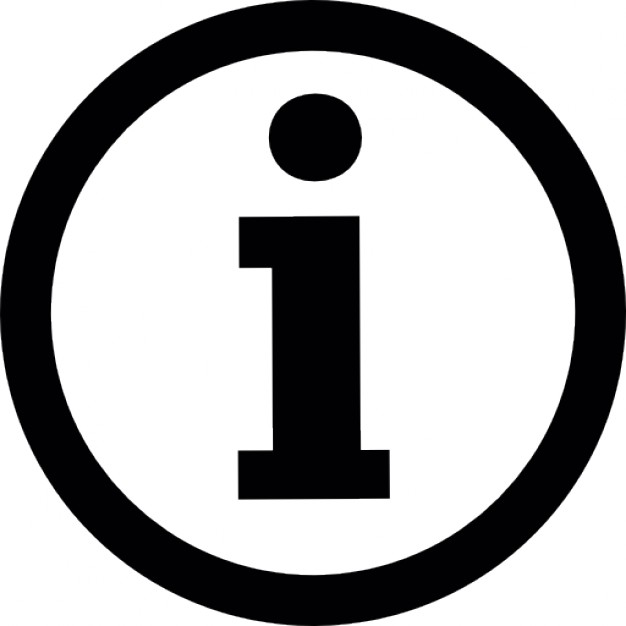 